School en echtscheiding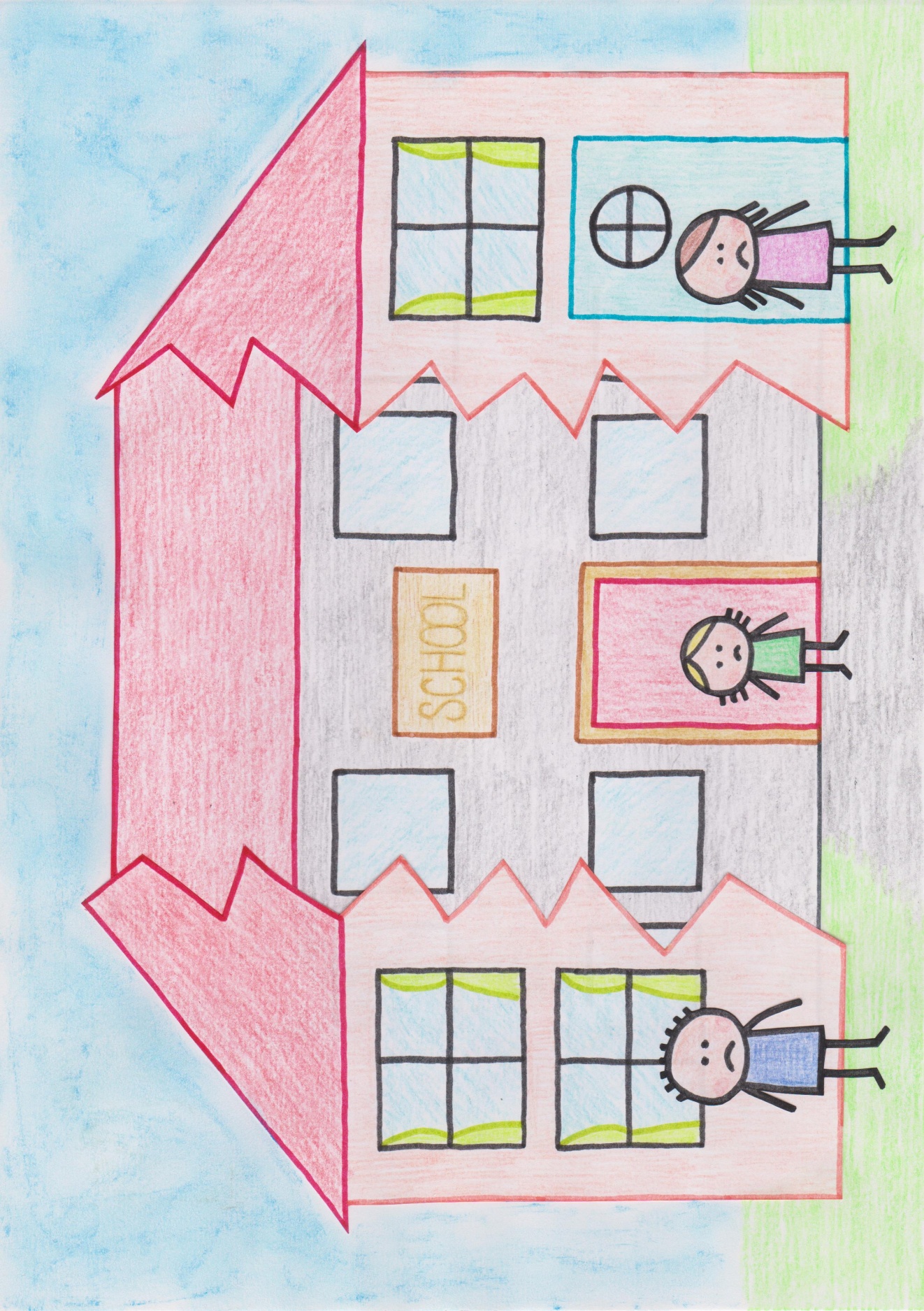 Een onderzoek naar de ondersteuningsbehoeften van leerkrachten van de Prinses Ireneschool, met betrekking tot de ondersteuning van ouders en leerlingen in een echtscheidingssituatieNaam student: 		Fleur Vermeent Studentnummer: 	00062989Onderwijsinstelling: 	HZ Universiteit of Applied Sciences Afdeling:		Academie voor Educatie & PedagogiekOpleiding:		PedagogiekCursus:			Afstudeeronderzoek (CU14875)1ste examinator: 	Francis Jongerius 2de examinator: 	Kristel Boonstra Opdrachtgever: 	Prinses Ireneschool te Goes Plaats en datum: 	Vlissingen, 6 juni 2016Versienummer: 	2School en echtscheiding Een onderzoek naar de ondersteuningsbehoeften van leerkrachten van de Prinses Ireneschool, met betrekking tot de ondersteuning van ouders en leerlingen in een echtscheidingssituatieSamenvatting Uit onderzoek blijkt dat echtscheidingen in Nederland steeds vaker voorkomen. Tegenwoordig zitten een klas van 25 leerlingen gemiddeld zes scheidingskinderen. Leerkrachten krijgen met deze kinderen te maken, maar weten niet altijd hoe zij met deze kinderen om kunnen gaan. Het doel van dit onderzoek is om de ondersteuningsbehoeften van de leerkrachten van de Prinses Ireneschool in Goes, ten aanzien van de ondersteuning van ouders en leerlingen in een echtscheidingssituatie, in kaart te brengen. De centrale onderzoeksvraag van dit onderzoek luidt als volgt: “Welke ondersteuningsbehoeften hebben leerkrachten van de Prinses Ireneschool met betrekking tot de ondersteuning van ouders en leerlingen in een echtscheidingssituatie?” De deelvragen zijn: Op welke manier gaan leerkrachten van de Prinses Ireneschool op dit moment om met ouders en leerlingen in een echtscheidingssituatie?Welke ondersteuningsbehoeften hebben leerlingen in een echtscheidingssituatie vanuit de Prinses Ireneschool? Welke ondersteuningsbehoeften hebben ouders in een echtscheidingssituatie vanuit de Prinses Ireneschool? Welke randvoorwaarden zijn er nodig om leerkrachten van de Prinses Ireneschool in staat te stellen om ouders en leerlingen in een echtscheidingssituatie te kunnen ondersteunen?Het onderzoek is uitgevoerd op de Prinses Ireneschool in Goes. Binnen dit onderzoek is bij zes ouders een enquête afgenomen. Bij zes leerkrachten en zes leerlingen zijn semigestructureerde interviews afgenomen. De interviews zijn geanalyseerd met behulp van de grounded theory. De gegevens van de enquêtes zijn geanalyseerd met behulp van het programma SPSS Data Editor.  De resultaten laten zien dat de leerkrachten behoefte hebben aan kennis over echtscheidingsgerelateerde onderwerpen. Daarnaast hebben de onderzochte ouders en leerlingen ten tijde van de scheiding niets gemist in de ondersteuning vanuit school. De onderzochte leerkrachten zouden graag meer kennis willen hebben over mogelijke ondersteuningsbehoeften van het kind in een echtscheidingssituatie, omdat het tegenwoordig steeds vaker voorkomt dat ouders gaan scheiden. Bij het beschikken over kennis van mogelijke problemen bij scheidingskinderen, zien zij als voordeel dat dit het signaleren van problemen makkelijker en sneller maakt. Daarnaast geven de leerkrachten aan dat het voor hen waardevol is om meer middelen ter beschikking te hebben.  Een van de conclusies die uit dit onderzoek naar voren is gekomen, is dat de ouders en de leerlingen ten tijde van de scheiding voldoende ondersteuning hebben gekregen vanuit school. Een andere conclusie is dat de ondersteuningsbehoeften van de leerkrachten voornamelijk liggen in het hebben van meer kennis over echtscheidingsgerelateerde onderwerpen en middelen die deze leerkrachten in kunnen zetten voor de ondersteuning van scheidingskinderen. Omdat leerkrachten in eerste instantie verantwoordelijk zijn voor het lesgeven en daarom vaak weinig tijd en ruimte hebben om één op één met een scheidingskind te werken, is als aanbeveling gegeven dat het interessant is om behalve leerkrachten, ook andere onderwijsprofessionals bij het onderzoek te betrekken. Dit omdat de taak van het ondersteunen wellicht weggelegd is voor pedagogen, onderwijsassistenten of intern begeleiders. Het beroepsproduct bestaat uit een handleiding, die op basis van de gegevens uit het onderzoek is geschreven. Hierin staat beschreven hoe leerkrachten ondersteuning kunnen bieden aan ouders en kinderen in een echtscheidingssituatie.Abstract  Research shows that divorces are becoming more common in the Netherlands. Nowadays a class of 25 students has an average of six children in a divorce situation. Teachers have to deal with these children, but do not always know how to deal with them.This research investigates the support needs of teachers from the Prinses Ireneschool, an elementary school in Goes. The purpose of this research is to investigate these needs, relative to the support needs of parents and children in a divorce situation. The primary research question is as follows: “Which support needs do teachers from the Prinses Ireneschool have, concerning the support needs of parents and children in a divorce situation?” The sub questions are: How do teachers from the Prinses Ireneschool associate with parents and students in a divorce situation at the moment? Which support needs do students in a divorce situation have from the Prinses Ireneschool? Which support needs do parents in a divorce situation have from the Prinses Ireneschool? What conditions are needed to enable teachers from the Prinses Ireneschool to support parents and students in a divorce situation? This research is executed at the Prinses Ireneschool in Goes. A survey was conducted among six parents from the Prinses Ireneschool. Interviews were conducted among six teachers and six students from the Prinses Ireneschool. The interviews have been analysed with the grounded theory and the data from the surveys has been analysed with the program SPSS Data Editor.  Preliminary results show that the teachers have a need for knowledge about divorce related issues. Besides that, it became clear that parents and students have not missed anything in the support from the school, during the divorce. The investigated teachers would like to have more knowledge about the support needs of children in a divorce situation, because these days it is more common that parents get divorced.  According to the teachers the biggest advantage of having knowledge of possible problems with children in a divorce situation, is that this knowledge makes identifying problems faster and easier.  The teachers also say that it is valuable to them to have more resources to support children in a divorce situation.The conclusion can be drawn that the parents and students did not miss anything in the support from the school, during the divorce. This research highlights that the support needs of the teachers are namely having more knowledge about divorce related issues and resources that the teachers can use to support children in a divorce situation. Because teachers are namely responsible for teaching, they often have little time and space to work with a child in a divorce situation alone. Therefore the recommendation is given that it would be interesting to involve other teaching professionals in the research, like pedagogues, teaching assistants and internal mentors. These people could take over the task of supporting the child from the teacher.   The professional product is a manual, which was written based on the data from the research. In this manual a description is presented of how teachers can offer support to parents and children in a divorce situation. 1. InleidingHet aantal huwelijken dat door echtscheiding is ontbonden, is in Nederland de laatste jaren gestegen (Centraal Bureau voor de Statistiek [CBS], 2015). Naar schatting maken ongeveer 70.000 thuiswonende kinderen van 0 tot 22 jaar per jaar een (echt)scheiding van hun ouders mee. Dit getal is gebaseerd op het aantal echtscheidingen per jaar en een schatting van het aantal samenwonenden dat uit elkaar gaan (Nederlands Jeugdinstituut [NJI], 2015). Volgens Spruijt en Kormos (2010) ligt het percentage kinderen met gescheiden ouders op de basisschool (vijf tot twaalf jaar) rond de 25%. In een klas van 25 leerlingen zouden dus ongeveer zes scheidingskinderen zitten. Een scheiding is voor een kind een ingrijpende gebeurtenis en kan veel problemen met zich meebrengen. Wanneer er problemen ontstaan, zijn deze in de klas vaak goed zichtbaar. Leerkrachten weten echter vaak niet welk gedrag een passende reactie is op de veranderde situatie en bij welk gedrag ze meer hulp in moeten schakelen. Daarnaast vinden leerkrachten het lastig om met de ouders om te gaan, omdat deze vaak erg gesloten zijn over de scheiding (Burggraaf & Mosterd, 2012).Het doel van dit onderzoek is om de ondersteuningsbehoeften van de leerkrachten van de Prinses Ireneschool in Goes, ten aanzien van de ondersteuning van ouders en leerlingen in een echtscheidingssituatie, in kaart te brengen. Het beroepsproduct bestaat uit een handleiding, waarin beschreven staat hoe leerkrachten ondersteuning kunnen bieden aan ouders en kinderen in een echtscheidingssituatie. Dit onderzoek betreft een combinatie van kwalitatief en kwantitatief onderzoek naar de ondersteuningsbehoeften van leerkrachten van de Prinses Ireneschool. De centrale onderzoeksvraag van dit onderzoek luidt als volgt:“Welke ondersteuningsbehoeften hebben leerkrachten van de Prinses Ireneschool met betrekking tot de ondersteuning van ouders en leerlingen in een echtscheidingssituatie?”De deelvragen zijn: Op welke manier gaan leerkrachten van de Prinses Ireneschool op dit moment om met ouders en leerlingen in een echtscheidingssituatie?Welke ondersteuningsbehoeften hebben leerlingen in een echtscheidingssituatie vanuit de Prinses Ireneschool? Welke ondersteuningsbehoeften hebben ouders in een echtscheidingssituatie vanuit de Prinses Ireneschool? Welke randvoorwaarden zijn er nodig om leerkrachten van de Prinses Ireneschool in staat te stellen om ouders en leerlingen in een echtscheidingssituatie te kunnen ondersteunen?Een pedagoog kan werkzaam zijn in of rondom gezinnen. Vanwege het grote aantal scheidingen is de kans groot dat een pedagoog met gebroken of samengestelde gezinnen in aanraking komt. Het is daarom belangrijk dat een pedagoog kennis heeft over het scheidingsproces en de belemmeringen die dit voor het gezin meebrengen. Daarnaast kan een pedagoog werkzaam zijn in het onderwijs. Hier heeft een pedagoog onder andere de taak om ondersteuning te bieden aan leerkrachten, bijvoorbeeld wanneer zij handelingsverlegenheid ervaren in de ondersteuning van een scheidingskind. Daarom is dit onderzoek voor een pedagoog relevant.In dit onderzoek komt achtereenvolgens aan bod het theoretisch kader, de methode van het onderzoek, de resultaten, de analyse van de resultaten en de conclusies en aanbevelingen. In de bijlagen staan de meetinstrumenten, de interviewvragen, de enquête en de labels en tabellen weergegeven. De handleiding is als apart document toegevoegd en staat achter de laatste bijlage. 2. Theoretisch kaderIn dit hoofdstuk wordt een samenvatting gegeven van de literatuur over echtscheiding en school. Achtereenvolgens komen aan bod de school, de rol van de leerkracht bij een echtscheiding, belemmerende factoren in een echtscheidingssituatie, ondersteuningsbehoeften van echtscheidingskinderen, ondersteuningsbehoeften van ouders in een echtscheiding en bestaande interventies op scholen met betrekking tot echtscheiding. Tot slot worden de implicaties voor het onderzoek beschreven. 2.1 De school De Prinses Ireneschool is een christelijke basisschool van Alpha Scholengroep die gevestigd is in Goes. De school valt onder het reguliere basisonderwijs (Alpha Scholengroep schoolgids, 2015). Het reguliere basisonderwijs is bedoeld voor kinderen van vier tot en met twaalf jaar die een normale ontwikkeling doormaken. Dit betekent echter niet dat deze kinderen nooit tegen problemen aanlopen. Voor kinderen met extra onderwijsbehoeften zijn verschillende vormen van ondersteuning nodig om op het regulier onderwijs te kunnen blijven. Sinds de wet op Passend Onderwijs, die op 1 augustus 2014 inging, is de school verantwoordelijk voor het bieden van goed en aansluitend onderwijs aan elke leerling. Om dit te kunnen realiseren werkt de school samen met andere scholen in een regionaal samenwerkingsverband. Deze ontwikkelt onderwijsarrangementen en voorzieningen voor leerlingen met extra onderwijsbehoeften (“Passend Onderwijs in het Kort,” z.j.). Op de Prinses Ireneschool is in het kader van dit Passend Onderwijs een naschoolse onderwijsgroep aanwezig waar leerlingen met extra onderwijsbehoeften twee keer per week naartoe gaan. Tevens is er een klas gerealiseerd voor leerlingen die extra uitdaging nodig hebben. Volgens Alpha Scholengroep schoolgids (2015) luidt de visie van de Prinses Ireneschool als volgt: ‘Ieder kind doet er toe en verdient een ononderbroken ontwikkeling binnen een veilige en uitdagende speel- en leeromgeving’. De school werkt volgens een continurooster. Dit houdt in dat leerlingen van maandag tot en met vrijdag, van half negen tot en met twee uur op school zijn. De school heeft in totaal zes groepen die samen 160 leerlingen bevatten. De school heeft negen leerkrachten, van wie er op dit moment zeven werkzaam zijn. Daarnaast is er een intern begeleider werkzaam op de school. 2.2 De rol van de leerkracht De leerkracht is verantwoordelijk voor zowel de kennisoverdracht als het welzijn van het kind. Deze verantwoordelijkheid wordt gedeeld met de ouders. School en gezin zijn hierdoor onherroepelijk met elkaar verbonden. Om een optimale ontwikkeling van het kind te bevorderen wordt van beide partijen een actieve samenwerking gevraagd (De Jonge, 2014). De leerkracht speelt een belangrijke rol in het signaleren van veranderingen in het gedrag van het kind, omdat hij dit gedrag de hele schooldag actief kan waarnemen. Daarnaast is de school voor het kind vaak een veilige plek. Tegenover de ouders kan het kind nog wel eens mooi weer spelen omdat het niet lastig wil zijn. Op school zijn de gevolgen van de scheiding daarentegen vaak wel zichtbaar. Ook is de school voor het kind vaak de enige stabiele factor in deze periode van onzekerheid en onrust. De ouders worden ook door deze onzekerheid en onrust bezig gehouden, waardoor de leerkracht vaak de eerste is die veranderingen in het gedrag van het kind opmerkt (Fuchten, 2013). Gedragsveranderingen of verminderde schoolprestaties hoeven niet altijd een gevolg te zijn van een echtscheiding. Wanneer de leerkracht op zoek gaat naar de oorzaak, is het belangrijk dat hij zijn bevindingen zowel met de ouders als met het kind bespreekt (De Jonge, 2014). In deze gesprekken is het belangrijk dat de leerkracht geen partij kiest voor een van de ouders. In gesprek met de ouders blijft het belang van het kind voorop staan en wordt niet meebewogen in hun conflict. Deze meerzijdige partijdigheid voorkomt dat het kind in een loyaliteitsconflict terecht komt (Burggraaf & Mosterd, 2012). Ook betrekt de leerkracht beide ouders bij het schoolleven van het kind. Behalve dat beide ouders hier recht op hebben is het ook beter voor het kind wanneer beide ouders betrokken zijn bij de school (Lewis & Sammons, 2000). Dit wordt bemoeilijkt wanneer de ouders niet mee willen werken. Sommige ouders zijn tegenover de leerkracht erg gesloten over de scheiding. Ze zijn bijvoorbeeld gesloten als de leerkracht vragen heeft over het gedrag van het kind. Daardoor is het voor de leerkracht lastig om de oorzaak van het gedrag te achterhalen en het kind te helpen (Burggraaf & Mosterd, 2012).In gesprek met het kind kan de leerkracht het kind duidelijk maken dat het geen schuld heeft aan de scheiding en dat het geen keuze hoeft te maken tussen beide ouders. Wanneer de leerkracht betrokkenheid toont en het kind tijd en ruimte geeft om over zijn gevoelens te praten, wordt het kind geholpen om de scheiding te verwerken (Marinus, 2013). Daarnaast heeft het scheidingskind extra ontwikkelingstaken uit te voeren. Dit zijn onder andere de vier taken die horen bij het verwerken van verlies (Van de Bovenkamp, 2009), omgaan met de gevoelens en gedachten die de scheiding teweegbrengen en aanpassen aan de nieuwe situatie. Door het kind ruimte te geven om aan deze taken te werken en gesprekken met het kind te voeren, ondersteunt de leerkracht het kind hierin (Expertisebureau kind-school-scheiding, z.j.). Al deze taken voert de leerkracht vanuit zijn verantwoordelijkheid voor het welbevinden van het kind uit. Bij de omgang met de ouders ligt de focus niet op de begeleiding van de ouders, maar op de ontwikkeling van het kind. Het is dus niet de bedoeling dat ouders steun gaan zoeken bij de leerkracht, want dan slaat de betrokkenheid van de leerkracht over in hulpverlenend gedrag (Van de Bovenkamp, 2009). Het kan ook zo zijn dat de ondersteuning van de leerkracht niet genoeg is voor het kind. In dit geval kan de leerkracht de ouders adviseren om hulpverlening te zoeken. Dit kan de leerkracht samen met de intern begeleider doen. Om een advies uit te kunnen brengen dient de leerkracht of de intern begeleider wel op de hoogte te zijn van de problematiek als gevolg van een echtscheiding en de mogelijkheden tot doorwijzing, bijvoorbeeld naar het Centrum voor Jeugd en Gezin (Expertisebureau kind-school-scheiding, z.j.).2.3 Problematiek en uitdagingen bij echtscheidingenVolgens Van de Maarel (2013) zijn er drie stadia te onderscheiden die een kind tijdens en na een echtscheiding doorloopt. Elke stadium brengt belemmeringen en extra ontwikkelingstaken voor het kind mee. Het eerste stadium is het crisisstadium. Dit stadium vindt plaats voor en tijdens de scheiding. Tijdens deze periode is er vaak een toename van spanningen en conflicten binnen het gezin. Ouders proberen hun problemen voor hun kinderen te verbergen of zij betrekken hun kinderen bij de conflicten. Dit laatste kan de loyaliteit van het kind aantasten. Spruijt en Kormos (2010) omschrijven loyaliteit als een vanzelfsprekende verbondenheid tussen de ouder en het kind, die direct bij de geboorte ontstaat. Als de ouders of de omgeving het voor het kind moeilijk maken om loyaal te blijven aan beide ouders, bestaat de kans dat het kind in een loyaliteitsconflict terecht komt. Het kind zal met veel moeite voor een van de ouders kiezen. Het voelt zich dan schuldig tegenover de andere ouder. Echter wanneer het kind niet kiest, voelt het zich schuldig tegenover beide ouders. Er zijn drie vormen van loyaliteitsconflicten te onderscheiden (Bastiaensen & Kramer, 2012):Gespleten loyaliteitWanneer het kind niet tegelijkertijd loyaal kan zijn naar beide ouders en dus het gevoel heeft te moeten kiezen. Verborgen loyaliteitWanneer het kind niet openlijk loyaal kan zijn aan de ouder of deze loyaliteit ontkend wordt.OverloyaliteitWanneer het kind de verplichting voelt een van de ouders te beschermen en geneigd is één van hen te idealiseren. Als ouder is het belangrijk om voor ogen te houden dat het kind zelf wel negatieve dingen over zijn ouders mag vertellen, maar dat anderen dat nooit mogen doen. Hetzelfde geldt voor de leerkracht (Van de Maarel, 2013). Ouders worden in deze periode vaak erg bezig gehouden door hun eigen gevoelens, waardoor zij minder oog hebben voor de gevoelens van hun kinderen. Door de onzekerheid die deze periode met zich meebrengt, heeft het kind juist behoefte aan de genegenheid van zijn ouders. Het hoogtepunt van het crisisstadium is de officiële scheiding (Hessing, 2010).  Het tweede stadium is het overgangsstadium. In dit stadium zal het kind moeten gaan wennen aan de nieuwe situatie. De levensstijl, de omstandigheden en de rollen van de gezinsleden veranderen. Het kind zal opnieuw invulling moeten geven aan de relatie met zijn moeder en vader. Volgens Pineda en Vollinga (2013) moet 56% van de scheidingskinderen verhuizen na een scheiding. Sommige van deze kinderen moeten ook naar een andere school. Daarnaast is er na de scheiding vaak minder inkomen, omdat er met hetzelfde inkomen nu twee huishoudens onderhouden moeten worden. Ook is er na de scheiding vaak sprake van nieuwe liefdes. Het kind heeft tijd nodig om met deze nieuwe partner een band op te bouwen. Ten slotte is er vaak sprake van wisselende huisregels. Kinderen kunnen volgens Pineda en Vollinga (2013) goed omgaan met wisselende regels, maar het is wel fijn als de basisregels hetzelfde zijn. Al deze veranderingen doen een beroep op het aanpassingsvermogen van het kind en zijn ouders (Van de Bovenkamp, 2009). Tijdens het overgangsstadium kunnen er bij het kind verschillende gevoelens opspelen. Zo kunnen er gevoelens van angst ontstaan. Dit kan verschillende redenen hebben. Ten eerste kan het kind zich in de steek gelaten voelen door zijn ouder(s). Ten tweede kan het kind bang zijn dat de uitwonende ouder hem zal vergeten. Daarnaast brengt een echtscheiding veel verandering met zich mee, wat ook voor angst kan zorgen. Kinderen ervaren vaak ook boosheid tegenover de ouders. Bijvoorbeeld omdat ze de ouder verwijten dat de andere ouder is weggegaan of omdat de ene ouder meer tijd met hen mag doorbrengen dan de andere ouder. Wanneer het kind deze boosheid kan relativeren, is het in staat de scheiding te accepteren en daarna te verwerken (Hessing, 2010). Tegelijkertijd houdt het kind vaak enige tijd de hoop dat zijn ouders weer bij elkaar zullen komen. Het kind ervaart ook altijd verdriet om het gedeeltelijke verlies van een ouder, ongeacht de band die zij samen hadden voor de scheiding (Nijenbanning, 2008). Daarnaast komt het weleens voor dat het kind zich schaamt voor de scheiding van zijn ouders. Deze schaamte kan voortkomen uit de angst om zielig of gek gevonden te worden. Ook kan het kind zich een uitzondering voelen omdat de thuissituatie bij zijn vriendjes wel ‘normaal’ is. Daarnaast kan dit schaamtegevoel te maken hebben met zijn loyaliteit tegenover de ouders. Het kind wil de ruzies van de ouders graag verborgen houden om zijn ouders geen slechte naam te bezorgen (Bakker-Balfoort & Morren-Barten, 2011). Het aanbrengen van structuur is in dit stadium heel belangrijk. Het kind past zich sneller en makkelijker aan de nieuwe situatie aan wanneer er duidelijke afspraken en een vast leefschema zijn bewerkstelligd. Daarnaast is het belangrijk dat de ouder in staat is om zijn eigen gevoelens aan de kant te zetten, zodat hij het kind de liefde en aandacht kan geven die het in deze periode zo hard nodig heeft (Van de Maarel, 2013).Het laatste stadium is het stadium van hernieuwde stabiliteit. In dit stadium heeft het kind zich aangepast aan de nieuwe situatie. De situatie is gestabiliseerd en is er een nieuwe, veilig functionerende gezinssituatie ontstaan. Het kind is gewend aan het feit dat zijn ouders niet meer bij elkaar wonen en heeft met beide ouders een nieuwe relatie opgebouwd. Het kind kan tijdens de scheidingsperiode internaliserende of externaliserende problemen ontwikkelen. Deze problemen zijn voornamelijk zichtbaar tijdens de eerste twee stadia. Meestal verdwijnen deze problemen weer wanneer het kind zich heeft aangepast aan de nieuwe situatie. Wanneer het kind regelmatig geconfronteerd wordt met de conflicten van zijn ouders, kunnen deze problemen verergeren. De volgende problemen kunnen zich bij kinderen voordoen (Van de Maarel, 2013; Vlaams Verbond van het Katholiek Secundair Onderwijs [VVKSO], 2010): ConcentratieproblemenOmdat een stuk basiszekerheid is weggevallen, kan het kind concentratieproblemen ervaren op school.Angst en onzekerheidHet kind is onzeker over wat de toekomst zal brengen.Boosheid Het kind uit zijn verdriet of frustratie vaak met boosheid. Bij pubers gaat het vaak om woorden, jongere kinderen om slaan, schoppen of pesten. SchuldgevoelensHet kind denkt vaak dat hij de oorzaak is van de echtscheiding en voelt zich schuldig.RegressieHet kind kan terugvallen in zijn ontwikkeling en gaat in zijn gedrag terug naar een tijd dat alles nog veilig en goed was. Het kind gaat bijvoorbeeld opeens weer duimzuigen, of het plast weer in zijn broek. Een terugval in de cognitieve ontwikkeling komt ook voor. Psychosomatische klachtenHet komt voor dat gevoelige kinderen buikpijn krijgen, en echte denkertjes hoofdpijn. ParentificatieHet komt voor dat het kind binnen een eenoudergezin de rol van de vertrokken ouder op zich neemt, wat voor het kind erg belastend kan zijn.HerenigingwensHet kind heeft de hoop dat het nog goed komt tussen de ouders. AfwijzingSoms wijst een kind de ouder af omdat hij het moeilijk vindt om met die ouder om te gaan. Dit doet zich vooral voor als een van de ouders zich afhankelijk opstelt tegenover het kind.2.4 Ondersteuningsbehoeften van echtscheidingskinderenHet verwerken van een echtscheiding is te vergelijken met een rouwproces omdat het verhuizen van een van de ouders gezien kan worden als een vorm van verlies. Om op een goede manier om te gaan met dit verlies en om de scheiding te verwerken, moeten volgens Van de Bovenkamp (2009) vier ontwikkelingstaken worden afgerond. Ten eerste dient het kind de realiteit onder ogen te zien. Bij veel kinderen rust nog lang de hoop dat de scheiding maar tijdelijk is en dat hun ouders weer bij elkaar zullen komen. Het kind zal moeten aanvaarden dat de scheiding definitief is (Spruijt & Kormos, 2010). De ouders spelen hierin een grote rol. Een echtscheiding brengt veel onduidelijkheid met zich mee en daarom heeft het kind behoefte aan voorspelbaarheid en structuur. Dit bevordert het veiligheidsgevoel van het kind. Het is belangrijk dat het kind begrijpt wat scheiden inhoudt en wat dit voor gevolgen voor hem heeft. De ouders kunnen dit vanuit het volwassen perspectief aan het kind uitleggen, terwijl ze het kind de details besparen. Daarnaast is het belangrijk voor het kind om te weten hoe de situatie er na de scheiding uit zal zien. Afhankelijk van de leeftijd van het kind, kan het betrokken worden bij het maken van afspraken en belangrijke beslissingen. Hierdoor wordt niet alleen duidelijkheid gecreëerd, het kind krijgt op deze manier ook het inzicht dat de scheiding definitief is (Fuchten, 2013). Ten tweede leert het kind de pijn van het verlies ervaren. Door de pijn en het verdriet van de scheiding te ervaren, realiseert het kind zich dat de scheiding echt is. Alleen wanneer deze gevoelens geuit worden, is het kind in staat om de scheiding te aanvaarden en verder te gaan. Het is belangrijk dat ouders weten wat er in het hoofd van hun kind omgaat, omdat het kind zijn gevoelens niet altijd laat zien. Het kind mist bijvoorbeeld de uitwonende ouder, ook al laat het dit niet altijd blijken. Het kind moet de ruimte krijgen om zijn gevoelens te mogen ervaren en uiten en om hierover te praten. Als ouder is het belangrijk om dit ook te stimuleren (Van de Maarel, 2013). Kinderen voelen vaak veel meer dan volwassenen denken. Ze hebben een goed ontwikkelde gevoelssnaar. Spanningen tussen de ouders bijvoorbeeld voelen ze haarfijn aan. Een scheiding kan bij kinderen veel negatieve gevoelens en gedachten oproepen. Om te zorgen dat het kind niet ten onder gaat aan deze gevoelens en gedachten is het belangrijk om irrationele gevoelens en gedachten weg te nemen. Dit geldt onder andere voor het schuldgevoel dat bij veel kinderen opspeelt tijdens en na de scheiding van hun ouders (Van de Bovenkamp, 2009). Ten derde leert het kind zich aan te passen aan de veranderde situatie. Een kind kan zich pas aanpassen aan de nieuwe situatie wanneer het geaccepteerd heeft dat zijn ouders niet meer bij elkaar komen. Dit heeft tijd nodig, maar de ouders kunnen dit wel stimuleren door geen valse hoop te geven en herhaaldelijk te benoemen dat zij niet meer bij elkaar komen (Van de Bovenkamp, 2009). Daarnaast is het fijn voor het kind als zijn omgeving begrip heeft voor zijn veranderende situatie. Zo kan het bijvoorbeeld weleens voorkomen dat het kind zijn huiswerk bij de ene ouder heeft laten liggen, terwijl het bij de andere ouder is (Hessing, 2010).Ten vierde leert het kind zijn emotionele energie weer in de toekomst te steken. Kinderen van gescheiden ouders moeten weer vertrouwen krijgen in volwassenen, in hun relaties en in hun toekomst. Wanneer er zich tussen de ouders veel conflicten hebben afgespeeld, leert het kind van zijn ouders dat winnen en gelijk hebben belangrijker is dan lief hebben. Dit kan invloed hebben op de manier waarop het kind op latere leeftijd zelf relaties aangaat en onderhoudt (Van de Maarel, 2013). Het kind heeft daarom behoefte aan meerzijdige partijdigheid van zijn ouders, maar ook van zijn leerkracht. Het kind heeft er baat bij om van de ouders of de leerkracht te horen dat het van beide ouders mag houden en dat het niet hoeft te kiezen. Het is belangrijk om dit met het kind te bespreken. In een gesprek met het kind kan duidelijk worden of het kind deze gevoelens heeft en deze kunnen dan weggenomen worden. Wanneer ouders in staat zijn hun eigen conflicten aan de kant te schuiven en dezelfde stabiele opvoedingsstijl hanteren, toont het kind vaak meer veerkracht. De ouders hebben per slot van rekening een voorbeeldfunctie voor hun kind. Hoe het kind in zijn latere leven relaties aangaat hangt af van hoe het dit van zijn ouders geleerd heeft (Landucci, 2008). Het kind kan erbij gebaat zijn om met andere kinderen over zijn ervaringen met de scheiding te praten. Door zijn ervaringen met lotgenoten te delen realiseert het kind zich dat het niet de enige is die een scheiding meemaakt. Daarnaast krijgt het kind inzicht in welke emoties er bij een scheiding opspelen en dat deze emoties normaal zijn en ook weer weggaan. Ook ziet het kind dat het met andere scheidingskinderen nu goed gaat, waardoor het kind meer vertrouwen krijgt in de toekomst (Landucci, 2008). 2.5 Ondersteuningsbehoeften van ouders Een echtscheiding wordt door veel ouders ervaren als een moment van falen. Dit gevoel komt vaak voort uit de gedachte dat zij hun kind niet de veilige gezinssituatie hebben kunnen bieden die ze voor ogen hadden. Het gevoel van eigenwaarde en het zelfvertrouwen van de ouders wordt hierdoor aangetast (De Jonge, 2014). Daarnaast zijn ouders zich vaak niet of nauwelijks bewust welke gevolgen de scheiding voor het kind kan hebben. Ondanks dat ouders tijdens de scheiding niet altijd volledig beschikbaar zijn voor hun kind, hebben zij wel het beste met hun kind voor. Het is daarom belangrijk dat ouders kennis hebben over de gevolgen van de echtscheiding voor het kind. Deze kennis kan aan de ouders gegeven worden in de vorm van psycho-educatie. Psycho-educatie is een vorm van begeleiding waarbij informatie en inzicht wordt gegeven over het betreffende probleem of de situatie (Boer, Doreleijers, De Haan, & Huisman, 2013). Soms vinden ouders het lastig om toe te geven dat de echtscheiding invloed heeft op de kinderen. Ze hopen dat het beter zal gaan met de kinderen wanneer het met hen ook beter gaat. Problemen worden daarom gebagatelliseerd of de problemen worden toegewezen aan de andere ouder. Doordat ouders geen inzicht hebben op de invloed van de scheiding op hun kind kunnen er misverstanden ontstaan (Fuchten, 2013).  Behalve dat ouders bezig worden gehouden door hun gedachten en gevoelens die de scheiding met zich meebrengt, hebben zij ook een aantal zaken te regelen. Verschillende instanties moeten ingelicht worden, waaronder ook de school. Tevens dient er een ouderschapsplan opgesteld te worden voordat ouders kunnen scheiden. Om al deze zaken te regelen en steun en overzicht te bieden in deze roerige situatie kan een mediator ingezet worden. Deze mediator fungeert als overlegpersoon en kan helpen bij het maken van afspraken. Behalve professionele hulp zijn ouders in deze periode soms gebaat bij emotionele, maar ook praktische steun van vrienden en familieleden. Een voorbeeld van deze praktische steun is het naar school brengen van de kinderen of boodschappen doen (Spruijt & Kormos, 2010). 2.6 Bestaande interventies Goed communiceren, impliceert goed contact. Door een gesprek te voeren met een kind dat een ingrijpende gebeurtenis zoals een echtscheiding heeft meegemaakt, biedt de leerkracht enerzijds hulp doordat hij echt luistert. Anderzijds krijgt de leerkracht informatie waarmee hij in kan schatten hoe het met het kind gaat en hoe hij het kind kan ondersteunen (Fuchten, 2013).  Delfos (2014) geeft aan dat het bij het voeren van gesprekken met kinderen van belang is om er rekening mee te houden dat het soms moeilijk kan zijn voor het kind om zijn mening te geven omdat het kind door zijn mening te geven in een loyaliteitsconflict terecht kan komen. Dat kan niet altijd voorkomen worden en ook is het niet altijd mogelijk om een kind dat in een loyaliteitsconflict zit te helpen. Het kind in een loyaliteitsconflict brengen is echter schadelijk voor het kind. Het is dan ook verstandig om je bewust te zijn van de verschillende loyaliteiten waar het kind in verbonden is, voordat je met het kind in gesprek gaat. Tijdens een gesprek of een andere interventie is het belangrijk dat het kind zich veilig genoeg voelt om zich te uiten. Daarnaast is het van belang om het kind duidelijk te maken dat het zijn gevoelens en gedachten vrijuit mag uiten, maar dat dit niet hoeft wanneer het kind dit niet wil (Delfos, 2014). Er zijn verschillende interventies die de leerkracht in kan zetten om met het kind over de scheiding te praten, het kind te helpen de scheiding te begrijpen en zijn gevoelens en gedachten over de scheiding te uiten. Ten eerste kan er gebruik gemaakt worden van (prenten)boeken. Er zijn veel boeken geschreven voor verschillende leeftijdscategorieën, waarin het onderwerp scheiden centraal staat. Door het boek samen met het kind te lezen ontstaat vaak een gesprek over de scheiding en de gevoelens en gedachten van het kind. Wanneer het lezen van het boek niet meteen tot een gesprek leidt, kunnen uitspraken of situaties uit het boek gebruikt worden als uitgangspunt voor een gesprek. Ten tweede kunnen ook films, liedjes of artikelen waarin het thema scheiding naar voren komt, gebruikt worden om de scheiding bespreekbaar te maken (Hessing, 2010). Een echtscheiding brengt voor het kind vaak veel tegenstrijdige gevoelens en gedachten met zich mee. Het kan voor het kind fijn zijn om deze gevoelens en gedachten te ordenen. Er zijn verschillende manieren om dit te doen. Zo kan er gebruik gemaakt worden van een mindmap of de methode ‘teken je gesprek’ (De Vreede, z.j.). Bij deze methode wordt het onderwerp van gesprek visueel gemaakt door het uit te tekenen op papier. Bij jongere kinderen kan een tekening helpen bij het ordenen van gevoelens en gedachten. Dit is wellicht ook een effectieve methode voor kinderen die moeite hebben om hun gevoelens verbaal uit te drukken. Door gevoelens en gedachten uit te spreken en te ordenen komen wellicht ook negatieve gevoelens en irrationele gedachten naar voren. Deze irrationele gedachten kunnen op deze manier door de leerkracht wegenomen worden. Uit onderzoek van Hessing (2010) is gebleken dat de vaardigheid om problemen op te kunnen lossen helpt bij het verwerken van de scheiding. Sommige kinderen kunnen dit vanzelf, anderen hebben daar hulp bij nodig. Deze kinderen kunnen het oplossen van problemen leren door middel van de probleemoplossingsstrategie. Deze strategie bestaat uit een aantal stappen. Als eerste wordt samen met het kind besproken wat het probleem is en welke mogelijke oplossingen er zijn. Vervolgens worden de positieve en negatieve aspecten van elke oplossing beschreven. Daarna wordt besproken welke oplossing het beste is en hoe deze eruit ziet. Als laatste wordt gekeken of de oplossing heeft gewerkt.Het kan voor het kind fijn zijn om de scheiding in de groep bespreekbaar te maken. Afhankelijk van de situatie van het kind en de groep waarin het kind zit, kan ervoor gekozen worden om in de groep de situatie van het kind of het onderwerp scheiden te bespreken. Dit hangt ook af van het aantal scheidingskinderen in de klas. Omdat steeds meer kinderen te maken krijgen met een echtscheiding, kan de hele groep er baat bij hebben om te praten over het onderwerp scheiden. Voor scheidingskinderen is het fijn om te weten dat zij niet de enige zijn met gescheiden ouders. Er zijn verschillende materialen beschikbaar om het onderwerp scheiden in de klas te bespreken, onder andere (prenten)boeken, Cd’s of Dvd’s. Bij het bespreken van het onderwerp scheiden in de klas is het belangrijk dat het onderwerp niet een te negatief gespreksonderwerp wordt. Wanneer het onderwerp verkeerd benaderd wordt, kunnen kinderen er angstig van worden omdat ze gaan denken dat hun ouders ook gaan scheiden (Marinus, 2013).Een erkende interventie die vaak ingezet wordt voor echtscheidingskinderen is KIES, Kinderen In Echtscheiding Situatie (Ince, 2009). KIES is een spel- en praatgroep voor kinderen van gescheiden ouders waarin gewerkt wordt aan de verwerking van de echtscheiding. Deze interventie vindt oorspronkelijk buiten school plaats, maar het idee van een praatgroep voor echtscheidingskinderen zou ook binnen de school gerealiseerd kunnen worden. Een kind kan erbij gebaat zijn om met lotgenoten over de scheiding te praten (Landucci, 2008). 2.7 Implicaties voor het onderzoek In dit onderzoek worden de ondersteuningsbehoeften van ouders en kinderen in een echtscheidingssituatie onderzocht. Om de resultaten te kunnen koppelen aan de literatuur, wordt in de literatuur door Fuchten (2013), Van de Bovenkamp (2009) en Van der Maarel (2013) beschreven wat de ondersteuningsbehoeften van het kind zijn tijdens en na de scheiding. Tevens worden in de literatuur de ondersteuningsbehoeften van ouders beschreven (De Jonge, 2014;  Spruijt & Kormos, 2010), ook om een terugkoppeling te kunnen maken. In de literatuur beschrijven Lewis & Sammons (2000), en Fuchten (2013) de rol van de leerkracht tijdens een echtscheidingssituatie. Deze rolomschrijving vormt een basis voor de interviewvragen die aan de te onderzoeken leerkrachten gesteld gaan worden. Er wordt onderzocht welke middelen leerkrachten tot hun beschikking hebben om een scheidingskind te kunnen ondersteunen. Om de antwoorden van de te onderzoeken leerkrachten goed te kunnen interpreteren is het handig om op voorhand meer kennis van mogelijke middelen te hebben. Deze staan daarom in de literatuur beschreven (Fuchten, 2013; Delfos, 2014; Marinus, 2013; Hessing, 2010). Verschillende problemen en uitdagingen die bij scheidingskinderen kunnen ontstaan worden door Van der Maarel (2013), Bastiaensen en Kramer (2012) en Hessing (2010) beschreven. In de interviews met kinderen en in de enquêtes voor de ouders wordt naar deze problemen en uitdagingen gevraagd. Tevens is door deze literatuur een beter inzicht ontstaan in de mogelijke problemen en gevoelens die bij kinderen kunnen ontstaan tijdens en na de scheiding (Hessing, 2010; Nijenbanning, 2008; Bakker-Balfoort & Morren-Barten, 2011). Omdat voornamelijk de gevoelens tijdens de interviews met de te onderzoeken kinderen weer op kunnen spelen, is het belangrijk om hier kennis over te hebben. Met deze gevoelens kan dan rekening gehouden worden. 3. Methode In dit hoofdstuk wordt de methode van het onderzoek beschreven. Het onderzoeksontwerp wordt beschreven, gevolgd door de onderzoekseenheden, de procedure van het onderzoek, het meetinstrument en de betrouwbaarheid en validiteit van het onderzoek. Tot slot worden de ethische overwegingen besproken die worden meegenomen in het onderzoek. 3.1 Onderzoek soort, type en ontwerpHet soort onderzoek zowel kwantitatief als kwalitatief (Baarda, 2014). Dit onderzoek is kwantitatief, omdat de dataverzameling deels bestaat uit enquêtes met vaste vragen en een statistische analyse van deze gegevens. Dit onderzoek is tevens kwalitatief, omdat er ook gegevens van kwalitatieve aard worden verzameld, zoals belevingen en ervaringen. Het gaat hierbij om het verkrijgen van inzichten, door middel van het afnemen van interviews.Het type onderzoek is beschrijvend en explorerend, want door middel van interviews zijn de ondersteuningsbehoeften van leerkrachten van de Prinses Ireneschool in kaart gebracht. Tevens is er gekeken naar welke ondersteuningsbehoeften ouders en leerlingen in een echtscheidingssituatie hebben en welke randvoorwaarden nodig zijn voor leerkrachten om deze ondersteuning te kunnen bieden. Het onderzoeksontwerp is zowel een kwalitatief als een kwantitatief survey. Het is een kwalitatief survey, omdat er uitgebreid is gekeken naar de ondersteuningsbehoeften van leerkrachten van de Prinses Ireneschool, en dit door middel van interviews is onderzocht. Het is tevens een kwantitatief survey omdat er gebruik is gemaakt van enquêtes om de ondersteuningsbehoeften van ouders te achterhalen, waarvan de gegevens op een statistische manier geanalyseerd zijn (Baarda, 2014).   3.2 OnderzoekseenhedenDe onderzoekspopulatie van dit onderzoek wordt gevormd door alle leerkrachten, ouders en leerlingen van de Prinses Ireneschool. Over deze onderzoekspopulatie zijn uitspraken gedaan. De onderzoekseenheden zijn zes leerkrachten, zes ouders en zes leerlingen van de Prinses Ireneschool. Omdat niet de gehele onderzoekspopulatie bij het onderzoek is betrokken, is er een steekproef getrokken. Het steekproefkader werd gevormd door een lijst met namen van alle leerkrachten, gescheiden ouders en scheidingskinderen van de Prinses Ireneschool. Het soort steekproef is een doelgerichte steekproef omdat deze door de onderzoeker zelf is samengesteld. De eenheden zijn op een aantal kenmerken uitgezocht. Leerkrachten zijn uitgezocht op aanwezigheid. Ouders zijn uitgezocht op burgerlijke status en jaartal waarin de echtscheiding plaatsvond. Leerlingen zijn uitgezocht op huidige leeftijd en leeftijd op moment van scheiding. Het onderzoek is niet representatief omdat de steekproef te klein is om de resultaten te laten gelden voor de gehele onderzoekspopulatie (Baarda, 2014). 3.3 ProcedureHet onderzoek is uitgevoerd op de Prinses Ireneschool in Goes. Bij dit onderzoek is gebruik gemaakt van semigestructureerde interviews en enquêtes. Er is voor dit type interview gekozen omdat deze dezelfde beginvragen bevat, waardoor de gegevens beter met elkaar vergeleken konden worden en dit de analyse van de gegevens vergemakkelijkt heeft. Tevens kregen de respondenten bij dit type interview de ruimte om belevingen en ervaringen met de onderzoeker te delen. De duur van de  interviews bedroeg maximaal een uur en zijn opgenomen met een voicerecorder, zodat deze naderhand teruggeluisterd en geanalyseerd konden worden. Onder de leerkrachten van de Prinses Ireneschool zijn zes interviews afgenomen. De interviews zijn afgenomen op de Prinses Ireneschool in week negen en tien van 2016. De interviews zijn geanalyseerd met behulp van de grounded theory (ook wel gefundeerde theoriebenadering genoemd). Deze theorie, zoals beschreven in Baarda (2014), bestaat uit een vijftal stappen waarmee de kwalitatieve gegevens worden geanalyseerd. Als eerste zijn de gegevens geordend, door te kijken wat er bij elkaar hoort. Vervolgens zijn alle fragmenten beoordeeld op hun relevantie voor het onderzoek. Daarna zijn de gegevens gelabeld. Na het labelen zijn de gegevens ondergebracht in categorieën. Als laatste zijn uit de categorieën centrale begrippen geselecteerd. Aan de hand van deze centrale begrippen zijn de resultaten en de discussie beschreven. Tevens zijn zes interviews afgenomen bij leerlingen uit de groepen vier tot en met acht van de Prinses Ireneschool, waarvan de ouders gescheiden zijn in de periode dat deze kinderen op school zaten. De vragen uit het interview waren gebaseerd op hoe de ondersteuning vanuit school werd vormgegeven in de periode van de scheiding en welke ondersteuning de kinderen graag hadden willen hebben. Omdat het bij deze interviews om kinderen ging, is voorafgaand aan de afname van de interviews toestemming aan de ouders gevraagd. Omdat kinderen vaak korte antwoorden geven of juist veel informatie geven die niet relevant is, is hier gekozen voor gestructureerde interviews met vaste vragen. De interviews zijn afgenomen op de Prinses Ireneschool in week tien en elf van 2016 en bedroegen maximaal een half uur. Er is gebruik gemaakt van een voicerecorder om de interviews op te nemen. Hiervoor is tevens toestemming aan de ouders gevraagd. Deze interviews zijn op dezelfde manier geanalyseerd als de interviews met de leerkrachten. De enquêtes zijn afgenomen bij de ouders van kinderen die op de Prinses Ireneschool zitten en die gescheiden zijn in de periode dat hun kind op school zat. Er zijn in week tien van 2016 zes enquêtes uitgezet. Hierbij is gebruik gemaakt van zowel een papieren versie als een digitale versie. De ouders zijn benaderd wanneer zij met hun kind de klas in kwamen. Tevens zijn de ouders via de mail benaderd om te vragen of zij de enquête in wilden vullen. De ouders werden daarbij ook om toestemming gevraagd voor het interviewen van hun kind. De gegevens van de enquêtes zijn geanalyseerd met behulp van het programma SPSS Data Editor. Met behulp van dit programma zijn de gegevens op een overzichtelijke mannier naast elkaar gezet, door middel van een datamatrix. Vanuit deze datamatrix is per vraag een tabel gemaakt, die weergeeft hoe de respondenten op de vraag geantwoord hebben (Baarda, 2014). De interviewvragen en de enquête zijn te vinden in bijlagen vier, vijf en zes. 3.4 MeetinstrumentEr zijn drie verschillende meetinstrumenten opgesteld, omdat er drie groepen respondenten onderzocht zijn, namelijk leerkrachten, ouders en leerlingen. De kenmerken die bij leerkrachten zijn onderzocht, zijn omgang met scheiding door de leerkracht en randvoorwaarden voor leerkrachten. Het kenmerk dat bij leerlingen is onderzocht, zijn de ondersteuningsbehoeften van het kind. Het kenmerk dat bij ouders is gemeten, zijn de ondersteuningsbehoeften van de ouder. De uitwerking van de operationalisatie van de meetinstrumenten staan in bijlagen één, twee en drie. 3.5 Betrouwbaarheid en validiteitDe betrouwbaarheid van de interviews wordt minder hoog doordat de persoon van de interviewer van invloed is op wat er is gezegd. Door de aanwezigheid van de interviewer is namelijk het risico ontstaan op verlegenheid of sociaal wenselijke antwoorden. De respondent kan de betrouwbaarheid van het onderzoek ook verlagen. Zo kan de respondent onzeker of vermoeid zijn waardoor hij de vragen anders zou kunnen beantwoorden dan wanneer deze gevoelens niet aanwezig zijn. Dit is ondervangen door de respondenten zelf een moment te laten kiezen waarop zij geïnterviewd wilden worden. Daarnaast is de scheiding al enige tijd geleden en hebben de respondenten nu wellicht een ander inzicht dan toen. De betrouwbaarheid van dit onderzoek wordt verhoogd door gebruik te maken van semigestructureerde en gestructureerde interviews. Hierdoor kunnen bij herhaling van dit onderzoek dezelfde vragenlijsten gebruikt worden (Baarda, 2014). De externe validiteit van het onderzoek wordt hoger, doordat er een duidelijke beschrijving is van wie de onderzoekspopulatie vormt en wie de onderzoekseenheden vormen. Door de doelgerichte steekproef gelden de resultaten niet voor de gehele onderzoekspopulatie. Dit verlaagt de externe validiteit. Volgens Baarda (2014) wordt de interne validiteit verhoogd doordat er een juist, bij de onderzoeksvraag passend, onderzoeksontwerp is gekozen.De instrumentele validiteit wordt verhoogd doordat de geformuleerde kenmerken eenduidig en ondubbelzinnig zijn en meten wat er verondersteld wordt te meten. Daarbij komt dat de onderzoeker ziet en hoort wat er gebeurt. Deze heeft ingegrepen wanneer bleek dat de vraag verkeerd begrepen werd. De instrumentele validiteit kan verlaagd worden door sociaal wenselijke antwoorden van de respondent. Om dit te ondervangen is voorafgaand aan elk interview door de onderzoeker aan de respondent duidelijk gemaakt dat het hierbij gaat om het verkrijgen van zijn of haar mening en ervaringen, en dat er dus geen sprake is van goede of foute antwoorden. De instrumentele validiteit wordt volgens Baarda (2014) ook verhoogd doordat er bij het opstellen van de topics en beginvragen en indicatoren gebruik is gemaakt van definities uit de literatuur. De ecologische validiteit wordt verhoogd door het afnemen van interviews, waardoor de onderzoeker dicht bij de werkelijkheid blijft. De ecologische validiteit wordt mogelijk verlaagd door het gebruik van enquêtes als methode voor dataverzameling. Hierdoor bestaat het risico dat de onderzoeker verder van de werkelijkheid vandaan komt te staan. Dit is ondervangen door de vragen in de enquête zo te formuleren dat deze dicht bij de dagelijkse praktijk liggen. Daarnaast is in de enquête naar de eigen mening en ervaringen van de respondent gevraagd en is deze in de eigen context afgenomen (Baarda, 2014). 3.6 Ethische overwegingenVoorafgaand aan het onderzoek is aan de leerkrachten uitgelegd wat de doelstelling van het onderzoek is en wat er met de verkregen gegevens gedaan zal worden. Tevens werd gevraagd of zij aan het onderzoek mee wilden werken. Voorafgaand aan de interviews werd aan de leerkrachten toestemming gevraagd om het gesprek op te nemen. Voorafgaand aan de interviews bij de leerlingen is er toestemming gevraagd aan de ouders. Uiteraard werd ook aan de leerlingen zelf gevraagd of zij mee wilden doen met het onderzoek. Zowel aan de leerlingen als aan de ouders is uitleg gegeven over het doel van het onderzoek en wat er met de gegevens gedaan zal worden. De interviews die bij leerlingen zijn afgenomen, omvat het thema ‘ondersteuning bij echtscheiding’. De mogelijkheid bestond dat bij leerlingen die aan dit interview meewerken, de angst zou ontstaan dat hun ouders gaan scheiden. Om dit te voorkomen zijn alleen leerlingen geïnterviewd waarvan de ouders al gescheiden zijn. Daarnaast is er in het interview niet ingegaan op de scheiding van de ouders en de persoonlijke ervaringen die daarbij horen. Ook bestond de kans dat ouders de enquête niet in zouden willen vullen, omdat zij niets over hun scheiding los wilden laten. Daarom is ervoor gekozen om ook in de enquêtes niet in te gaan op de persoonlijke situatie van de ouders. Toen aan de ouders medewerking aan het onderzoek werd gevraagd, werden zij erop geattendeerd dat er niet gevraagd zou worden naar persoonlijke ervaringen wat betreft de scheiding. De namen van de respondenten zijn geanonimiseerd, zodat er geen gegevens te herleiden zijn tot bestaande personen. Er is onderzocht wat de ondersteuningsbehoeften van leerkrachten, ouders en leerlingen zijn. Het afnemen van de interviews en enquêtes had geen schadelijke gevolgen voor de respondenten. Echter konden de interviews of enquêtes wel emoties en herinneringen oproepen bij de respondenten. Hier is rekening mee gehouden. 4. Resultaten In dit hoofdstuk worden de resultaten weergegeven. De resultaten worden per deelvraag weergegeven. Tevens wordt het verloop van het onderzoek beschreven. In het volgende hoofdstuk worden de resultaten geanalyseerd.4.1 Verloop van het onderzoek Een van de vragen uit het interview betrof het gevoel van het kind dat het tussen de ouders in staat. De keuze is gemaakt om deze vraag geheel uit het interview te schrappen omdat veel van de kinderen die geïnterviewd zouden worden, last hebben (gehad) van ouders in conflict. Daarnaast past deze vraag niet goed bij de jonge leeftijd van een aantal van deze kinderen. Tijdens de interviews is rekening gehouden met eventuele gevoelens en gedachten, die door het praten over de scheiding bij de kinderen weer op zouden kunnen spelen. Een aantal van de onderzochte kinderen heeft nog steeds veel moeite met de scheiding van hun ouders of gerelateerde aspecten daarvan. Dit heeft veel invloed gehad op de manier waarop deze respondenten antwoord hebben gegeven. Hun antwoorden waren vaak beknopt, zij beantwoordden de vragen voornamelijk met ‘ja’ en ‘nee’. Omdat deze kinderen moeite hadden om over de scheiding te praten, is de keuze gemaakt om het aantal vragen te beperken tot het minimum. Dit houdt in dat alleen de beginvragen aan deze kinderen zijn gesteld en het doorvragen zoveel mogelijk is beperkt. Dit betekent wel dat de hoeveelheid informatie die uit deze interviews te halen valt, ook beperkt is. Omdat deze kinderen vaak antwoordden met alleen ‘ja’ of ‘nee’,  is ervoor gekozen om achter deze antwoorden tussen haakjes weer te geven wat het antwoord inhoudt. Op die manier is in de labels duidelijkheid gecreëerd over waar deze korte antwoorden over gaan. De labels en kernlabels van de interviews met de leerkrachten zijn te vinden in bijlage 7. De labels en kernlabels van de interviews met de leerlingen zijn te vinden in bijlage 8. De statistische analyse van de enquête die bij de ouders is afgenomen, is te vinden in bijlage 9. 4.2 Resultaten deelvraag 14.2.1 Resultaten dimensie contact Het contact tussen de respondenten en de ouders, was bij de respondenten verschillend. Twee respondenten hebben met de ouders gesproken over veranderingen in de thuissituatie en drie spraken met de ouders voornamelijk over veranderingen bij het kind. In het contact met het kind, krijgt het kind bij alle respondenten de ruimte om zijn verhaal te vertellen. Vier respondenten zouden het verhaal uit het kind laten komen. Ook zouden vier respondenten met het kind over zijn welzijn praten. Drie respondenten gaven aan dat deze gesprekken niet gepland zijn, maar meer tussendoor. Twee respondenten zouden de scheiding in de klas bespreken en twee van hen zouden het kind met lotgenoten laten praten. De belangrijkste kernlabels die na axiale codering uit de interviews te halen zijn, zijn achtereenvolgens: contact over veranderingen bij het kind (3), kind krijgt ruimte om te vertellen (6) en uit het kind laten komen (4). Na selectieve codering blijven de thema’s ‘contact met ouders over veranderingen’ en ‘kind krijgt ruimte om te vertellen’ over. 4.2.2 Resultaten dimensie psycho-educatie Op de vraag of de respondenten zichzelf in staat achten om uitleg te geven over de scheiding, antwoordden vier respondenten dat zij dit wel kunnen. Twee respondenten willen dit meer uit het kind laten komen in plaats van dat zij het uitleggen; “Ik zou het meer uit het kind willen laten komen”. De respondenten werden ook gevraagd of zij uitleg zouden kunnen geven over mogelijke negatieve gedachten en gevoelens, die bij kinderen tijdens en na de scheiding kunnen ontstaan. Vier respondenten konden concrete voorbeelden noemen van mogelijke negatieve gedachten en gevoelens bij het kind. Bij aanwezigheid van negatieve gevoelens of gedachten bij het kind, zouden vier respondenten deze proberen weg te nemen. Drie respondenten zouden deze negatieve gevoelens en gedachten op kindniveau met het kind bespreken. Zij zouden dat bijvoorbeeld doen door te benadrukken dat de scheiding niet de schuld van het kind is en dat papa en mama nog evenveel van het kind houden. De belangrijkste kernlabels die na axiale codering uit de interviews te halen zijn, zijn achtereenvolgens: negatieve gevoelens kind wegnemen (4), leerkracht kan uitleg geven (4) en voldoende kennis (4). Na selectieve codering blijven de thema’s ‘leerkracht kan uitleg geven’ en ‘negatieve gevoelens kind wegnemen’ over.4.2.3 Resultaten dimensie ondersteuning De respondenten werd gevraagd hoe zij ondersteuning aan de ouder zouden bieden. Drie respondenten zouden dit doen door naar de ouders te luisteren, drie respondenten zouden de ouders adviezen geven en drie respondenten zouden gesprekken met de ouders voeren. Op de vraag hoe de respondenten meerzijdige partijdigheid zouden tonen, hebben vijf respondenten geantwoord dat zij geen partij zouden kiezen voor een van de ouders. Bij het kind zouden drie respondenten zich niet negatief uitlaten over de ouders. Twee respondenten zouden eventuele negatieve gevoelens van het kind over zijn ouders wegnemen; “Maar zoveel mogelijk benadrukken dat mama en papa heel veel van het kind houden”.  De ondersteuning van het kind ligt voor de respondenten voornamelijk in het geven van (extra) positieve aandacht. Vijf respondenten hebben dit genoemd. Vier respondenten zouden het kind ondersteunen door met het kind in gesprek te gaan. Ook zouden drie van hen het kind structuur en veiligheid bieden. De grens van de ondersteuning van ouder en kind, is voor deze respondenten verschillend. De grens is voor de respondenten voornamelijk bereikt, wanneer het om situaties buiten school gaat; “Ja je gaat natuurlijk uiteindelijk niet over de thuissituatie”. Drie respondenten zouden het kind doorverwijzen, wanneer zij hun grens in de ondersteuning bereikt hebben. De belangrijkste kernlabels die na axiale codering uit de interviews te halen zijn, zijn achtereenvolgens: gesprekken voeren (3), geen partij kiezen (5), extra positieve aandacht (5), in gesprek gaan (4), structuur en veiligheid bieden (3), negatieve gevoelens over ouders wegnemen (2) en zich niet met de thuissituatie bemoeien (3). Na selectieve codering blijven de thema’s ‘gesprekken voeren’, ‘geen partij kiezen’, ‘extra positieve aandacht’ en ‘structuur en veiligheid bieden’ over. 4.2.4 Resultaten dimensie handelingsverlegenheid Drie respondenten hebben aangegeven dat zij geen onervarenheid hebben ervaren in het handelen met ouders of kinderen in een echtscheiding. Twee respondenten hebben dit gevoel wel gehad, zo geven zij in de interviews aan. Twee respondenten vinden het lastig om te handelen met ouders die negatieve uitspraken over elkaar doen. Geen van de respondenten heeft aangegeven over onvoldoende kennis te beschikken om een kind in een echtscheidingssituatie te kunnen ondersteunen; “Ik denk dat ik kennis genoeg heb daarvan”. Ook hebben vijf respondenten aangegeven dat zij niet het gevoel hebben gehad over onvoldoende middelen te beschikken om een kind in een echtscheidingssituatie te ondersteunen. Eén respondent gaf aan dat er op school niet veel middelen aanwezig zijn die over het onderwerp scheiden gaan; “Nou middelen zijn er niet veel vind ik hier op school in ieder geval niet”.De belangrijkste kernlabels die na axiale codering uit de interviews te halen zijn, zijn achtereenvolgens: ouders die negatieve uitspraken over elkaar doen lastig (2), niet het gevoel gehad gebrek aan kennis te hebben (6) en genoeg middelen aanwezig (5). Na selectieve codering blijven de thema’s ‘genoeg ervaring en kennis’ en ‘genoeg middelen’ aanwezig over. 4.3 Resultaten deelvraag 24.3.1 Resultaten dimensie contact De respondenten werd gevraagd of zij met de leerkracht contact hebben gehad over hun welzijn. Volgens vijf respondenten heeft de leerkracht ten tijde van de scheiding weleens aan hen gevraagd hoe het met hen ging of hoe zij zich voelden. Drie van hen vonden het fijn dat de leerkracht op deze manier contact zocht met hen. Twee respondenten hebben weleens met de leerkracht gepraat over de scheiding. Samen met nog een derde respondent gaven zij aan dat zij het fijn vinden om met de leerkracht over de scheiding te praten; “Nou dan lucht het op om erover te praten dan zit het niet de hele tijd in je”.De belangrijkste kernlabels die na axiale codering uit de interviews te halen zijn, zijn achtereenvolgens: juf heeft contact met kind gezocht over zijn welzijn (5) en fijn om met juf over scheiding te praten (3). Na selectieve codering blijft het thema ‘leerkracht zoekt contact met het kind over zijn welzijn’ over. 4.3.2 Resultaten dimensie psycho-educatie Vier respondenten gaven aan dat de leerkracht geen uitleg heeft gegeven over wat een scheiding inhoud. Vier van hen vinden het een taak van de ouders om daar uitleg over te geven, met als voornaamste reden dat de ouders meer met de scheiding te maken hebben dan de leerkracht. De leerkracht heeft volgens drie respondenten ook geen uitleg  gegeven over de gevolgen van een echtscheiding; “Nog nooit”. Drie van hen vinden ook dit een taak van de ouders. Twee andere respondenten vinden dat dit zowel een taak van de ouders als van de leerkracht is. Tevens heeft de leerkracht volgens vier respondenten geen uitleg gegeven over eventuele gevoelens en gedachten die kunnen ontstaan bij een scheiding.  Vier van hen vinden zouden dit ook niet fijn vinden, met voornaamste reden dat  deze gevoelens of gedachten dan weer opspelen.De belangrijkste kernlabels die na axiale codering uit de interviews te halen zijn, zijn achtereenvolgens: uitleg geven over wat scheiding is taak van ouders (4), juf geen uitleg gegeven over gevolgen scheiding (3), uitleggen gevolgen scheiding taak van de ouders (3) en juf geen uitleg gegeven over gevoelens en gedachten (4). Na selectieve codering blijft het thema ‘uitleg geven is een taak van ouders’ over.4.3.3 Resultaten dimensie begrip Alle respondenten gaven in de interviews aan dat hun leerkracht ten tijde van de scheiding rekening heeft gehouden met hun veranderende situatie. Twee respondenten noemden daarbij als voorbeeld dat de leerkracht voor hen rust heeft gecreëerd; “Uhm toen had de juf nog gezegd dat iedereen een beetje rustig moest doen en omdat ik verdrietig ben geen vadertje en moedertje speel”. Een andere respondent vertelde dat de leerkracht beter op hem let op wisseldagen. De respondenten werden gevraagd hoe de leerkracht rekening heeft gehouden met de extra ontwikkelingstaken die de scheiding met zich meebrengt. Vier respondenten gaven aan dat zij niet hebben ervaren dat zij tijdens de scheiding op school dingen extra lastig vonden om te doen. Alle respondenten gaven aan dat de leerkracht steun en hulp aan hen heeft geboden, wanneer zij niet lekker in hun vel zaten. Volgens de respondenten deed de leerkracht dit door rekening met hen te houden, door rust te creëren, door er niet meer aandacht aan te besteden dan anders en door begrip te tonen; “Maar wel dat ze niet zo van zegt van ja lekker voor je dat je ouders uit elkaar zijn”. De belangrijkste kernlabels die na axiale codering uit de interviews te halen zijn, zijn achtereenvolgens: juf heeft rekening gehouden met veranderende situatie van kind (6) en de juf kan steunen en helpen (6). Na selectieve codering blijven de thema’s ‘juf heeft rekening gehouden met veranderende situatie van kind’ en ‘de juf kan steunen en helpen’ over. 4.3.4 Resultaten dimensie ondersteuning De respondenten gaven verschillende tips voor hoe een leerkracht een kind kan ondersteunen. Twee respondenten noemden dat de leerkracht goed op het kind moet letten; “Nou uhm je moet altijd goed opletten of een kindje verdrietig is”. Twee andere respondenten vertelden dat de leerkracht het kind kan steunen. Ook werd door twee respondenten genoemd dat de leerkracht met het kind kan praten; “Uhm als iemand dan aan het huilen is voor dat dan moet je er een klein beetje over praten en rustig maken”. Twee andere respondenten beschreven dat de leerkracht kan zorgen voor rust. Vier respondenten gaven aan met hun vrienden en vriendinnen te kunnen praten over de scheiding en over hun gevoelens. Vijf respondenten zouden in de klas niet over hun eigen situatie willen praten. Zij gaven daarvoor verschillende redenen, onder andere dat zij niet willen dat andere kinderen zien dat zij het niet leuk vinden, dat gevoelens en gedachten over de scheiding dan weer opspelen, dat andere kinderen dan grapjes gaan verzinnen om te pesten en dat andere kinderen niet mogen weten dat de ouders gescheiden zijn. Drie respondenten zouden wel in de klas willen praten over het onderwerp scheiden in het algemeen. Zij gaven daarvoor als reden dat iedereen die er wat over wil zeggen, dat dan kan doen. Drie respondenten gaven aan dat zij het niet fijn zouden vinden om met lotgenoten te praten over de scheiding. Zij hadden hiervoor dezelfde redenen als bij het delen van de eigen situatie in de groep. De belangrijkste kernlabels die na axiale codering uit de interviews te halen zijn, zijn achtereenvolgens: praten met vrienden en vriendinnen (4), niet fijn om in de klas te praten over de eigen situatie (5) en fijn om in de klas te praten over scheiden in het algemeen (3). Na selectieve codering blijven de thema’s ‘praten met andere kinderen’ en ‘in de klas praten over scheiden in het algemeen’ over. 4.4 Resultaten deelvraag 3De respondenten werden eerst gevraagd om een aantal algemene gegevens in te vullen. Daaruit is naar voren gekomen dat de kinderen van de respondenten in de groepen drie tot en met acht zitten, met uitzondering van groep zeven. Van alle respondenten is 33.3% één jaar gescheiden, 16.7% twee jaar, 33.3% drie jaar en 16.7% is vijf jaar gescheiden (zie tabel 4 tot en met 7 in bijlage 9). 4.4.1 Resultaten dimensie contact Van alle respondenten gaf 83.3% aan ten tijde van de scheiding contact te hebben gezocht met de leerkracht van hun kind. Of dit contact bestond uit het mededelen van het nieuws over de scheiding aan de leerkracht, is niet bekend. De helft van de respondenten heeft behoefte gehad aan contact met de leerkracht. De vervolgvraag ging over de inhoud van dit contact. Alle respondenten hebben deze vraag beantwoord, ondanks dat de helft van de respondenten de vraag over de behoefte aan contact met de leerkracht met ‘nee’ heeft beantwoord. Het welzijn van het kind op school zou 66.7% van de respondenten met de leerkracht willen bespreken, evenals contact over gedragsveranderingen van het kind op school. Wat opvalt is dat deze twee meest gekozen opties allebei gaan over het kind op school (zie tabel 8 tot en met 11 in bijlage 9). 4.4.2 Resultaten dimensie informatie De mate waarin de respondenten ten tijde van de scheiding behoefte hebben gehad aan psycho-educatie over echtscheidingsgerelateerde onderwerpen is matig, gemiddeld 28.6%. De grootste behoefte van deze respondenten ligt bij psycho-educatie over gedachten en gevoelens die bij een kind kunnen ontstaan tijdens of na de scheiding (50.0%). De volledige gegevens zijn te vinden in tabel 12 en 13 in bijlage 9. 4.4.3 Resultaten dimensie ondersteuning De respondenten werd gevraagd of zij weleens de indruk hebben gehad dat hun kind op school last heeft gehad van de scheiding. Dit was een open vraag, waarop de respondenten verschillende antwoorden hebben gegeven. Van alle respondenten heeft 33.3% genoemd dat hun kind weleens last heeft gehad van de wisseldagen. Gemiddeld heeft 66.7% van de respondenten aangegeven dat hun kind op school last heeft gehad van de scheiding. Bij 50.0% heeft het kind ten tijde van de scheiding van de leerkracht ook hulp gekregen. Deze hulp bestond volgens de respondenten voornamelijk uit troosten en luisteren (zie tabel 14 tot en met 16 in bijlage 9). Alle respondenten zouden het fijn hebben gevonden dat hun kind ten tijde van de scheiding ondersteuning had gekregen van de leerkracht. De ondersteuning die zij wensen houdt voor 83.3% in dat de leerkracht begrip heeft voor de veranderende situatie van het kind en voor 83.3% dat de leerkracht als vertrouwenspersoon fungeert, bij wie het kind terecht kan wanneer het tegen problemen aanloopt (zie tabel 17 en 18 in bijlage 9). Wat betreft de ondersteuning vanuit school voor de ouder zelf, gaf 33.3% van de respondenten aan hier behoefte aan te hebben gehad. Wat de respondenten aan ondersteuning wensen, is dat de leerkracht aandacht heeft voor het kind (33.3%) en dat de leerkracht ondersteuning biedt aan het kind (33.3%). Wat hierbij opvalt, is dat de respondenten geen behoefte lijken te hebben aan ondersteuning van de leerkracht voor zichzelf, maar wel aan ondersteuning van de leerkracht voor hun kind (zie tabel 19 en 20 in bijlage 9). Zowel in de ondersteuning van het kind als in de ondersteuning van de ouders zelf, hebben alle respondenten (100%) aangegeven dat zij van de school voldoende ondersteuning hebben gehad (zie tabel 21 en 22 in bijlage 9). 4.5 Resultaten deelvraag 44.5.1 Resultaten dimensie samenwerking met ouders Alle zes respondenten gaven aan dat zij het belangrijk vinden als de ouders open zijn over de scheiding en dat zij dankzij deze openheid beter in staat zijn om het kind te ondersteunen. Vier respondenten hoeven niet de details over de scheiding te weten. Twee respondenten zouden van de ouders willen weten hoe hun onderlinge relatie is en drie van hen zouden de praktische zaken van de scheiding willen weten, zoals de omgangsregeling en wat er door de ouders aan het kind verteld is over de scheiding. Ook medewerking van de ouders vinden alle respondenten belangrijk. Voor twee van hen bestaat een goede samenwerking met de ouders uit regelmatig contact; “Dat je regelmatig contact hebt met elkaar en als er wat bijzonders is dat je dat dan van beide kanten hoort”. Dankzij een goede samenwerking zitten thuis en school op een lijn, zo gaven drie respondenten aan. De belangrijkste kernlabels die na axiale codering uit de interviews te halen zijn, zijn achtereenvolgens: openheid van ouders belangrijk (6), medewerking van ouders belangrijk (6) en thuis en school op een lijn (3). Na selectieve codering blijven de thema’s ‘openheid en medewerking belangrijk’ en ‘thuis en school op een lijn’ over. 4.5.2 Resultaten dimensie kennis Drie respondenten hebben aangegeven geen kennis te hebben over de ondersteuningsbehoeften van kinderen in een echtscheidingssituatie. Zij spelen hier gevoelsmatig op in. De andere drie respondenten gaven aan hier wel voldoende kennis over te hebben, maar spelen hier ook gevoelsmatig op in. Alle respondenten vinden deze kennis belangrijk voor een leerkracht en drie van hen zouden er meer kennis over willen hebben. Vijf respondenten gaven aan dat zij kennis over hoe om te gaan met ouders in conflict voor een leerkracht belangrijk vinden. Eén respondent zou graag meer willen weten over de gesprekstechnieken die ingezet kunnen worden om een oudergesprek goed te laten verlopen. Kennis over de juridische gevolgen van een echtscheiding vinden drie respondenten niet relevant voor een leerkracht; “Ik vind het juridisch aspect wel meer iets voor thuis hoor”. De andere drie respondenten zouden meer willen weten over de juridische gevolgen. Vijf respondenten gaven aan kennis te hebben over mogelijke problemen bij het kind, ten gevolge van de scheiding. Drie respondenten voegde daaraan toe dat kennis over deze problemen het signaleren van problemen makkelijker en sneller maakt. Vier van de respondenten vinden deze kennis voor een leerkracht belangrijk en vijf zouden hierover meer kennis willen hebben. Kennis over het doorverwijzen van het kind naar specialistische hulpverlening vinden vier respondenten niet relevant voor een leerkracht, omdat de intern begeleider daar al kennis van heeft. De belangrijkste kernlabels die na axiale codering uit de interviews te halen zijn, zijn achtereenvolgens: wil meer kennis hebben over ondersteuningsbehoeften (3), wil meer weten over juridische gevolgen (3) en wil meer kennis over mogelijke problemen (5). Na selectieve codering blijven de thema’s ‘kennis over ondersteuningsbehoeften’, ‘kennis over hoe om te gaan met ouders in conflict’ en ‘kennis over mogelijke problemen’ over.4.5.3 Resultaten dimensie middelen Vier van de respondenten noemden een aantal voorbeelden van middelen die ingezet kunnen worden voor de ondersteuning van het kind en die op school aanwezig zijn, zoals de ‘Doos vol gevoelens’, de ‘Stad van Axen’, boeken, een troostpopje en jezelf als persoon. Drie respondenten gaven aan niet precies te weten welke middelen er op school aanwezig zijn. Ook beschreven drie respondenten een aantal voorbeelden van middelen die op school aanwezig zijn om het onderwerp scheiden in de klas bespreekbaar te maken, namelijk praatplaten, Soemo-kaarten, poppenkast, voorleesboeken en de godsdienstmethode Trefwoord. Drie respondenten gaven aan dat zij het handig vinden om dergelijke middelen bij de hand te hebben; “Ja ik denk dat het wel handig is dat je dat hebt en dat je dat op de pak hebt”. Twee van hen zijn van mening dat er op school voldoende middelen aanwezig zijn.De belangrijkste kernlabels die na axiale codering uit de interviews te halen zijn, zijn achtereenvolgens: niet bekend met beschikbare middelen op school (3), voldoende middelen aanwezig (2) en handig om middelen te hebben (3). Na selectieve codering blijven de thema’s ‘niet bekend met beschikbare middelen op school’ en ‘handig om middelen te hebben’ over. 5. Discussie In dit hoofdstuk worden de resultaten geanalyseerd en wordt er een koppeling gemaakt naar de literatuur uit het theoretisch kader. De analyses worden per deelvraag weergegeven. Ten slotte worden de sterkten en zwakten van het onderzoek benoemd.5.1 Analyse deelvraag 1 5.1.1 Analyse dimensie contact Na selectieve codering blijven de thema’s ‘contact met ouders over veranderingen’ en ‘kind krijgt ruimte om te vertellen’ over. De Jonge (2014) beschrijft in zijn onderzoek het belang dat leerkrachten en ouders veranderingen bij het kind met elkaar bespreken. De onderzochte leerkrachten hebben aangegeven dit te doen, mogelijk vanuit een gevoel van gezamenlijke verantwoordelijkheid voor het welzijn van het kind. Het zou ook kunnen dat deze leerkrachten dit doen om met de ouders op een lijn te kunnen zitten. Op die manier kunnen ze gezamenlijk duidelijk naar het kind toe zijn (De Jonge, 2014). Marinus (2013) stelt in haar onderzoek dat wanneer de leerkracht het kind tijd en ruimte geeft om over zijn gevoelens te praten, het kind geholpen wordt om de scheiding te verwerken. De onderzochte leerkrachten lijken hier goed inzicht in te hebben, omdat zij dit in de interviews meerdere keren benoemen. Daarnaast wordt door sommige respondenten genoemd dat zij het kind niet zouden dwingen om te praten over de scheiding, maar dat zij dit uit het kind willen laten komen. Volgens Delfos (2014) is dit heel belangrijk. Zij geeft aan dat het belangrijk is dat het kind weet dat het zich vrijuit mag uiten, maar dat dit niet hoeft wanneer het kind dit niet wil.5.1.2 Analyse dimensie psycho-educatie Na selectieve codering blijven de thema’s ‘leerkracht kan uitleg geven’ en ‘negatieve gevoelens kind wegnemen’ over. De onderzochte leerkrachten geven in de interviews aan dat zij aan het kind uitleg zouden geven over de scheiding en dat zij de scheiding met het kind zouden bespreken. Fuchten (2013) beschrijft in zijn onderzoek het belang van het geven van uitleg aan het kind over de scheiding. Deze uitleg creëert volgens Fuchten duidelijkheid en bevordert het veiligheidsgevoel van het kind. Dit zou voor de onderzochte leerkrachten mogelijk een achterliggende gedachte kunnen zijn voor het geven van uitleg aan het kind. Een scheiding kan bij kinderen veel negatieve gevoelens en gedachten oproepen (Van de Bovenkamp, 2009). Het is volgens Van de Bovenkamp (2009) belangrijk om irrationele gevoelens en gedachten bij het kind weg te nemen. Kennis over deze irrationele gevoelens en gedachten kan helpend zijn bij het herkennen en het wegnemen ervan. Niet alle onderzochte leerkrachten zijn bekend met mogelijke negatieve gevoelens en gedachten die bij het kind kunnen ontstaan, maar zij geven aan hier gevoelsmatig wel op in te kunnen spelen. 5.1.3 Analyse dimensie ondersteuning Na selectieve codering blijven de thema’s ‘gesprekken voeren’, ‘geen partij kiezen’, ‘extra positieve aandacht’ en ‘structuur en veiligheid bieden’ over.De onderzochte leerkrachten zouden ondersteuning aan ouders bieden door onder andere gesprekken met hen te voeren. De leerkracht komt in het theoretisch kader bij de ondersteuning van de ouder niet aan bod. Wellicht komt dit doordat het voeren van gesprekken met de ouder als basisvoorwaarde wordt gezien voor een goed contact tussen de leerkracht en de ouder. De onderzochte leerkrachten zouden met het kind ook gesprekken voeren om het te ondersteunen. Van de Maarel (2013) beschrijft het belang voor het kind om over gevoelens te praten. Alleen wanneer deze gevoelens geuit worden, is het kind in staat om de scheiding te aanvaarden en verder te gaan. De onderzochte leerkrachten lijk hier goed inzicht in te hebben, omdat zij het voeren van gesprekken en creëren van ruimte om te praten meerdere malen benoemen. Zoals Landucci (2008) aangeeft, is het kind erbij gebaat om van de ouders en de leerkracht te horen dat het van beide ouders mag houden en dat het niet tussen zijn ouders hoeft te kiezen. De onderzochte leerkrachten lijken hier invulling aan te geven, doordat zij geen partij zouden kiezen voor een van de ouders. Daarnaast zouden zij negatieve gevoelens van het kind over zijn ouders proberen weg te nemen. De onderzochte leerkrachten geven in dit onderzoek aan dat zij het kind ondersteunen door het extra positieve aandacht te geven. Uit het onderzoek van Hessing (2010) blijkt dat het kind tijdens de scheiding veel behoefte heeft aan genegenheid, maar dat de ouders in deze periode vaak erg bezig gehouden worden door hun eigen gevoelens. Daardoor hebben zij minder aandacht voor de gevoelens van hun kind. Door het geven van extra positieve aandacht, geven de leerkrachten invulling aan de behoefte van het kind aan genegenheid. De onderzochte leerkrachten zouden ook ondersteuning bieden aan het kind door structuur en veiligheid te bieden. Uit onderzoek van Fuchten (2013) komt naar voren dat het kind behoefte heeft aan voorspelbaarheid en structuur, omdat een echtscheiding veel onduidelijkheid met zich mee brengt. Het lijkt erop dat deze leerkrachten zich dit realiseren en dat zij goed zicht hebben op de behoeften van het kind aan voorspelbaarheid en structuur. 5.1.4 Analyse dimensie handelingsverlegenheid Na selectieve codering blijven de thema’s ‘genoeg ervaring en kennis’ en ‘genoeg middelen aanwezig’ over. De onderzochte leerkrachten geven aan dat zij niet het gevoel hebben gehad onervaren te zijn en dat zij voldoende kennis hebben om ouders en kinderen in een echtscheidingssituatie te kunnen ondersteunen. Het zou kunnen dat de ervaring van de onderzochte leerkrachten hierin meespeelt. Vijf van hen hebben bij hun leerlingen een of meerdere scheidingen meegemaakt en drie van hen zijn ervaringsdeskundige, waardoor zij vanuit hun eigen situatie dus al veel ervaring hebben. De meerderheid van de respondenten heeft voldoende middelen ter beschikking om een scheidingskind te kunnen ondersteunen. Een aantal van hen gaven aan dat er gemakkelijk middelen te vinden zijn, als ze ernaar op zoek zouden gaan. Daaruit zou opgemerkt kunnen worden dat deze leerkrachten niet direct behoefte hebben aan middelen die op school aanwezig zijn, omdat deze buiten de school (in de bibliotheek of op internet) gemakkelijk te vinden zijn. 5.2 Analyse deelvraag 25.2.1 Analyse dimensie contact Na selectieve codering blijft het thema ‘leerkracht zoekt contact met het kind over zijn welzijn’ over.Marinus (2013) en Expertisebureau kind-school-scheiding (z.j.) benoemen allebei het belang van het voeren van gesprekken met het kind en het geven van ruimte aan het kind om het kind te helpen de scheiding te verwerken. De meerderheid van de onderzochte leerlingen heeft in de interviews aangegeven dat de leerkracht na de scheiding weleens aan hen heeft gevraagd hoe het met hen ging of hoe zij zich voelden. Dit geven de onderzochte leerkrachten ook aan. Zij hebben ongeplande gesprekjes met het kind gehad en hebben gedurende de dag extra aandacht aan het kind besteed. 5.2.2 Analyse dimensie psycho-educatie Na selectieve codering blijft het thema ‘uitleg geven is een taak van ouders’ over. De meerderheid van de onderzochte leerlingen geeft aan dat zij het een taak van de ouders vinden om uitleg te geven over de scheiding aan het kind. Deze uitleg is bij de meerderheid van de leerlingen ook door hun ouders gegeven. Deze antwoorden komen overeen met wat de onderzochte leerkrachten in de interviews gezegd hebben, maar niet met het onderzoek van De Jonge (2014). De Jonge beschrijft in zijn onderzoek de gezamenlijke verantwoordelijkheid van ouders en leerkrachten voor zowel de kennisoverdracht als het welzijn van het kind. Hieruit valt op te merken dat de ouders en de leerkracht beiden verantwoordelijk zijn voor het geven van uitleg aan het kind over de scheiding. Twee van de onderzochte leerlingen vinden dat zowel de ouders als de leerkracht de taak heeft om uitleg te geven aan het kind over de scheiding. Het onderzoek van De Jonge (2014) sluit aan bij wat deze twee respondenten zeggen. 5.2.3 Analyse dimensie begrip Na selectieve codering blijven de thema’s ‘juf heeft rekening gehouden met veranderende situatie van kind’ en ‘de juf kan steunen en helpen’ over.Alle onderzochte leerlingen hebben aangegeven dat hun leerkracht ten tijde van de scheiding rekening heeft gehouden met hun veranderende situatie. Dit komt overeen met het onderzoek van Hessing (2010), waarin gezegd wordt dat de omgeving van het kind rekening dient te houden met de veranderende situatie van het kind. De onderzochte leerlingen geven in het interview suggesties voor hoe de leerkracht een leerling kan helpen. Een van hen noemt dat de leerkracht niet meer aandacht aan hoeft te geven aan de scheiding noch aan de leerling waarvan de ouders gescheiden zijn. Deze leerling noemt vervolgens ook dat iedereen gelijk is, ongeacht of de ouders gescheiden zijn of niet; “Je hoeft er niet meer aandacht aan te geven mag wel alleen je bent net zoals de andere kinderen”. Hiermee zou de leerling kunnen bedoelen dat hij niet wil dat scheidingskinderen een speciale benadering en behandeling krijgen. Hierover staat in de literatuur niets beschreven, maar kan wel een waardevolle toevoeging zijn voor de leerkracht. Veel van de onderzochte leerkrachten zouden het kind (extra) positieve aandacht geven. De behandeling en benadering die deze leerling graag wil, zou dus enigszins tegenstrijdig kunnen zijn met de behandeling en benadering die de leerkrachten zouden hanteren bij scheidingskinderen. 5.2.4 Analyse dimensie ondersteuning Na selectieve codering blijven de thema’s ‘praten met andere kinderen´ en ‘in de klas praten over scheiden in het algemeen’ over. De meerderheid van de onderzochte leerlingen geeft in het interview aan dat zij met vrienden en vriendinnen over de scheiding en over hun gevoelens kunnen praten. Drie leerlingen zouden daar ook met lotgenoten over willen praten. Landucci (2008) noemt in haar onderzoek dat een kind erbij gebaat kan zijn om met andere kinderen over zijn ervaringen te praten. Door zijn ervaringen met lotgenoten te delen, realiseert het kind zich dat het niet de enige is die een scheiding meemaakt. Wellicht is dit voor de onderzochte leerlingen een reden om met lotgenoten te willen praten. Marinus (2013) geeft in haar onderzoek aan dat het voor een kind fijn kan zijn om de scheiding in de groep bespreekbaar te maken, maar dat dit wel afhankelijk is van het kind en de groep waarin het kind zit. De onderzochte leerkrachten beamen dit. Zij geven aan dat het afhankelijk is van het kind of zij de scheiding of scheiden in het algemeen wel of niet in de klas bespreken. De helft van de onderzochte leerlingen zouden in de klas wel willen praten over het onderwerp scheiden in het algemeen, maar de meerderheid zou zijn eigen situatie niet in de klas willen bespreken. De redenen die ze daarvoor geven, zouden samen kunnen hangen met een aanwezig schaamtegevoel bij deze leerlingen. Bakker-Balfoort en Morren-Barten (2011) beschrijven in hun onderzoek dat dit gevoel kan voortkomen uit de angst om zielig of gek gevonden te worden of doordat het kind zich een uitzondering voelt omdat de thuissituatie bij zijn vriendjes wel ‘normaal’ is. Daarnaast kan dit schaamtegevoel te maken hebben met zijn loyaliteit tegenover de ouders (Bakker-Balfoort & Morren-Barten, 2011). Het zou kunnen dat een van deze redenen meespeelt bij de mogelijke aanwezigheid van een schaamtegevoel bij deze onderzochte leerlingen. 5.3 Analyse deelvraag 35.3.1 Analyse dimensie contact De onderzochte ouders lijken meer behoefte te hebben aan contact met de leerkracht over het kind dan om met de leerkracht over zichzelf te praten. Zoals Van de Bovenkamp (2009) in haar onderzoek ook aangeeft, voert de leerkracht zijn ondersteunende taken uit, vanuit zijn verantwoordelijkheid voor het welbevinden van het kind. Bij de omgang met de ouders ligt de focus niet op de begeleiding van de ouders, maar op de ontwikkeling van het kind. Wellicht zijn de onderzochte ouders zich hier ook bewust van. Geen van de onderzochte ouders heeft behoefte gehad aan contact met de leerkracht over de scheiding. Dit begrip, in de enquête omschreven als ‘contact over de scheiding’, is breed te interpreteren. Wellicht hebben de onderzochte ouders dit geïnterpreteerd als diepgaande gesprekken over de scheiding. Als dit klopt, zouden de ouders in overeenstemming zijn met wat de onderzochte leerkrachten zeggen. Zij geven in de interviews namelijk aan, dat zij alleen willen weten dat de ouders van het kind gaan scheiden, hoe hun onderlinge relatie is en de praktische zaken van de scheiding. Details over de scheiding hoeven vier van deze zes respondenten niet te weten. 5.3.2 Analyse dimensie informatie De respondenten werden gevraagd of zij ten tijde van de scheiding behoefte hebben gehad aan psycho-educatie over verschillende onderwerpen. Ouders zijn zich vaak niet of nauwelijks bewust van de gevolgen van de scheiding voor het kind (De Jonge, 2014).Volgens Boer, Doreleijers, De Haan en Huisman (2013) kan psycho-educatie helpen om hier inzicht in te geven. Ondanks dat, lijkt de behoefte van de onderzochte ouders aan psycho-educatie matig. Gemiddeld heeft 28.6% van de respondenten behoefte aan informatie.  De meeste behoefte hadden zij aan psycho-educatie over gedachten of gevoelens die bij een kind kunnen ontstaan tijdens of na de scheiding. Volgens Van de Maarel (2013) is het belangrijk dat ouders weten wat er in het hoofd van hun kind omgaat, omdat het kind zijn gevoelens niet altijd laat zien. Door middel van deze kennis, kunnen zij hier op inspelen en het kind helpen deze gevoelens en gedachten te verwoorden. Van de Bovenkamp (2009) voegt daaraan toe dat het belangrijk om irrationele gevoelens en gedachten weg te nemen, zodat het kind niet ten onder gaat aan deze gevoelens en gedachten. Ouders zijn wellicht beter in staat dit te doen, wanneer zij kennis hebben van mogelijke gedachten en gevoelens bij het kind. 5.3.3 Analyse dimensie ondersteuning De ondersteuning die de kinderen van de leerkracht hebben gehad, bestond volgens de ouders voornamelijk uit troosten en luisteren. Zowel de onderzochte leerlingen, als de onderzochte leerkrachten hebben in hun beschrijving van ondersteuning de begrippen troosten en luisteren benoemd. Er zijn dus meerdere overeenkomsten te vinden in de beschrijving van ondersteuning aan het kind door de ouders, de leerlingen en de leerkrachten. Alle onderzochte ouders zouden het fijn vinden als hun kind ten tijde van de scheiding ondersteuning had gekregen van de leerkracht. Zij vinden het belangrijk dat de leerkracht begrip heeft voor de veranderende situatie van het kind. Hessing (2010) beschrijft in haar onderzoek dat het voor het kind fijn is als zijn omgeving begrip heeft voor zijn situatie. Het is mogelijk dat de ouders dit ook inzien. De ondersteuning die de leerkracht aan de onderzochte ouders kan bieden, is volgens de ouders voornamelijk gericht op hulp voor hun kind. Dit zou aan kunnen geven dat de onderzochte ouders ondersteuning van het kind wel een taak van de leerkracht vinden, maar ondersteuning van de ouder niet. Dit beschrijft Van de Bovenkamp (2009) ook in haar onderzoek. Een andere mogelijkheid is dat de onderzochte ouders ten tijde van de scheiding geen ondersteuning nodig hebben gehad of dat zij bij familie en vrienden steun hebben gezocht. 5.4 Analyse deelvraag 45.4.1 Analyse dimensie samenwerking met ouders Na selectieve codering blijven de thema’s ‘openheid en medewerking belangrijk’ en ‘thuis en school op een lijn’ over. Openheid van ouders over de scheiding stelt de leerkracht in staat om betere ondersteuning aan het kind te bieden (Burggraaf & Mosterd, 2012). Maar zoals Burggraaf en Mosterd (2012) ook aangeven, wordt het achterhalen van gedrag en het ondersteunen van het kind bemoeilijkt wanneer de ouders gesloten zijn. De onderzochte leerkrachten lijken dit in te zien, omdat zij hebben aangegeven openheid van de ouders heel belangrijk te vinden en door deze openheid beter in staat te zijn om het kind te ondersteunen. Ook de onderzochte ouders lijken dit belangrijk te vinden, omdat vijf van hen ten tijde van de scheiding contact met de leerkracht hebben gezocht. Ook medewerking van de ouders vinden alle onderzochte leerkrachten belangrijk. De leerkrachten hebben aangegeven dat een goede samenwerking voor hen betekent dat thuis en school op een lijn zitten. Wanneer de leerkracht op de hoogte is van de thuissituatie, kan hij of zij hierin ook duidelijk zijn naar het kind toe en hierin hetzelfde verhaal vertellen. Daardoor zitten thuis en school meer op een lijn en wordt voor het kind duidelijkheid gecreëerd (Fuchten, 2013). Wat de onderzochte leerkrachten in dit onderzoek zeggen, komt dus overeen met het onderzoek van Fuchten. 5.4.2 Analyse dimensie kennis Na selectieve codering blijven de thema’s ‘kennis over ondersteuningsbehoeften’, ‘kennis over hoe om te gaan met ouders in conflict’ en ‘kennis over mogelijke problemen’ over.Twee van de onderzochte leerkrachten willen meer kennis hebben over de ondersteuningsbehoeften van een scheidingskind, omdat het tegenwoordig steeds vaker voorkomt dat ouders gaan scheiden. Dat het aantal scheidingen omhoog gaat, geeft het CBS (2015) ook aan. Spruijt en Kormos (2010) zeggen dat wanneer de ouders of de omgeving van het kind het voor het kind moeilijk maken om loyaal te blijven aan beide ouders, de kans bestaat dat het kind in een loyaliteitsconflict terecht komt. De onderzochte leerkrachten hebben al eerder in het interview beschreven hoe zij hiermee omgaan. Ook gaven een aantal leerkrachten aan dat zij het soms lastig vinden om met ouders in conflict om te gaan en dat zij daar meer kennis over willen hebben. Door middel van deze kennis kunnen zij de loyaliteit van het kind wellicht nog beter beschermen. Fuchten (2013) noemt in zijn onderzoek dat de leerkracht vaak de eerste is die veranderingen in het gedrag van het kind opmerkt. Wanneer een leerkracht kennis heeft van de mogelijke problemen die bij een scheidingskind kunnen ontstaan, zou dit het signaleren volgens Fuchten makkelijker kunnen maken. Dit geven de onderzochte leerkrachten ook aan. Zij zien het makkelijker en sneller kunnen signaleren van problemen bij het kind, als grootste voordeel van het beschikken over kennis over mogelijke problemen bij scheidingskinderen. Fuchten (2013) beschrijft ook dat ouders soms geen inzicht hebben in de problemen van hun kind, omdat ze bezig gehouden worden door hun eigen gevoelens. Als de onderzochte leerkrachten kennis hebben van mogelijke problemen bij scheidingskinderen, zijn zij wellicht beter in staat om deze kennis aan de ouders door te geven.5.4.3 Analyse dimensie middelen Na selectieve codering blijven de thema’s ‘niet bekend met beschikbare middelen op school’ en ‘handig om middelen te hebben’ over.Van alle onderzochte leerkrachten geven er drie aan dat zij niet weten welke middelen er op school aanwezig zijn om in te zetten voor de ondersteuning van scheidingskinderen. Wellicht komt dit doordat zij dergelijke middelen in hun carrière nog niet nodig hebben gehad. Hessing (2010) noemt in haar onderzoek dat de leerkracht concrete middelen in kan zetten om een scheidingskind te ondersteunen. Het zou voor de onderzochte leerkrachten daarom waardevol kunnen zijn om meer middelen ter beschikking te hebben. Drie respondenten geven dit in de interviews ook aan. Een (prenten)boek wordt in het onderzoek van Hessing (2010) beschreven als een geschikt middel voor het bespreken van de scheiding. Het zou kunnen dat de onderzochte leerkrachten dit ook inzien, omdat zij (prenten)boeken een aantal keren als middel hebben genoemd. De leerkrachten benoemen vaak algemene middelen in plaats van concrete titels; “Op school zijn er natuurlijk een hoop boeken”. Wellicht weten zij niet precies welke middelen over het onderwerp scheiden gaan en die zij in kunnen zetten voor de ondersteuning van het scheidingskind.  5.5 Sterkten en zwakten van het onderzoek Een kracht van dit onderzoek is dat niet alleen de ondersteuningsbehoeften van leerkrachten, maar ook de ondersteuningsbehoeften van ouders en kinderen in een echtscheidingssituatie onderzocht zijn. Daarvoor zijn verschillende dataverzamelingsmethoden gebruikt, namelijk interviews en enquêtes. Dit maakt het onderzoek ook sterker. In de interviews zijn dezelfde beginvragen gesteld, waardoor de basis van ieder interview hetzelfde is en de resultaten beter met elkaar vergeleken konden worden. Een andere versterkende factor is de openheid van de respondenten. Zij gaven uitgebreid antwoord op de vragen die tijdens de interviews gesteld werden. De openheid van de respondenten is tevens een verzwakkende factor van dit onderzoek. Een aantal respondenten, voornamelijk de leerlingen, vonden het lastig om over de scheiding te praten, waardoor hun antwoorden vaak zeer beperkt waren. Hierdoor is de hoeveelheid informatie van deze groep respondenten beperkt, wat het onderzoek minder betrouwbaar maakt. Een andere zwakte van dit onderzoek is dat maar een klein aantal respondenten is onderzocht, waardoor de resultaten niet geldend zijn voor de gehele populatie.Tijdens de interviews met de leerkrachten, is bij twee respondenten per ongeluk een vraag overgeslagen. Daardoor hebben de meningen en ervaringen van deze respondenten bij deze twee vragen niet mee kunnen wegen. Deze missende informatie maakt het onderzoek ook zwakker. 6. Conclusies en aanbevelingen In dit hoofdstuk wordt er antwoord gegeven op de deelvragen en de hoofdvraag. Ook worden een aantal aanbevelingen gegeven voor verder onderzoek en voor de praktijk.6.1 Conclusies6.1.1 Conclusies deelvraag 1De eerste deelvraag luidt als volgt; “Op welke manier gaan leerkrachten van de Prinses Ireneschool op dit moment om met ouders en leerlingen in een echtscheidingssituatie?”	In het contact met het kind tijdens de scheiding, krijgt het kind van de leerkrachten de ruimte om te vertellen en wordt het niet gedwongen om te praten als het dit niet wil. In het contact met de ouders tijdens de scheiding, zouden de leerkrachten van de ouders willen weten hoe zij thuis met de situatie omgaan en wanneer het kind bij vader of moeder is. Veranderingen die de leerkrachten bij het kind waarnemen, zouden ze met de ouders bespreken.Niet alle onderzochte leerkrachten zijn bekend met de negatieve gedachten of gevoelens die bij een scheidingskind kunnen ontstaan, maar spelen hier gevoelsmatig op in. Als het kind last heeft van negatieve gevoelens of gedachten, zouden de leerkrachten deze gevoelens en gedachten proberen weg te nemen door deze op kindniveau met het kind te bespreken. De leerkrachten achten zichzelf in staat om aan ouders uitleg te geven over de gevolgen van een echtscheiding. De onderzochte leerkrachten zouden ondersteuning aan de ouder bieden, door middel van het voeren van gesprekken en door naar de ouder te luisteren. Het ondersteunen van het kind doen de leerkrachten ook door middel van het voeren van gesprekken. Daarnaast geven zij het kind extra positieve aandacht en bieden zij het kind structuur en veiligheid. Om meerzijdige partijdigheid te tonen naar de ouders en het kind toe, zouden de leerkrachten geen partij voor een van de ouders kiezen. Daarnaast zouden de leerkrachten bij het kind eventuele negatieve gevoelens over zijn ouders proberen weg te nemen. De grens van de ondersteuning van zowel de ouder als het kind, is voor de onderzochte leerkrachten voornamelijk bereikt wanneer het om situaties buiten school gaat. De meeste leerkrachten hebben tijdens hun loopbaancarrière niet het gevoel gehad onervaren te zijn in het handelen met ouders en kinderen in een echtscheidingssituatie. Tot nu toe hebben de leerkrachten voldoende kennis gehad om ouders en kinderen te kunnen ondersteunen. Ook hebben ze voldoende middelen tot hun beschikking voor de ondersteuning van het kind.  6.1.2 Conclusies deelvraag 2De tweede deelvraag luidt als volgt; “Welke ondersteuningsbehoeften hebben leerlingen in een echtscheidingssituatie vanuit de Prinses Ireneschool?” Bij de meerderheid van de onderzochte leerlingen heeft de leerkracht na de scheiding aandacht gehad voor hun welzijn, door te vragen hoe het met hen ging of hoe ze zich voelden. Sommige leerlingen hebben met de leerkracht een gesprek gehad over de scheiding. Bij de meeste leerlingen heeft de leerkracht geen uitleg gegeven over de scheiding en wat dit voor gevolgen en gevoelens met zich meebrengt. De meerderheid van de leerlingen vind het een taak van de ouders om deze uitleg te geven, met als voornaamste reden dat ouders meer met de scheiding te maken hebben dan de leerkracht. De leerkracht heeft bij alle onderzochte leerlingen rekening gehouden met hun veranderende situatie en het gedrag als gevolg van de echtscheiding. Dit heeft de leerkracht volgens hen gedaan door rust te creëren, door begrip te tonen, door rekening te houden met het kind en door beter op het kind te letten. De meerderheid van de onderzochte leerlingen geeft aan dat zij met vrienden en vriendinnen over de scheiding en over hun gevoelens kunnen praten. Sommigen zouden het ook fijn vinden om met lotgenoten te praten. De eigen situatie in de klas bespreken, willen de meeste leerlingen niet. De redenen die zij daarvoor hebben, zouden samen kunnen hangen met een aanwezig schaamtegevoel. De helft van de onderzochte leerlingen zou wel in de klas willen praten over het onderwerp scheiden in het algemeen, omdat iedereen die er wat over wil zeggen dat dan ook kan doen. Het lijkt erop dat de onderzochte leerlingen ten tijde van de scheiding vanuit de school voldoende ondersteuning hebben gekregen. Wel hebben ze verschillende tips gegeven voor wat een leerkracht kan doen om een kind in een echtscheidingssituatie te ondersteunen. Zo kan de leerkracht volgens hen beter op hen kan letten, met hen praten en rust voor hen creëren.6.1.3 Conclusies deelvraag 3De derde deelvraag luidt als volgt; “Welke ondersteuningsbehoeften hebben ouders in een echtscheidingssituatie vanuit de Prinses Ireneschool?” De ouders lijken meer behoefte te hebben aan contact met de leerkracht over hun kind, dan om met de leerkracht over zichzelf te praten. Ten tijde van de scheiding hebben de ouders weinig behoefte gehad aan psycho-educatie. De meeste behoefte hebben zij gehad aan psycho-educatie over gedachten of gevoelens die bij een kind kunnen ontstaan tijdens of na de scheiding. De meeste ouders hebben aangegeven dat hun kind op school weleens last heeft gehad van de scheiding, voornamelijk van de wisseldagen. De hulp die de kinderen volgens de ouders van de leerkracht hebben gehad, bestond voornamelijk uit troosten en luisteren. Alle onderzochte ouders zouden het fijn gevonden hebben wanneer hun kind ten tijde van de scheiding ondersteuning had gekregen van de leerkracht. De ondersteuning die de ouders van de leerkracht voor hun kind zouden wensen, is begrip van de leerkracht voor de veranderende situatie van het kind en dat de leerkracht als vertrouwenspersoon fungeert voor het kind. De ondersteuning die de leerkracht aan de ouders zelf kan bieden, zou volgens de ouders voornamelijk gericht kunnen zijn op hulp voor hun kind. Zij willen het liefst dat de leerkracht aandacht heeft voor het kind en dat de leerkracht ondersteuning biedt aan het kind. De ouders hebben zowel voor het kind, als voor zichzelf voldoende ondersteuning gekregen vanuit de school. 6.1.4 Conclusies deelvraag 4De vierde deelvraag luidt als volgt; “Welke randvoorwaarden zijn er nodig om leerkrachten van de Prinses Ireneschool in staat te stellen om ouders en leerlingen in een echtscheidingssituatie te kunnen ondersteunen?”De onderzochte leerkrachten vinden medewerking en openheid van de ouders heel belangrijk. Door deze openheid zijn ze beter in staat om het kind te ondersteunen. De leerkrachten hoeven niet de details van de scheiding te weten, maar wel wat de onderlinge relatie tussen de ouders is en de praktische zaken. Een goede samenwerking betekent voor de leerkrachten dat thuis en school op een lijn zitten. Voor het realiseren en in stand houden van deze samenwerking vinden ze regelmatig contact met de ouders belangrijk. De helft van de onderzochte leerkrachten zouden meer kennis willen hebben over de juridische gevolgen van een echtscheiding. Ook zouden de leerkrachten meer kennis willen hebben over mogelijke ondersteuningsbehoeften van het kind in een echtscheidingssituatie. Eén respondent zou graag meer willen weten over de gesprekstechnieken die ingezet kunnen worden om een oudergesprek goed te laten verlopen. De meeste leerkrachten zouden ook meer kennis willen hebben over mogelijke problemen bij scheidingskinderen. Ze zien het makkelijker en sneller kunnen signaleren van problemen, als grootste voordeel van het beschikken over deze kennis. De helft van de onderzochte leerkrachten weet niet welke middelen er op school aanwezig zijn om kinderen in een echtscheidingssituatie te ondersteunen. Zij zouden meer middelen tot hun beschikking willen hebben. De leerkrachten benoemen vaak algemene middelen in plaats van concrete titels, wellicht omdat ze niet precies weten welke middelen ze in kunnen zetten voor de ondersteuning van het scheidingskind. Het (prenten)boek wordt door de leerkrachten meerdere malen als middel genoemd. 6.1.5 Antwoord op de centrale onderzoeksvraag De centrale onderzoeksvraag luidt als volgt; “Welke ondersteuningsbehoeften hebben leerkrachten van de Prinses Ireneschool met betrekking tot de ondersteuning van ouders en leerlingen in een echtscheidingssituatie?”De ondersteuningsbehoeften van de onderzochte leerkrachten van de Prinses Ireneschool liggen voornamelijk in het hebben van meer kennis over echtscheidingsgerelateerde onderwerpen en middelen die deze leerkrachten in kunnen zetten voor de ondersteuning van scheidingskinderen. De kennis die deze leerkrachten willen hebben, is kennis over de juridische gevolgen van een echtscheiding, kennis over mogelijke ondersteuningsbehoeften van het kind in een echtscheidingssituatie, kennis over de gesprekstechnieken die voor oudergesprekken ingezet kunnen worden en kennis over de mogelijke problemen die tijdens de scheiding bij kinderen kunnen ontstaan. Bij de middelen die leerkrachten van de Prinses Ireneschool in kunnen zetten voor de ondersteuning van scheidingskinderen, liggen ook een aantal behoeftes. Als eerste is uit dit onderzoek gebleken dat de leerkrachten (prenten)boeken een waardevol middel vinden om in te zetten, maar dat zij niet precies lijken te weten welke boeken zij daarvoor kunnen gebruiken. Ten tweede hebben een aantal leerkrachten aangeven dat zij niet weten welke middelen zij in kunnen zetten voor scheidingskinderen. Zij zouden meer middelen tot hun beschikking willen hebben. Wat in dit onderzoek vaak is teruggekomen, is dat de leerkrachten het handig zouden vinden om informatie en middelen op de pak te hebben, voor het geval dat ze meer informatie nodig hebben. 6.2 Aanbevelingen 6.2.1 Aanbeveling 1Voor dit onderzoek is maar een klein aantal respondenten onderzocht, waardoor de resultaten niet geldend zijn voor de gehele populatie. Bij verder onderzoek is het wenselijk om meer respondenten bij het onderzoek te betrekken, waardoor het onderzoek wel voor de gehele populatie gaat gelden. Daarnaast zou het interessant kunnen zijn om behalve leerkrachten, ook andere onderwijsprofessionals bij het onderzoek te betrekken. In dit onderzoek stond centraal welke ondersteuningsbehoeften de leerkracht heeft, ten aanzien van de ondersteuning van ouders en kinderen in een echtscheidingssituatie. Maar, leerkrachten zijn in eerste instantie verantwoordelijk voor het lesgeven en hebben daarom vaak weinig tijd en ruimte om één op één met een scheidingskind te werken. Wellicht is deze taak dan weggelegd voor pedagogen, onderwijsassistenten of intern begeleiders. Om deze reden kan het interessant zijn om ook deze mensen bij het onderzoek te betrekken en te kijken naar hun behoeften wat betreft het ondersteunen van ouders en kinderen in een echtscheidingssituatie. 6.2.2 Aanbeveling 2Tijdens dit onderzoek is gebleken dat een aantal respondenten het lastig vonden om de vragen van de interviews te beantwoorden. Het gaat hierbij om de groep leerlingen. Een aantal van hen hadden nog steeds veel last van de scheiding en vonden het lastig om erover te praten. Daardoor speelden de emoties van de kinderen tijdens de interviews weer op. Ondanks dat de interviews positief zijn afgesloten, was het wenselijker geweest dat de kinderen helemaal niet verdrietig zouden zijn geworden. Als de mogelijkheid er is, zou het bij verder onderzoek wenselijk zijn om de respondenten niet alleen uit te zoeken op leeftijd ten tijde van de scheiding, maar ook op de mate waarin zij de scheiding verwerkt hebben en de mate waarin zij er goed over kunnen praten. Dit is niet alleen prettiger voor de kinderen, ook zullen ze waarschijnlijk meer vertellen als ze gemakkelijk over de scheiding kunnen praten. Dit levert voor het onderzoek meer informatie op. 6.2.3 Aanbeveling 3Sommige leerkrachten van de Prinses Ireneschool hebben in dit onderzoek aangeven niet bekend te zijn met middelen die op school aanwezig zijn, die zij in kunnen zetten voor de ondersteuning van scheidingskinderen. Scheiden komt echter wel steeds vaker voor, in elke klas van 25 leerlingen zitten ongeveer zes scheidingskinderen. De school kan gebruik maken van de handleiding die op basis van dit onderzoek is ontworpen. In deze handleiding staan informatie, handvaten en middelen beschreven, wat leerkrachten kunnen gebruiken in de omgang en ondersteuning van ouders en kinderen in een echtscheidingssituatie. Het gebruik van deze handleiding is geen verplichting. Deze handleiding is slechts een overzicht van informatie, handvaten en middelen die de leerkrachten op kunnen zoeken en kunnen gebruiken wanneer zij daar behoefte aan hebben. De middelen die in deze handleiding beschreven staan, zijn breed te interpreteren. De leerkrachten kunnen hier hun eigen draai aan geven, zodat het aansluit bij de situatie, de klas, de leerling en uiteraard de leerkracht zelf. Referenties Alpha Scholengroep schoolgids. (2015). Alpha Scholengroep. Baarda, B. (2014). Dit is onderzoek: Handleiding voor kwantitatief en kwalitatief onderzoek.        Groningen: Noordhoff uitgevers. Bakker-Balfoort, H., & Morren-Barten, N. (2011). Scheiden vraagt om begeleiden (Bachelorscriptie).        Geraadpleegd op https://www.hbokennisbank.nl/nl/page/search?q=scheiden+vraagt+om        +begeleidenBastiaensen, P., & Kramer, M. (2012). De Kleine Gids Pleegzorg: Juridisch en pedagogisch        (ver)antwoord. Alphen aan den Rijn: Kluwer. Boer, F., Doreleijers, T., De Haan, E., & Huisman, J. (2013). Leerboek psychiatrie kinderen en        adolescenten. Utrecht: De Tijdstroom uitgeverij. Bovenkamp, M. van de. (2009). Tot de schooldeur en niet verder: Leerkrachten en gescheiden ouders        (Bachelorscriptie). Geraadpleegd op https://www.hbokennisbank.nl/record/oai:repository        .samenmaken.nl:smpid:10142Burggraaf, L., & Mosterd, M. (2012). Rondom het kind: De rol van scholen ter ondersteuning van het        scheidingskind (Bachelorscriptie). Geraadpleegd op https://www.hbo        -kennisbank.nl/record/oai:repository.samenmaken.nl:smpid:13821Centraal Bureau voor de Statistiek. (2015). Echtscheiding; leeftijdsverschil, kinderen, geboorteland,        huwelijksduur. Geraadpleegd op http://statline.cbs.nl/Statweb/publication /?VW=T&DM                              =SLNL&PA=60060ned&D1=0-110%2c152&D2=14-18&HD=150914-0834&HDR=T&STB=G1Delfos, M. (2014). Luister je wel naar mij: Gespreksvoering met kinderen tussen vier en twaalf jaar.        Amsterdam: SWP.Expertisebureau kind-school-scheiding. (z.j.). Draaiboek echtscheiding. Geraadpleegd op        http://www.nbsteteringen.nl/uploads/tx_userdownload/140204_TP_draaiboek       _echtscheiding.pdfFuchten, W.R. (2013). Het begeleiden van kinderen van gescheiden ouders (Masterscriptie).        Geraadpleegd op https://hbo-kennisbank.nl/record/oai:repository.samenmaken.nl:smpid:44128Hessing, A. (2010). Kind en echtscheiding: Een begeleidende taak voor de school (Masterscriptie).        Geraadpleegd op https://www.hbokennisbank.nl/record/oai:repository.samenmaken.nl       :smpid:27326Ince, D. (2009). Interventie KIES - kinderen in echtscheidingssituaties. Utrecht: Nederlands        Jeugdinstituut. Geraadpleegd op http://www.nji.nl/nl/Databanken/Databank-Effectieve        -Jeugdinterventies/KIES---kinderen-in-echtscheidingssituatiesJonge, A. de. (2014). Echtscheiding: Weet wat het kind wil (Bachelorscriptie). Geraadpleegd op        https://www.hbo-kennisbank.nl/record/oai:repository.samenmaken.nl:smpid:50102Landucci, N. (2008). The Impact of Divorce on Children: What School Counselors Need to Know.        Geraadpleegd op http://www2.uwstout.edu/content/lib/thesis/2009/2009landuccin.pdfLewis, J., &  Sammons, W. (2000). What Schools are Doing to Help Children of Divorce. Geraadpleegd        op http://childrenanddivorce.bizland.com/rfep/id1.htmlMaarel, L. van de. (2013). Kinderen in spagaat: Rouw na scheiding en overlijden. Utrecht: Ten Have. Marinus, S. (2013). Scheidingskinderen. Geraadpleegd op http://www.kindertherapie        -veerkracht.nl/scheidingskinderen_stephanie_marinus.pdfNederlands Jeugdinstituut. (2015). Cijfers. Geraadpleegd op http://www.nji.nl/Scheiding        -Achtergronden-CijfersNijenbanning, M. (2008). Hoe moet het nu met de kinderen: Informatie voor ouders die uit elkaar        gaan. Groningen: Uitgeverij de Zaak.Passend Onderwijs in het Kort. (z.j.). Geraadpleegd op https://www.passendonderwijs.nl/over        -passend-onderwijs/in-het-kort/Pinedo, M., & Vollinga, P. (2013). Aan alle gescheiden ouders: Leer kijken door de ogen van je kind.        Utrecht: Bruna Uitgevers.Spruijt, E., & Kormos, H. (2010). Handboek scheiden en de kinderen. Houten: Bohn Stafleu van         Loghum.Vlaams Verbond van het Katholiek Secundair Onderwijs. (2010). School en echtscheiding. Geraadpleegd op http://dpbbrugge-public.sharepoint.com/OndersteunendPersoneel /Mededelingen/D%20Sociaalemotionele%20ontwikkeling%20(lerven%20leven)/D8%20Andere%20thema's/School%20en%20echtscheiding.pdfVreede, A. de. (z.j.). Teken je gesprek: Voor mensen die met kinderen en jongeren werken.        Geraadpleegd op http://www.tekenjegesprek.nl/  Bijlage 1. Meetinstrument interview leerkracht Tabel 1Operationalisatie Interview Leerkracht Bijlage 2. Meetinstrument interview leerling Tabel 2Operationalisatie Interview LeerlingBijlage 3. Meetinstrument enquête ouderTabel 3Operationalisatie Enquête OuderBijlage 4. Interviewvragen leerkrachtContact Hoe verloopt het contact tussen jou en de ouder, tijdens en na de scheiding?In welke mate heb je contact over de thuissituatie van het kind?In welke mate heb je tijdens en na de scheiding contact met de ouders over het kind?Hoe verloopt het contact met het kind, tijdens en na de scheiding?In welke mate heb je contact met het kind over zijn welzijn? In welke mate heb je contact met het kind over de scheiding?Psycho-educatie Hoe zou je aan een kind uit je eigen klas uitleggen wat een echtscheiding precies inhoudt? Heb je een idee van hoe je dit aan kinderen in andere leeftijden uit zou kunnen leggen? Acht je jezelf in staat om aan ouders uitleg te geven over de mogelijke gevolgen van een scheiding voor het kind op cognitief en sociaal-emotioneel niveau en gedragsmatig?Ben je bekend met mogelijke negatieve gedachten en gevoelens die tijdens en na de scheiding bij het kind op kunnen spelen? Welke negatieve gedachten en gevoelens zijn dit volgens jou? Acht je jezelf in staat om hierover uitleg te geven aan ouders of kind?Ondersteuning Op welke manier zou je ondersteuning aan de ouder bieden?Hoe zorg je ervoor dat je meerzijdige partijdigheid toont tegenover de ouders?Wat doet een leerkracht volgens jou nog wel en wat niet meer als het om ondersteuning van de ouders gaat?Op welke manier zou je ondersteuning aan het kind bieden?Hoe help je het kind bij het uitvoeren van de extra ontwikkelingstaken die de scheiding met zich meebrengt? Hoe zorg je ervoor dat je meerzijdige partijdigheid toont tegenover het kind?Wat doet een leerkracht volgens jou nog wel en wat niet meer als het om ondersteuning van het kind gaat?Handelingsverlegenheid Heb je het gevoel gehad onervaren te zijn in het handelen met ouders of kinf in een scheidingssituatie? Wanneer was dat? Wat had je nodig gehad/wilde je hebben? Ervaar je dit nu nog steeds zo? Heb je het gevoel gehad over onvoldoende kennis te beschikken om een kind in een echtscheidingssituatie te kunnen ondersteunen? Wanneer was dat?  Wat had je nodig gehad/wilde je hebben? Ervaar je dit nu nog steeds zo?Heb je het gevoel gehad over onvoldoende handvaten of middelen te beschikken om een kind in een echtscheidingssituatie te ondersteunen?  Heb je dat gevoel nog steeds? Over welke handvaten / middelen beschik je nu?Samenwerking met ouders In welke mate vind je openheid van ouders over de scheiding tegenover jou belangrijk voor de ondersteuning van het kind? Welke informatie heb je nodig van hen om het kind te kunnen ondersteunen? In welke mate vind je medewerking van ouders met jou en de school belangrijk voor de ondersteuning van het kind? Hoe ziet een goede samenwerking tussen jou en de ouders er volgens jou dan uit?Kennis Ben je bekend met de ondersteuningsbehoeften van het kind in een echtscheidingssituatie? Weet je ook hoe je het kind hierin kunt begeleiden? Is deze kennis volgens jou relevant voor een leerkracht? Waarom? Hoe zou jij omgaan met ouders die in conflict zijn en waarbij het belang van het kind niet meer voorop staat?  Is het volgens jou voor een leerkracht belangrijk om te weten hoe hij of zij hiermee om kan gaan? Waarom? Ben je bekend met de juridische gevolgen van een echtscheiding? Is het volgens jou belangrijk voor een leerkracht om te weten wat de juridische gevolgen van een echtscheiding zijn? Waarom?Ben je bekend met de internaliserende en externaliserende problemen die bij het kind kunnen ontstaan tijdens of na de scheiding? Is kennis over deze problemen volgens jou relevant voor een leerkracht? Waarom?Ben je bekend met de mogelijkheden tot doorverwijzing voor een scheidingskind dat volgens jou extra hulp nodig heeft. Is het volgens jou voor een leerkracht belangrijk om te weten welke doorverwijsmogelijkheden er zijn?Middelen Welke middelen zijn er op school aanwezig die je in kunt zetten voor de ondersteuning van het scheidingskind? Vind je dat er voldoende middelen aanwezig zijn? Welke middelen zijn er op school aanwezig die je in kunt zetten om het onderwerp scheiding in de klas bespreekbaar te maken? Vind je dat er voldoende middelen aanwezig zijn?Bijlage 5. Interviewvragen leerlingContact Toen mijn ouders uit elkaar gingen heeft mijn moeder dat aan mijn juf verteld. Hoe is dat bij jou gegaan? Hebben jou ouders het aan de juf verteld? Heb je het ook zelf tegen de juf verteld? Wat vond je daarvan? Waarom vond je dat wel of niet fijn?Toen mijn ouders uit elkaar gingen heeft de juf weleens aan mij gevraagd hoe het met mij ging en hoe ik me voelde. Heeft de juf dat bij jou toen ook gedaan? Wat vond je daarvan? Waarom vond je dat? Hoe had je het liever gezien?Heeft de juf weleens met jou gepraat over dat jou ouders uit elkaar gingen? Wat hebben jullie toen besproken? Had je nog andere dingen willen bespreken?Kan je er met de juf die je nu hebt over praten als je dat zou willen? Wat zou je dan bespreken?  Doe je dat ook weleens? Vind je dat fijn? Zou je het vaker willen? Psycho-educatie Heeft de juf toen aan jou uitgelegd wat het precies betekent dat ouders uit elkaar gaan? Begreep je wat de juf vertelde? Had je nog meer willen weten? Zouden kinderen bij wie de ouders uit elkaar gaan het fijn vinden als iemand dit aan ze uitlegt? Wat vind jij: is uitleg geven meer iets wat de juf doet of meer iets wat mama’s en papa’s doen of zouden ze het allebei kunnen doen? Bij mij veranderde er heel veel dingen toen mijn ouders uit elkaar gingen: ik had twee huizen en ik zag mijn vader veel minder vaak. Heeft de juf aan jou uitgelegd wat er allemaal kan veranderen als je ouders uit elkaar gaan? Begreep je wat de juf vertelde? Had je nog meer willen weten? Zouden kinderen bij wie de ouders uit elkaar gaan het fijn vinden als iemand dit aan ze uitlegt? Wat vind jij: is uitleg geven meer iets wat de juf doet of meer iets wat mama’s en papa’s doen of zouden ze het allebei kunnen doen?Als ouders uit elkaar gaan is dat nooit leuk. Toen mijn ouders uit elkaar gingen had ik weleens niet fijne gevoelens en gedachten. Bij mij heeft de juf daar toen uitleg over gegeven. Heeft jouw juf dat ook gedaan toen jou ouders uit elkaar gingen? Wat hebben jullie toen besproken? Wat vond je daarvan? Had je nog andere dingen willen weten of bespreken? Zouden kinderen bij wie de ouders uit elkaar gaan het fijn vinden als iemand dit aan ze uitlegt? Wat vind jij: is uitleg geven meer iets wat de juf doet of meer iets wat mama’s en papa’s doen of zouden ze het allebei kunnen doen?Begrip Bij mij veranderde er heel veel dingen toen mijn ouders uit elkaar gingen: ik had twee huizen en ik zag mijn vader veel minder vaak. Ik vond al die veranderingen best wel lastig. Heeft jou juf toen jou ouders uit elkaar gingen rekening mee gehouden dat er bij jou thuis veel dingen veranderden? Hoe heeft de juf dat gedaan? Hoe zou een juf dat volgens jou kunnen doen?  Toen mijn ouders net uit elkaar waren kon ik me op school niet zo goed concentreren. Ook was ik een beetje stil, ik durfde niet zoveel te zegen. Waren er op school dingen die jij extra lastig vond om te doen toen je ouders uit elkaar gingen? Wat voor dingen waren dat? Heeft jou juf je daar toen bij geholpen?  Stel nou dat er nu dingen zijn die je extra lastig vind om te doen. Zou je dat tegen de juf durven zeggen? Hoe zou de juf jou kunnen helpen bij deze dingen?Toen mijn ouders uit elkaar gingen zat ik weleens niet lekker in mijn vel. Ik was dan boos en verdrietig. Heb jij dit ook gehad? Kan je dat ook tegen de juf zeggen als je je zo voelt? Zou je het fijn vinden als de juf er rekening mee houdt als je je zo voelt? Wat voor tips zou je aan een juf geven om een kind hiermee te helpen, om zich beter te voelen? Heb je weleens het gevoel gehad dat je tussen mama en papa in stond? Heb je daar weleens met de juf over gepraat? Hoe praatte de juf over mama? Hoe praatte de juf over papa? Zouden kinderen van wie de ouders uit elkaar gaan het fijn vinden om daar met de juf over te praten? Ondersteuning Was er vroeger op school iemand met wie je kon praten als je je niet zo fijn voelde? Wie was dat? Wat deed die persoon? Is er nu iemand op school met wie je kan praten als je je niet zo fijn voelt? Zou je het fijn gevonden hebben om in de klas te praten over dat je ouders uit elkaar zijn? Wat maakt dat je dat fijn vind? Is dat ook gebeurd? Hoe ging dat? Wat vond je daarvan?Zou je het fijn gevonden hebben om in de klas te praten over wat het betekent als ouders uit elkaar gaan? Hoe ging dat? Wat vond je daarvan? Wat maakt dat je dat fijn vind?Zou je het fijn gevonden hebben om met andere kinderen, waarbij de ouders ook uit elkaar zijn, te praten over de scheiding? Wat maakt dat je dat fijn vind? Heb je dit ook weleens gedaan?  Wat vond je daarvan?Wat voor tips zou jij aan een juf geven om kinderen waarvan de ouders uit elkaar gaan te helpen? Wat zou ze kunnen zeggen? Wat zou ze kunnen doen? Wat voor dingen zou de juf kunnen gebruiken om kinderen te helpen?  Bijlage 6. Enquête ouderGeachte ouder/verzorger,  In het kader van mijn opleiding doe ik onderzoek naar de wijze waarop leerkrachten ondersteuning kunnen bieden aan ouders en kinderen in een echtscheidingssituatie. Ik wil u daarom vragen of u deze vragenlijst in wilt vullen. Het doel van deze vragenlijst is het in kaart brengen van uw ondersteuningsbehoeften ten tijde van de scheiding.Algemeen Hoeveel kinderen heeft u? 1234Meer dan 4Hoeveel kinderen van u zitten op dit moment op de Prinses Ireneschool?  1234Meer dan 4In welke groep zit(ten) uw kind(eren)?Groep 1Groep 2Groep 3Groep 4Groep 5Groep 6Groep 7Groep 8Hoelang bent u gescheiden? ………………………… jaar  Contact Heeft u ten tijde van de scheiding contact gezocht met de leerkracht van uw kind? Ja Nee Wat verwacht u van de leerkracht met betrekking tot contact? Dat de leerkracht begrip toont Dat de leerkracht luistert Dat de leerkracht ondersteuning biedt Dat de leerkracht beschikbaar isDat de leerkracht bereikbaar is Heeft u ten tijde van de scheiding behoefte gehad aan contact met de leerkracht over de scheiding? JaNeeZo ja, wat zou u tijdens dit contact willen bespreken met de leerkracht? Kruis aan wat van toepassing is.  Contact over de scheiding Contact over veranderingen in de thuissituatieContact over het welzijn van het kind thuis Contact over het welzijn van het kind op schoolContact over gedragsveranderingen van het kind thuisContact over gedragsveranderingen van het kind op schoolAnders, namelijk ……………………………………………………………………………………………………………………………………………………………………………………………………………………………………………….Informatie Psycho-educatie is een vorm van begeleiding waarbij informatie en inzicht wordt gegeven over het betreffende probleem of de situatie. Heeft u ten tijde van de scheiding behoefte gehad aan psycho-educatie over een van de onderstaande onderwerpen?De ondersteuningsbehoeften van een kind in een echtscheidingssituatieDe emotionele en gedragsproblemen die bij een kind kunnen ontstaan tijdens of na de scheidingDe mogelijkheden tot doorverwijzing naar hulpverlening voor een kind Aandachtspunten bij een kind tijdens de scheiding Gedachten of gevoelens die bij een kind kunnen ontstaan tijdens of na de scheidingManier van verwerking van de scheidingMiddelen die ingezet kunnen worden om een kind te ondersteunen Anders, namelijk…………………………………………………………………………………………………………. ……………………………………………………………………………………………………………………………………Heeft u ten tijde van de scheiding behoefte gehad aan informatie over het ouderschapsplan?JaNee Heeft u ten tijde van de scheiding behoefte gehad aan informatie over welke informatie voor de school belangrijk is wat betreft de scheiding en de veranderingen die dit met zich mee brengt? JaNeeOndersteuning Heeft u de indruk gehad dat uw kind op school wel eens last heeft gehad van de scheiding? Bijvoorbeeld verdrietig of boos zijn, of zich niet goed kunnen concentreren, niet goed op kunnen letten, iets ineens moeilijk vinden: ………………………………………………………………………….……………………………………………………………………………………………………………………………………………………………………………………………………………………………………………………………………………………………..Heeft uw kind wel eens uitgesproken dat hij/zij op school graag geholpen zou willen        worden?  Ja Nee Heeft uw kind wel eens verteld dat hij/zij op school geholpen is?  Ja, kunt u kort aangeven wat voor hulp: ……………………………………………………………………………………………………………………………………………………………………………………………………….Nee  Zou u het fijn gevonden hebben als uw kind ten tijde van de scheiding ondersteuning zou krijgen van de leerkracht?JaNeeZo ja, welke ondersteuning zou u wensen? Kruis aan wat van toepassing is.Dat de leerkracht gesprekjes met uw kind voert over het welzijn van het kind Dat de leerkracht begrip heeft voor de veranderende situatie van uw kind Dat de leerkracht uitleg geeft over de scheiding en de gevolgen daarvan voor uw kindDat de leerkracht hulp biedt bij het verwerken van de scheiding  Dat de leerkracht hulp biedt bij schoolwerk en het plannen van het schoolwerkDat de leerkracht als vertrouwenspersoon fungeert waar uw kind terecht kan wanneer het tegen problemen aanlooptAnders, namelijk…………………………………………………………………………………………………………. ………………………………………………………………………………………………………………………………….Zou u het fijn gevonden hebben als uzelf ten tijde van de scheiding ondersteuning zou krijgen van de leerkracht? JaNeeZo ja, welke ondersteuning zou u wensen? Kruis aan wat van toepassing is. Dat de leerkracht een of meerdere gesprekken met u voert over de scheiding Dat de leerkracht begrip heeft voor de veranderende situatie van u en het kind Dat de leerkracht aandacht heeft voor negatieve gevoelens die ten gevolge van de scheiding mogelijk bij u spelenDat de leerkracht inzicht geeft in de gevolgen van de scheiding voor het kindDat de leerkracht aandacht heeft voor het kind Dat de leerkracht ondersteuning biedt aan het kind Anders, namelijk…………………………………………………………………………………………………………. …………………………………………………………………………………………………………………………………… Heeft u iets gemist in de ondersteuning van uw kind vanuit school?  Ja, ……………………………………………………………………………………………………………………………….……………………………………………………………………………………………………………………………………Nee, dat heb ik niet  Heeft u iets gemist in de ondersteuning voor uzelf vanuit school?  Ja, ……………………………………………………………………………………………………………………………….……………………………………………………………………………………………………………………………………Nee, dat heb ik niet  Hartelijk bedankt voor het invullen. Met vriendelijke groet, Fleur Vermeent Bijlage 7. Labels leerkrachtenDeelvraag 1: “Op welke manier gaan leerkrachten van de Prinses Ireneschool op dit moment om met ouders en leerlingen in een echtscheidingssituatie?”Dimensie: Contact Dimensie: Psycho-educatie Dimensie: Ondersteuning Dimensie: Handelingsverlegenheid Deelvraag 4: “Welke randvoorwaarden zijn er nodig om leerkrachten van de Prinses Ireneschool in staat te stellen om ouders en leerlingen in een echtscheidingssituatie te kunnen ondersteunen?”Dimensie: Samenwerking met ouders Dimensie: KennisDimensie: Middelen Bijlage 8. Labels leerlingen Deelvraag 2: “Welke ondersteuningsbehoeften hebben leerlingen in een echtscheidingssituatie vanuit de Prinses Ireneschool?” Dimensie: Contact Dimensie: Psycho-educatie Dimensie: Begrip Dimensie: Ondersteuning Bijlage 9. Tabellen enquêtes Deelvraag 3: “Welke ondersteuningsbehoeften hebben ouders in een echtscheidingssituatie vanuit de Prinses Ireneschool?” Algemeen Tabel 4 Beschrijvende Statistieken van het Aantal Kinderen van de Respondenten Tabel 5Beschrijvende Statistieken van het Aantal Kinderen op de Prinses Ireneschool Tabel 6Beschrijvende Statistieken van de Groepen waarin de Kinderen Zitten  Tabel 7Beschrijvende Statistieken van het Aantal Jaren dat de Respondenten Gescheiden zijn  Dimensie: Contact Tabel 8Beschrijvende Statistieken van het Contact tussen de Leerkracht en de OuderTabel 9Beschrijvende Statistieken van de Verwachtingen van de Ouder in het Contact met de LeerkrachtTabel 10Beschrijvende Statistieken van de Behoefte van de Ouder aan Contact met de LeerkrachtTabel 11Beschrijvende Statistieken van de Inhoud van het Contact tussen de Ouder en de LeerkrachtDimensie: Informatie Tabel 12Beschrijvende Statistieken van de Behoefte aan Psycho-educatie Tabel 13Beschrijvende Statistieken van de Behoefte aan Informatie Dimensie: Ondersteuning Tabel 14Beschrijvende Statistieken van de Mate waarin het Kind op School Last heeft Gehad van de Scheiding Tabel 15Beschrijvende Statistieken van Uitspraken van het Kind over dat het op School Geholpen had Willen WordenTabel 16Beschrijvende Statistieken van de Hulp die het Kind op School Gehad heeft Tabel 17Beschrijvende Statistieken van de Behoefte van de Ouder voor Ondersteuning van het Kind op SchoolTabel 18Beschrijvende Statistieken van de Ondersteuning die de Ouder Wenst voor het Kind Tabel 19Beschrijvende Statistieken van de Behoefte van de Ouder voor Ondersteuning voor Zichzelf vanuit SchoolTabel 20Beschrijvende Statistieken van de Ondersteuning die de Ouder Wenst voor Zichzelf Tabel 21Beschrijvende Statistieken van het Gebrek aan Ondersteuning aan het Kind vanuit School Tabel 22Beschrijvende Statistieken van het Gebrek aan Ondersteuning aan de Ouder vanuit SchoolKenmerkDimensies Indicatoren/topicsBeginvraag per topicOmgang met scheiding door leerkrachtContact (De Jonge, 2014; Fuchten, 2013)Verloop contact ouder Contact over de thuissituatieContact over het kindVerloop contact kindContact over welzijn kindContact over scheidingHoe verloopt het contact tussen jou en de ouder, tijdens en na de scheiding?In welke mate heb je contact over de thuissituatie van het kind?In welke mate heb je tijdens en na de scheiding contact met de ouders over het kind?Hoe verloopt het contact met de leerling, tijdens en na de scheiding?In welke mate heb je contact met het kind over zijn welzijn? In welke mate heb je contact met de leerling over de scheiding? Omgang met scheiding door leerkrachtPsycho-educatie (Boer, Doreleijers, De Haan, & Huisman, 2013; Fuchten, 2013)Uitleg over wat een scheiding isUitleg over de gevolgen van een scheidingUitleg over negatieve gedachten en gevoelens die kunnen ontstaan bij een scheidingHoe zou je aan een kind uit je eigen klas uitleggen wat een echtscheiding precies inhoudt? Heb je een idee van hoe je dit aan kinderen in andere leeftijden uit zou kunnen leggen? Acht je jezelf in staat om aan ouders uitleg te geven over de mogelijke gevolgen van een scheiding voor het kind op cognitief en sociaal-emotioneel niveau en gedragsmatig?Ben je bekend met mogelijke negatieve gedachten en gevoelens die tijdens en na de scheiding bij het kind op kunnen spelen? Welke negatieve gedachten en gevoelens zijn dit volgens jou? Acht je jezelf in staat om hierover uitleg te geven aan ouders of kind? Omgang met scheiding door leerkrachtOndersteuningOndersteuning ouderMeerzijdige partijdigheid ouders(Lewis & Sammons, 2000)De grens van ondersteuning ouder (Van de Bovenkamp, 2009)Ondersteuning kind Ontwikkelingstaken (Van de Bovenkamp, 2009)Meerzijdige partijdigheid kind (Lewis & Sammons, 2000)De grens van ondersteuning kind (Van de Bovenkamp, 2009)Op welke manier zou je ondersteuning aan de ouder bieden?Hoe zorg je ervoor dat je meerzijdige partijdigheid toont tegenover de ouders?Wat doet een leerkracht volgens jou nog wel en wat niet meer als het om ondersteuning van de ouders gaat?Op welke manier zou je ondersteuning aan het kind bieden?Hoe help je het kind bij het uitvoeren van de extra ontwikkelingstaken die de scheiding met zich meebrengt? Hoe zorg je ervoor dat je meerzijdige partijdigheid toont tegenover het kind?Wat doet een leerkracht volgens jou nog wel en wat niet meer als het om ondersteuning van het kind gaat? Omgang met scheiding door leerkrachtHandelings- verlegenheid OnervarenheidGebrek aan kennis Gebrek aan handvaten/middelenHeb je het gevoel gehad onervaren te zijn in het handelen met ouders of leerling in een scheidingssituatie? Wanneer was dat? Wat had je nodig gehad/wilde je hebben? Ervaar je dit nu nog steeds zo? Heb je het gevoel gehad over onvoldoende kennis te beschikken om een leerling in een echtscheidingssituatie te kunnen ondersteunen? Wanneer was dat?  Wat had je nodig gehad/wilde je hebben? Ervaar je dit nu nog steeds zo?Heb je het gevoel gehad over onvoldoende handvaten of middelen te beschikken om een leerling in een echtscheidingssituatie te ondersteunen?  Heb je dat gevoel nog steeds? Over welke handvaten / middelen beschik je nu?Randvoorwaarden voor leerkrachten Samenwerking met oudersOpenheid van ouders (Van de Bovenkamp, 2009)Medewerking van ouders (Van de Bovenkamp, 2009)In welke mate vind je openheid van ouders over de scheiding tegenover jou belangrijk voor de ondersteuning van het kind? Welke informatie heb je nodig van hen om het kind te kunnen ondersteunen? In welke mate vind je medewerking van ouders met jou en de school belangrijk voor de ondersteuning van het kind? Hoe ziet een goede samenwerking tussen jou en de ouders er volgens jou dan uit? Randvoorwaarden voor leerkrachten Kennis (Fuchten, 2013; Van de Maarel, 2013; Van de Bovenkamp, 2009)Kennis over de ondersteuningsbehoeften van het kind in een echtscheidingssituatie Kennis over hoe om te gaan met ouders in conflictKennis over de juridische gevolgen van een echtscheidingKennis over internaliserende of externaliserende problemen die bij het kind kunnen ontstaan tijdens en na de scheiding (Hessing, 2010)Kennis over mogelijkheden tot doorverwijzing (Van de Bovenkamp, 2009; Expertisebureau kind-school-scheiding, z.j.)Ben je bekend met de ondersteuningsbehoeften van het kind in een echtscheidingssituatie? Weet je ook hoe je het kind hierin kunt begeleiden? Is deze kennis volgens jou relevant voor een leerkracht? Waarom?Hoe zou jij omgaan met ouders die in conflict zijn en waarbij het belang van het kind niet meer voorop staat?  Is het volgens jou voor een leerkracht belangrijk om te weten hoe hij of zij hiermee om kan gaan? Waarom? Ben je bekend met de juridische gevolgen van een echtscheiding? Is het volgens jou belangrijk voor een leerkracht om te weten wat de juridische gevolgen van een echtscheiding zijn? Waarom?Ben je bekend met de internaliserende en externaliserende problemen die bij het kind kunnen ontstaan tijdens of na de scheiding? Is kennis over deze problemen volgens jou relevant voor een leerkracht? Waarom?Ben je bekend met de mogelijkheden tot doorverwijzing voor een scheidingskind dat volgens jou extra hulp nodig heeft. Is het volgens jou voor een leerkracht belangrijk om te weten welke doorverwijsmogelijkheden er zijn?Randvoorwaarden voor leerkrachten Kennis over de ondersteuningsbehoeften van het kind in een echtscheidingssituatie Kennis over hoe om te gaan met ouders in conflictKennis over de juridische gevolgen van een echtscheidingKennis over internaliserende of externaliserende problemen die bij het kind kunnen ontstaan tijdens en na de scheiding (Hessing, 2010)Kennis over mogelijkheden tot doorverwijzing (Van de Bovenkamp, 2009; Expertisebureau kind-school-scheiding, z.j.)Ben je bekend met de ondersteuningsbehoeften van het kind in een echtscheidingssituatie? Weet je ook hoe je het kind hierin kunt begeleiden? Is deze kennis volgens jou relevant voor een leerkracht? Waarom?Hoe zou jij omgaan met ouders die in conflict zijn en waarbij het belang van het kind niet meer voorop staat?  Is het volgens jou voor een leerkracht belangrijk om te weten hoe hij of zij hiermee om kan gaan? Waarom? Ben je bekend met de juridische gevolgen van een echtscheiding? Is het volgens jou belangrijk voor een leerkracht om te weten wat de juridische gevolgen van een echtscheiding zijn? Waarom?Ben je bekend met de internaliserende en externaliserende problemen die bij het kind kunnen ontstaan tijdens of na de scheiding? Is kennis over deze problemen volgens jou relevant voor een leerkracht? Waarom?Ben je bekend met de mogelijkheden tot doorverwijzing voor een scheidingskind dat volgens jou extra hulp nodig heeft. Is het volgens jou voor een leerkracht belangrijk om te weten welke doorverwijsmogelijkheden er zijn?Randvoorwaarden voor leerkrachten Middelen (Hessing, 2010; Marinus, 2013)Middelen die ingezet kunnen worden voor de ondersteuning van het kindMiddelen die ingezet kunnen worden voor uitleg over het onderwerp Welke middelen zijn er op school aanwezig die je in kunt zetten voor de ondersteuning van het scheidingskind? Vind je dat er voldoende middelen aanwezig zijn? Welke middelen zijn er op school aanwezig die je in kunt zetten om het onderwerp scheiding in de klas bespreekbaar te maken? Vind je dat er voldoende middelen aanwezig zijn?KenmerkDimensiesIndicatoren/topicsBeginvraag per topicOndersteunings-behoeften kindContact Contact over de thuissituatie Contact over het kind Contact over scheidingHoe is de juf te weten gekomen dat jouw ouders gingen scheiden? Wat vond je daarvan? Waarom vond je dat wel of niet fijn?Heeft de juf tijdens de scheiding met jou gepraat over hoe het met jou ging? Wat vond je daarvan? Waarom vond je dat? Hoe had je het liever gezien?Heeft de juf tijdens de scheiding met jou gepraat over de scheiding? Wat hebben jullie toen besproken? Had je nog andere dingen willen bespreken? Ondersteunings-behoeften kindPsycho-educatie  Uitleg over wat een scheiding isUitleg over de gevolgen van een scheidingUitleg over gedachten en gevoelens die kunnen ontstaan bij een scheiding (Marinus, 2013)Hoe heeft de juf aan jou uitgelegd wat een scheiding precies betekent? Begreep je wat de juf vertelde? Had je nog meer willen weten? Heeft de juf aan jou uitgelegd wat er na een scheiding allemaal gaat veranderen? Begreep je wat de juf vertelde? Had je nog meer willen weten?Heeft de juf aan jou uitgelegd welke gevoelens en gedachten je kunt hebben als je ouders gaan scheiden? Wat hebben jullie toen besproken? Had je nog andere dingen willen weten of bespreken? Ondersteunings-behoeften kindBegripBegrip voor de veranderende situatie (Hessing, 2010)Begrip voor extra ontwikkelingstakenBegrip voor het gedrag als gevolg van de scheidingBegrip voor loyaliteit (Lewis & Sammons, 2000)Hoe heeft de juf er rekening mee gehouden dat er bij jou thuis veel dingen veranderen en dat dit voor jou lastig kan zijn? Hoe zou een juf volgens jou rekening kunnen houden met kind waarbij de ouders gaan scheiden? Waren er op school dingen die je extra lastig vond om te doen toen je ouders gingen scheiden? Wat voor dingen waren dat? Kon je dat ook tegen de juf zeggen? Hoe zou de juf jou kunnen helpen bij deze dingen?Zat je wel eens niet lekker in je vel door de scheiding? Wat voelde je dan? Wat deed je? Kon je dat ook tegen de juf zeggen? Zou je het fijn vinden als de juf daar rekening mee houdt? Wat zou de juf kunnen doen om je beter te laten voelen/om je te helpen? Heb je tijdens de scheiding weleens het gevoel gehad dat je tussen mama en papa in stond? Heb je daar met de juf over gepraat? Hoe praatte de juf over mama? Hoe praatte de juf over papa? Zou je het fijn gevonden hebben als een juf daar met jou over had gepraat? Ondersteunings-behoeften kindOndersteuning Wegnemen van negatieve gevoelens en gedachten (Van de Bovenkamp, 2009)Aanwezigheid van een vertrouwenspersoonDelen in de groep (Marinus, 2013)Praten met lotgenoten (Landucci, 2008)Heb je tijdens of na de scheiding niet fijne gevoelens of gedachten gehad over de scheiding? Heb je daar op school met iemand over kunnen praten? Wat vond je daarvan? Was er op school iemand bij wie je terecht kon als je over de scheiding wilde praten? Wie was dat? Wat vond je daarvan? Wat deed die persoon? Zou je het fijn gevonden hebben om met de klas te praten over de scheiding? Waarom? Zou je het fijn gevonden hebben om met de klas te praten over scheiden in het algemeen? Waarom? Is dat ook gebeurd? Hoe ging dat? Wat vond je daarvan?Zou je het fijn gevonden hebben om met andere kinderen, die ook gescheiden ouders hebben, te praten over de scheiding? Waarom? Heb je dit ook weleens gedaan? Wat vond je daarvan? Kenmerk                        Dimensies                Subdimensies                            Indicatoren Kenmerk                        Dimensies                Subdimensies                            Indicatoren Kenmerk                        Dimensies                Subdimensies                            Indicatoren Kenmerk                        Dimensies                Subdimensies                            Indicatoren Ondersteunings-behoeften ouderContact Contact met leerkracht  Contact gezocht met leerkrachtVerwachting contact met leerkracht Behoefte contact met leerkrachtOndersteunings-behoeften ouderContact Contact over thuissituatieDe scheiding Veranderingen in de thuissituatieOndersteunings-behoeften ouderContact Contact over kind Welzijn kind thuis Welzijn kind op schoolGedragsveranderingen kind thuisGedragsveranderingen kind op schoolOndersteunings-behoeften ouderInformatie Psycho-educatie (Boer, Doreleijers, De Haan, & Huisman, 2013)Ondersteuningsbehoeften kind Emotionele en gedragsproblemen kindMogelijkheden tot doorverwijzing Aandachtspunten kind Gevoelens en gedachten bij kind Manier van verwerking kindMiddelen voor ondersteuning kind  Ondersteunings-behoeften ouderInformatie Informatie over praktische zaken (Spruijt & Kormos, 2010)Welke informatie is voor de school belangrijkOndersteunings-behoeften ouderOndersteuning Ondersteuning kind nodigKind op school last gehad van scheiding Wilde kind hulp van schoolKind op school geholpen Ondersteunings-behoeften ouderOndersteuning Ondersteuning van leerkracht voor kindBehoefte aan ondersteuning Gesprekjes met kind over zijn welzijn (Delfos, 2014)Begrip voor veranderende situatie van kindUitleg over scheiding aan kindHulp bij het verwerken van de scheiding (Van de Bovenkamp, 2009) Hulp bij schoolwerk (Hessing, 2010)Leerkracht als vertrouwenspersoon (Hessing, 2010)Ondersteunings-behoeften ouderOndersteuning Ondersteuning van leerkracht voor ouderBehoefte aan ondersteuning Gesprekken met ouder over de scheiding Begrip voor veranderende situatie van ouder en kindAandacht voor negatieve gevoelens ouder (De Jonge, 2014)Inzicht in de gevolgen van de scheiding voor het kind (Fuchten, 2013)Aandacht voor kindOndersteuning aan kind Ondersteunings-behoeften ouderOndersteuning Ondersteuning gemist vanuit school Ondersteuning kind gemist Ondersteuning ouder gemist Topic: Verloop contact ouder Topic: Verloop contact ouder Topic: Verloop contact ouder Topic: Verloop contact ouder RespnrCitaatLabels Kernlabels 1“Het hangt ervan af hoeveel de scheiding het kind doet”“Ja dan kan je ze allebei op gesprek vragen”“Toen zijn ze het maandag nog een keertje komen vertellen tegen mij”“Bij hem was dat de enige keer”Hangt af hoeveel scheiding kind doetGesprek Ze vertellen tegen mijEnige keer Kind vertelt (2)Ouder zoekt contact (5) 2“Ik vind het belangrijk dat je goed contact onderhoudt met beide ouders”“Dan probeer je het wel ook vanuit hun te laten komen van wat willen ze en uh hoe ze het samen kunnen oplossen of hoe ze de communicatie zien vanuit mij”“Het lijkt mij niet dat ik daar een sturende rol in heb maar dat de ouders uh aangeven”“Ik denk regelmatig en uh dat als het goed gaat het contact dan minder is”Belangrijk goed contact beide oudersVanuit hun laten komenNiet een sturende rolRegelmatig contact Kind vertelt (2)Ouder zoekt contact (5) 3“Uh ja ik spreek ze eigenlijk niet zo heel veel op dit moment ja nu bij de rapportgesprekken heel even”“Ik hoorde het van het kind dus ik ben zelf naar de ouders toe gegaan klopt dat wat ik nu hoor”“De ene ouders hebben het zelf verteld die als vrienden uit mekaar gaan en bij die anderen hoorde ik het van het kind” “Niet echt over de scheiding maar wel dingen als een ander adres of ja wel gerelateerd eraan” “Ja praktische zaken”Spreek ze niet veelHoorde van het kindZelf naar ouders gegaan Ouders zelf verteld Niet over scheiding Praktische zaken Kind vertelt (2)Ouder zoekt contact (5) 4“Ik probeer daar wel attent op te zijn en dat we eens een momentje tussendoor hebben bij het hek van goh hoeist nou maar het is niet dat ik dan iemand opzoek waar echt alle ouders bijstaan even onder vier ogen het liefst”“Ik spreek is een keer af na schooltijd om het erover te hebben he”Een momentje tussendoorOnder vier ogenSpreek af na schooltijd Kind vertelt (2)Ouder zoekt contact (5) 5“Die moeder is toe naar mij gekomen om te vertellen dat ze gingen scheiden”“En dan hield ze me telefonisch of via mail op de hoogte”“Eigenlijk telefonisch met mail en gesprekjes wanneer je elkaar zag”Moeder naar mij toe vertellenTelefonischMailGesprekjes Kind vertelt (2)Ouder zoekt contact (5) 6 “Van tevoren was in het gezin afgesproken dat de kinderen het tegen mij zouden vertellen en daarna heb ik dan contact gehad met ouders”“Nee dat hebben zij gezocht”Kinderen vertellenDaarna contact met oudersZij gezocht Kind vertelt (2)Ouder zoekt contact (5) Topic: Contact over de thuissituatie Topic: Contact over de thuissituatie Topic: Contact over de thuissituatie Topic: Contact over de thuissituatie RespnrCitaatLabels Kernlabels  1“Ja het ging echt over het kind”Over het kind 2“Dat als ik iets merk dat ik dan naar de ouders kom of als er iets van thuis speelt dat ouders dan naar mij komen”Iets thuis speelt Ouders naar mij toekomen 3“Meer over waar zijn ze wanneer”Over waar zijn ze wanneer“Ik denk dat beiden uh belangrijk zijn maar ik denk dat het welzijn van het kind dat je dat altijd in de gaten moet houden”“Ik zou ook willen weten hoe ze thuis met bepaalde situaties omgaan en hoe ze dat thuis aanpakken”Hoe thuis met situaties omgaanWelzijn kind  5“Ik denk om de dag toch wel dat je om de dag op de hoogte werd gehouden van we gaan verhuizen of dit is besproken of dat is gedaan”“En dan telefonisch of per email maar hier komen ouders ook altijd binnen ’s morgens he dus vaak ook wel even om kwart over acht dat ze even komen vertellen”Om de dag op de hoogte gehoudenVerhuizen Telefonisch of per email  6 “Ja ouders hebben mij vooral op de hoogte gehouden van de veranderingen”Op hoogte gehouden van veranderingenTopic: Contact over het kind Topic: Contact over het kind Topic: Contact over het kind Topic: Contact over het kind RespnrCitaatLabels Kernlabels 1“Als het kind er last van heeft, of zijn resultaten kelderen of zijn gedrag veranderd dan is het belangrijk dat je dat met de ouders bespreekt”Kind last heeftResultaten kelderenGedrag veranderd Contact over veranderingen bij het kind (3)2“Natuurlijk als er signalen zijn dan ga ik uh in gesprek met ouders erover en andersom verwacht ik dat het ook hetzelfde is” Als er signalen zijnContact over veranderingen bij het kind (3)3“Nou ik hou wel de kinderen in de gaten dat heb ik ook bij ouders aangeven en als er dan iets opdoet dan ga ik naar de ouders toe”“Als ze verdrietig waren of als juist als het goed ging”Als iets opdoet naar ouders toe Contact over veranderingen bij het kind (3)4“Soms gebeurd het ook andersom dat ouders hulp vragen aan mij en dan volgt soms een lijntje naar thuis”“Het is fijn dat je dan in contact bent omdat je dan naar het kind toe duidelijk kan zijn samen he” Samen duidelijk naar het kind toe Contact over veranderingen bij het kind (3)5“Ja vooral in het begin toch heel praktisch en hoe het geregeld is en daarna over hoe het kind zich erbij voelt” “Ik denk toch wekelijks dat je contact hebt om dat te monitoren hoe de ontwikkeling van zo’n kind verloopt” PraktischHoe het geregeld is Hoe het kind zich voelt Monitoren ontwikkeling kindContact over veranderingen bij het kind (3)6“Op zich niet zo heel vaak maar wel uitgebreid van hoe hij zich dan thuis gedroeg en wat ik op school eraan merkte”“Het ging vooral over het kind omdat die uh die vader had al een nieuwe vriendin en dat leverde heel veel spanningen op bij het kind”Hoe hij zich thuis gedroeg Wat ik op school merkte Over het kind Contact over veranderingen bij het kind (3)Topic: Verloop contact kind Topic: Verloop contact kind Topic: Verloop contact kind Topic: Verloop contact kind RespnrCitaat Labels Kernlabels  1“Als hij wat wilde vertellen kreeg hij daar de ruimte en de mogelijkheid voor”Hij vertellen daar ruimte en mogelijkheid voorKind krijgt ruimte om te vertellen (6)Uit het kind laten komen (4)2“Dat is afhankelijk van het kind”“Er zijn kinderen die erover praten of wat dan ook uh maar ook kinderen die op een andere manier verwerken he”Afhankelijk van kind Praten of andere manier Kind krijgt ruimte om te vertellen (6)Uit het kind laten komen (4)3“Het is iets waar ik niet naar ga vragen tis iets waar ze zelf mee komen”“Als hij erover wil praten is die ruimte er wel” Zelf mee komenAls hij wil praten is die ruimte erKind krijgt ruimte om te vertellen (6)Uit het kind laten komen (4)4“Bij kleuters is dat natuurlijk wel makkelijk bij het buitenspelen kan je weleens even vragen”“Maar op die leeftijd is het toch nog vaak moeilijk om het te verwoorden hoor”Bij het buitenspelen Weleens even vragenMoeilijk te verwoordenKind krijgt ruimte om te vertellen (6)Uit het kind laten komen (4)5“Ik denk dat je zo’n kind wel wat meer in de gaten houdt en dat je regelmatig tussendoor toch vraagt van hoe gaat het maar wel op momenten dat uh he het zijn natuurlijk pubers dus die willen liever niet in de belangstelling”“Dat je probeert tussen neus en lippen door te vragen hoe het gaat en dat je aandacht voor dat kind wel vergroot wordt”Regelmatig tussendoor Hoe gaat hetTussen neus en lippen door Niet in belangstelling Aandacht voor kind vergroot Kind krijgt ruimte om te vertellen (6)Uit het kind laten komen (4)6“Dat verschilt heel erg want er zijn kinderen die er absoluut niet op school over praten die willen hun schoolleven houden zoals het is en er zijn ook kinderen die er wel graag iets over willen zeggen”“Dat hangt echt heel erg af van het kind”“Ja ik zou wel een zetje geven zeg maar en aangeven van nouja als je iets wil zeggen dan kan dat dan mag je het zeggen en de mogelijkheid geven om te vertellen maar als een kind echt niet wil vertellen dan zou ik dat niet afdwingen nee”Verschilt heel erg Hangt af van kindMogelijkheid om te vertellenZetje geven Niet afdwingen Kind krijgt ruimte om te vertellen (6)Uit het kind laten komen (4)Topic: Contact over welzijn kind  Topic: Contact over welzijn kind  Topic: Contact over welzijn kind  Topic: Contact over welzijn kind  RespnrCitaatLabels Kernlabels 1“Als hij er dan verder op door wilde gaan dan ben je gewoon beschikbaar voor hem”Beschikbaar voor hemPraten met het kind (4)Gesprekken niet gepland (3)2“Ik kan wel als het kind het wil een prentenboek voorlezen of iets dergelijks en erover praten”Prentenboek voorlezen Erover pratenPraten met het kind (4)Gesprekken niet gepland (3)3“Gesprekjes tussendoor uh als dingen me opvallen maar niet standaard dat je het erover hebt” “Een keer in de week” “Ligt er echt aan hoe het kind eronder is in die situatie”Gesprekjes tussendoor Een keer in de weekLigt aan het kind Praten met het kind (4)Gesprekken niet gepland (3)4“Dan vraag ik soms ook wel hoe komt dat dan of uh wat vind je daarvan of hoe voel je je daarbij”“Je moet denk ik ook een stukje veiligheid bieden in de zin van dat het kind altijd bij je terecht kan”“Dat het kind weet dat het erover mag praten en dat als het verdrietig is het de juf op mag zoeken”Vraag ik hoe of watVeiligheid biedenKind weet dat het mag praten Praten met het kind (4)Gesprekken niet gepland (3)5“Echt plannen dat heb ik tot nu toe nog nooit gedaan”“Ik heb zelf wel het idee dat als je tijdens je dag voldoende aandacht besteed kom je eigenlijk vaak meer te weten dan in een gesprek een op een met het kind want dan hebben ze vaak zoiets van uh ik moet met de juf praten”Nooit echt plannenTijdens dag aandacht besteed Praten met het kind (4)Gesprekken niet gepland (3)6“Ja dat is heel onregelmatig want dat zijn dan van die momenten dat het uh dat een kind daar iets over wil zeggen en uh dat ook die mogelijkheid er is”“Met een kind waarvan je weet dat er problemen zijn thuis probeer ik af en toe wel een momentje te vinden om is even apart te kletsen ofzo”“Maar dat zijn niet echt geplande momenten”OnregelmatigMomentje om apart te kletsenNiet geplande momentenPraten met het kind (4)Gesprekken niet gepland (3)Topic: Contact over de scheiding Topic: Contact over de scheiding Topic: Contact over de scheiding Topic: Contact over de scheiding RespnrCitaat Labels Kernlabels 1“Gewoon uh interessevragen” “Goh hoe gaat het ben je nu bij mama of bij papa dat soort vragen”Interessevragen  Hoe gaat het Ben je bij mama/papaPraten met lotgenoten (2)Praten in de klas (2)2“Wellicht dat er andere kinderen zijn waar de ouders gescheiden zijn en dat ze het uh met elkaar er over kunnen hebben”Met elkaar over hebben Praten met lotgenoten (2)Praten in de klas (2)3“Er zijn ook kinderen in de klas die dat al hebben meegemaakt die er goed over kunnen vertellen”“Ja eentje heeft er ook al een keertje over verteld in de klas”Praten met lotgenoten Praten in de klas Praten met lotgenoten (2)Praten in de klas (2)4-Praten met lotgenoten (2)Praten in de klas (2)5 “Ik vroeg dan ook van goh wat vind je er eigenlijk zelf van”“Ja hoe dat dan gaat en hoe kan dat dan”“Maar daar hebben we het in de klas wel over dat komt best wel aan bod ook”“Maar individueel met een kind ga je toch meer in op de persoonlijke scheiding en waarom die ouders gescheiden zijn”Wat vind je zelfHoe dat gaatHebben in de klas overWaarom ouders gescheiden  Praten met lotgenoten (2)Praten in de klas (2)6“Dat heb ik eigenlijk niet zo meegemaakt want in allebei de gevallen hadden ouders dat zelf heel goed uh voorbereid”“Thuis praat je er ook al veel over en kinderen voelen dat ook aankomen denk ik” Niet zo meegemaakt Thuis praat je er overKinderen voelen dat aankomen Praten met lotgenoten (2)Praten in de klas (2)Topic: Uitleg over wat een scheiding is Topic: Uitleg over wat een scheiding is Topic: Uitleg over wat een scheiding is Topic: Uitleg over wat een scheiding is RespnrCitaatLabels Kernlabels  1“Ik vind het een lastige want het is ook net wat de ouders vertellen en wat de ouders dus willen vertellen”“Ik zou het meer uit het kind willen laten komen”“Dan wil ik het niet zozeer echtscheiding noemen, behalve wanneer zij dat zo noemt”“Vooral ook goed benadrukken dat uh papa en mama tuurlijk nog heel veel van uh haar houden in dit geval maar dat ze niet meer bij elkaar gaan wonen”Wat de ouders vertellenUit het kind laten komenNiet echtscheiding noemenBenadrukken papa en mama van haar houden Negatieve gevoelens kind wegnemen (4)2“Ja uh uh dat is ook meer een taak van ouders vind ik”“Als het kind vragen erover heeft dat ik die wel beantwoord dat probeer ik zo goed mogelijk te doen maar dat is afhankelijk van de situatie”“Dat papa en mama uit elkaar gaan en niet meer in een huis wonen maar dat ze allebei een ander huis en ja dat het niet aan het kind zelf ligt maar dat het uh iets tussen papa en mama is” “Uh een ouder kind gaat er meer vragen over stellen en dan probeer je op dezelfde manier erover te praten” “Het is ook weer afhankelijk van de situatie en het kind gewoon”Taak van de oudersVragen beantwoordNiet aan kind ligt Erover pratenAfhankelijk van situatie en kind Negatieve gevoelens kind wegnemen (4)3“Er zijn ook wel boeken en zo over prentenboeken”“Ja dat zou ik gebruiken zeker omdat ze nu nog zo jong zijn dan is het toch in kindertaal wel duidelijk wat er dan gebeurd en dan zien je ook door dat verhaal met platen erbij wat meer en meer beeldvorming”“Het erover hebben praten over wat er dan gebeurd en vooral uitleggen en de kans geven dat ze ook vragen kunnen stellen” PrentenboekenIn kindertaal Meer beeldvorming Praten over wat gebeurdUitleggen Vragen kunnen stellenUit het kind laten komen (2)4“Dat zou ik best ook is in de kring bespreken”“Kinderen komen vaak met hun eigen verhaal en dat maakt het makkelijker voor mij ook om het te bespreken maar ook voor kinderen om het te begrijpen denk ik”“En er zijn ook wel prentenboeken over he en dat heb ik toch ook weleens gedaan”“Ik denk wel een beetje op dezelfde manier laat het maar uit de kinderen komen en als je denkt dat ze nog iets meer aankunnen kun je altijd zelf nog iets toevoegen”In de kring besprekenKinderen komen met eigen verhaalMakkelijker begrijpen voor andere kinderenPrentenboeken Uit de kinderen komenUit het kind laten komen (2)5“Je weet dan wel meestal de reden en dan zou ik dat vertellen denk ik gewoon wat er aan de hand is”“Dan zou ik er vooral bij zeggen dat betekent niet dat je ouders niet meer van jou houden je ouders houden nog steeds evenveel van jou en ze willen allebei voor jou zorgen maar je ouders willen niet meer bij elkaar wonen”“En erbij zeggen dat het best kan dat papa en mama heel verdrietig zijn”“Ik zou er niet omheen draaien denk ik”Vertellen wat er aan de hand is Zeggen dat ouders nog evenveel van jou houdenZeggen dat papa en mama verdrietig zijnNiet omheen draaien Uit het kind laten komen (2)6“Dat hangt een beetje van de leeftijd van het kind af denk ik”“Wat ik dan ook wel zeg is dat het dan soms fijner is om niet meer samen in een huis te wonen dan wel en dat als je elkaar wat minder ziet dat je dan ook minder met elkaar geconfronteerd wordt en dat de kans dat je aardig tegen elkaar bent veel groter is”“Wat ik tegen kinderen ook wel zeg is dat als hun ouders gescheiden zijn van ja jij hoeft niet te kiezen want je houdt van allebei je ouders dus jij hoeft geen keuze te maken”“Papa en mama maken veel ruzie en om dat te stoppen moeten elkaar niet zo vaak meer zien denk ik”“Dat vind ik wel heel belangrijk dat kinderen zich niet schuldig voelen”Hangt van leeftijd af Soms fijner niet meer samen wonenJij hoeft niet te kiezen Ruzie stoppen elkaar niet vaak meer zienBelangrijk niet schuldig voelen Uit het kind laten komen (2)Topic: Uitleg over de gevolgen van een scheiding Topic: Uitleg over de gevolgen van een scheiding Topic: Uitleg over de gevolgen van een scheiding Topic: Uitleg over de gevolgen van een scheiding RespnrCitaatLabelsKernlabels  1“Ik kan heel goed uitleggen denk ik aan ouders wat het voor een kind kan betekenen maar ik denk dat ze daar zelf ook al wel dat weten”Goed uitleggen wat voor een kind kan betekenen Ouders zelf ook weten Leerkracht kan uitleg geven (4)Ouders kunnen zelf uitleggen (2)2“Dat vind ik lastig denk ik omdat ik er totaal niet in mijn familie of vrienden of wat dan ook ervaring mee heb” “Het is dan meer wat je weet uit ervaring van kinderen of wat dan ook dat je gedrag kan verklaren”“Dus ik weet niet of ik mezelf daar in staat toe acht uh want ik verwacht van ouders dat voordat ze naar mij komen om te vertellen dat ze gaan scheiden dat ze er goed over nagedacht hebben en dat ik dan niet uh ouders erop hoef te wijzen dat uh wat voor gevolgen het voor een kind heeft”“Dan zou ik wel de expertise inschakelen of vragen aan iemand om erbij te zitten of iets dergelijks”Lastig Uit ervaring gedrag verklarenOuders goed over nagedacht Vragen iemand erbij zittenLeerkracht kan uitleg geven (4)Ouders kunnen zelf uitleggen (2)3“Ik denk dat ik me daar eerst in zou moeten verdiepen voordat ik dat echt goed zou kunnen doen” “De basisdingen uh basisbehoeften enzo maar niet heel specifiek”Eerst in verdiepenBasisdingenBasisbehoeften Niet heel specifiek Leerkracht kan uitleg geven (4)Ouders kunnen zelf uitleggen (2)4“Ik ben een ervaringsdeskundige he haha ja en als ouders daarmee komen zeg ik dat ook gewoon van mezelf en dan vertel ik ook gewoon mijn eigen verhaal en dan niet helemaal maar wel hoe dat voor een kind kan zijn”Vertel eigen verhaal Vertel hoe dat voor een kind kan zijn Leerkracht kan uitleg geven (4)Ouders kunnen zelf uitleggen (2)5“Ja dat denk ik wel dat ik dat kan”Denk dat ik dat kanLeerkracht kan uitleg geven (4)Ouders kunnen zelf uitleggen (2)6“Als het om het zakelijke feit van de scheiding gaat wel maar als het gaat om ruzie tussen ouders dan is het wel lastiger”Scheiding welRuzie is lastigerLeerkracht kan uitleg geven (4)Ouders kunnen zelf uitleggen (2)Topic: Uitleg over negatieve gedachten en gevoelens die kunnen ontstaan bij een scheidingTopic: Uitleg over negatieve gedachten en gevoelens die kunnen ontstaan bij een scheidingTopic: Uitleg over negatieve gedachten en gevoelens die kunnen ontstaan bij een scheidingTopic: Uitleg over negatieve gedachten en gevoelens die kunnen ontstaan bij een scheidingRespnrCitaatLabels Kernlabels 1“Ik heb zelf geen scheiding meegemaakt ik kan me wel indenken uh en uh uh uh inbeelden wat ze eventueel zouden kunnen denken maar ja dat weet ik niet wat dat allemaal zou kunnen zijn”Inbeelden wat ze denken Weet niet wat dat zou kunnen zijnGevoelsmatig op inspelen (2)Op kindniveau bespreken (3)Voldoende kennis (4)2“Ik denk dat dat gevoelsmatig is dat je er automatisch op inspringt”“Dat je dat op gevoel doet”Automatisch op inspringtOp gevoelGevoelsmatig op inspelen (2)Op kindniveau bespreken (3)Voldoende kennis (4)3 “Ja kinderen kunnen het heel erg op zichzelf betrekken dat het hun schuld is” “Dat ligt ook wel heel erg aan het kind denk ik”“Dat vind ik een lastige want dat is meer iets psychologisch natuurlijk wat er dan afspeelt”“Daar heb ik niet zoveel kennis over”“Ik denk dat dat meer extern gebeurd anders doet de leerkracht op een gegeven moment alles”Op zichzelf betrekkenLigt aan het kindMeer iets psychologisch Niet zoveel kennis over Meer extern gebeurd Gevoelsmatig op inspelen (2)Op kindniveau bespreken (3)Voldoende kennis (4)4“Ja daar ben ik me wel heel goed van bewust”“Dat kan je dan op kindniveau ook bespreken he”“Dan zou je ze ook een soort van gerust moeten stellen he denk ik en dat je ze moet waken voor wat ze vertellen waar het kind bij is want kinderen zien gewoon veel te veel en dat is schadelijk en dan gaan ze natuurlijk zelf denken”“Ja ja (tegen de ouder zeggen) maar dan zou ik dat positief verwoorden en dat je aangeeft van wat wenselijk is en dan snappen ze ook denk ik wel wat wijs is he ”Heel goed van bewust Op kindniveau besprekenGerust stellen Waken voor wat ze vertellen bij kind Positief verwoorden Aangeeft wat wenselijk is Gevoelsmatig op inspelen (2)Op kindniveau bespreken (3)Voldoende kennis (4)5“Dat gevoel van verlatingsangst dat is wel een gevolg van een scheiding”“Ja ik zeg het ook wel tegen ouders als we daar dan gesprekken over hebben zorg dat je er altijd voor je kind bent zet die voorop”“Voor een kind is het heel belangrijk dat je weet dat je ouders van je houden en dat je ouders je niet in de steek laten en dat gevoel kun je natuurlijk wel hebben als je ouders gaan scheiden”Gevoel van verlatingsangst Zeg tegen ouders zet kind vooropOuders je in de steek laten Gevoelsmatig op inspelen (2)Op kindniveau bespreken (3)Voldoende kennis (4)6“Ja ik denk wel dat schuldgevoel het belangrijkste negatieve gevoel is dat kinderen kunnen hebben over scheiding”“Verlaten voelen natuurlijk en het gevoel dat ze uh een van de twee altijd te kort doen he en het gevoel dat ze moeten kiezen tussen vader en moeder dat een van de twee goed is en de andere fout”“Ik vind dat vooral een rol voor ouders dat ze dat meegeven aan hun kind zeg maar dat ze van allebei mogen houden en dat zij ook van het kind houden”“Aan het kind zeker dat zal geen probleem zijn”“En ouders vind ik wel altijd lastig want ouders ja vinden vaak dat ze het op een goeie manier doen en daar kun je best als buitenstaander kritiek op hebben”Schuldgevoel Verlaten voelen Gevoel een van twee te kort doenKiezen tussen vader en moeder Rol van de oudersKind geen probleemOuders lastigGevoelsmatig op inspelen (2)Op kindniveau bespreken (3)Voldoende kennis (4)Topic: Ondersteuning ouder Topic: Ondersteuning ouder Topic: Ondersteuning ouder Topic: Ondersteuning ouder RespnrCitaatLabelsKernlabels  1“In principe ben ik gewoon beschikbaar voor een ouder als ze erover willen praten of netwat” “Mijn betrokkenheid is voornamelijk vanwege het kind”“Als ouders dan uh er verder op in willen gaan dan wil ik altijd een luisterend oor bieden alleen ja ik kan ze geen advies geven of ja alleen wat hun kind betreft” Beschikbaar voor ouderBetrokkenheid vanwege kindLuisterend oor biedenGeen advies gevenLuisteren (3)Adviseren (3)Gesprekken voeren (3)2“Uh ik denk dat het vooral geruststelling is als het op school goed gaat dus een plekje beiden aan het kind” “Begripvol denk ik en dat je gewoon luistert naar wat ie zegt en uh eventueel zeggen van dat ik niet de geschikte persoon ervoor ben om mogelijk hulp te doen” Geruststelling Plekje bieden aan kindBegripvolLuistert Zeggen niet geschikte persoon voor hulp Luisteren (3)Adviseren (3)Gesprekken voeren (3)3“Ik zou als het moeilijk is dat ook wel adviseren om daar hulp in te zoeken”“Ik ben niet de persoon om ze daar hulp in te bieden want ik ben natuurlijk de leerkracht van hun kind en ik ben niet iemand die gespecialiseerd is in de begeleiding van een echtscheiding”“Ik heb het verhaal wel aangehoord maar verder kan ik er ook niet veel mee als leerkracht” Adviseren hulp zoekenNiet hulp biedenVerhaal aangehoord Luisteren (3)Adviseren (3)Gesprekken voeren (3)4“Nou ik zou uh als je even wil praten kan je altijd bij me terecht he”“Maar ik zou zo’n ouder wel uitnodigen voor een gesprek”“Misschien zijn er problemen met het kind dat je samen oplossingen kan zoeken”“Als de ouder denkt oeh doe ik het wel goed zou ik ook advies kunnen geven om bijvoorbeeld via de huisarts hulp te zoeken ofzo”Praten Uitnodigen voor gesprekSamen oplossingen zoekenAdvies geven Luisteren (3)Adviseren (3)Gesprekken voeren (3)5“Door gesprekken ook verder niet”“Sommige scholen zeggen we doen niet aparte oudergesprekken dat heb ik wel gedaan een rapportgesprek met moeder en een rapportgesprek met vader”GesprekkenAparte oudergesprekken Luisteren (3)Adviseren (3)Gesprekken voeren (3)6“Uh door de mogelijkheid te bieden om gesprekken te voeren en ja maak een afspraak of kom maar en ik denk dat het daarmee voor een eind al gedaan is”“Als mensen het zelf niet redden kun je nog tips geven zeg maar waar ze wel hulp zouden kunnen zoeken”“Maar echt praktische hulp dan blijft het bij uh gesprekken en advies”Gesprekken voerenTips geven Advies Luisteren (3)Adviseren (3)Gesprekken voeren (3)Topic: Meerzijdige partijdigheid ouders Topic: Meerzijdige partijdigheid ouders Topic: Meerzijdige partijdigheid ouders Topic: Meerzijdige partijdigheid ouders RespnrCitaat Labels Kernlabels 1“Door heel duidelijk geen partij te kiezen voor de een of de ander”“Door ze allebei aan te horen mits ze dat natuurlijk willen” “Geen oordeel vellen over wat de een of de ander vertelt over de ander”“Dus als vader heel lelijk over moeder praat uh tuurlijk aanhoren maar daar geen oordeel over geven of je niet laten verleiden tot een oordeel”Geen partij kiezen Allebei aanhoren Kant van kind kiezenGeen oordeel vellenNiet laten verleiden tot oordeelGeen partij kiezen (5)Geen oordeel uitspreken over ouders (2)2“Gewoon ook heel duidelijk daarover zijn en uh geen oordelen vellen of iets dergelijks”Duidelijk zijn Geen oordeel vellenGeen partij kiezen (5)Geen oordeel uitspreken over ouders (2)3“Ja ik reageer er verder niet zo heel niet teveel op eigenlijk en ik blijf ze ook gewoon allebei uitnodigen voor gesprekken” “Ik zorg dat ze allebei de informatie krijgen zodat ze altijd allebei op de hoogte zijn”“Ze krijgen gewoon allebei dezelfde benadering en behandeling”Niet op reageren Allebei uitnodigen voor gesprekAllebei informatie krijgenDezelfde benadering Dezelfde behandeling Geen partij kiezen (5)Geen oordeel uitspreken over ouders (2)4“Ik kan natuurlijk nooit partij kiezen maar ik zou denk ik vanuit het kind praten wat goed is voor het kind en dat ze daar naartoe moeten kijken en dat ze daarnaar moeten luisteren”“Mijn aandacht gaat vooral uit naar het kind en dat zou ik dan voorop stellen he en een beetje proberen te omzeilen wat de ouders dan allemaal voor bonje maken”“Dan probeer ik het gesprek te wenden naar het kind”Nooit partij kiezenVanuit het kind praten Kind voorop stellenGesprek wenden naar kindGeen partij kiezen (5)Geen oordeel uitspreken over ouders (2)5“Ja dat is heel moeilijk om altijd naar en de vader en de moeder te blijven luisteren”“Dat je gewoon naar beide ouders probeert te luisteren en neutraal blijven”Heel moeilijkNaar beide ouders luisterenNeutraal blijvenGeen partij kiezen (5)Geen oordeel uitspreken over ouders (2)6“Door met allebei in gesprek te gaan”“En ook aan het kind heel duidelijk laten weten dat jij ook geen partij trekt”Met allebei in gesprek gaanKind laten weten jij geen partij trekt Geen partij kiezen (5)Geen oordeel uitspreken over ouders (2)Topic: Grens van ondersteuning ouder Topic: Grens van ondersteuning ouder Topic: Grens van ondersteuning ouder Topic: Grens van ondersteuning ouder RespnrCitaatLabelsKernlabels 1“Vooral een luisterend oor bieden en en en uh mochten ze een keer uh omhoog zitten of uh of dat er iets niet lukt dan wil ik best daarin meedenken naar een oplossing en ook eventueel hulp bieden bij een oplossing maar het moet niet iets structureels zijn”Luisterend oor bieden Meedenken Hulp bij oplossingNiet structureelBinnen de school nog wel, daarbuiten niet meer (1)2“Dat is echt afhankelijk van de situatie uh ik heb daar geen ervaring mee dus dan vind ik het lastig om te zeggen tot hier en niet verder”Afhankelijk van de situatie Lastig te zeggen tot hierBinnen de school nog wel, daarbuiten niet meer (1)3-Binnen de school nog wel, daarbuiten niet meer (1)4“uh ja ik denk als er eenmaal een gesprek is in de zin van hulp dan hoef ik dat niet meer te doen maar ik zou wel kunnen aanbieden nog van als je daarover nog wilt praten he dan kan dat ook he”“Af en toe eens polsen van goh gaat het nog een beetje of lukt het je he dat nog wel denk ik”“Je zou bijvoorbeeld af kunnen spreken iedere vrijdag zomaar tien minuutjes een contactmoment en dat je dat dan afbouwt”“Uh nou misschien als ik op een gebied kom waarvan ik zelf denk van nou ik weet het ook even niet zo goed he en met een deskundig iemand erbij zie je toch altijd meer”Aanbieden pratenAf en toe polsenContactmoment afsprekenZelf niet weet deskundig iemand erbijBinnen de school nog wel, daarbuiten niet meer (1)5 “Maar ik zou niet gaan bemiddelen zeg maar tussen ouders ofzo”“We hebben ook situaties op school gehad met vechtscheidingen of vaders die dan vertrokken ja complexere situaties dat zou ik niet zelf doen”Niet bemiddelen tussen oudersComplexere situaties niet zelf doenBinnen de school nog wel, daarbuiten niet meer (1)6“In principe zijn ouders verantwoordelijk voor hun kind buiten de schooltijd en als het niet lukt kun je wel zeggen van nou daar en daar kun je hulp vragen maar daarmee is het wel gedaan denk ik” “Je houdt het wel even in de gaten en uh ja het kan een aanleiding zijn om het kind in de HGPD te bespreken of apart te volgen zeg maar”“Maar ik ben nou niet in staat om mensen advies te geven over hoe ze met hun scheiding om moeten gaan en hoe ze dat moeten verwerken ofzo ja dat is mijn vak niet daar zie ik wel een hele duidelijk grens”“Maar ik zou wel tegen mensen zeggen van goh misschien moet je eens naar de huisarts of maatschappelijk werk”Ouders verantwoordelijk buiten schoolZeggen daar hulp vragenHoudt het in de gatenNiet advies geven over scheiding Wel zeggen huisarts of maatschappelijk werk Binnen de school nog wel, daarbuiten niet meer (1)Topic: Ondersteuning kind Topic: Ondersteuning kind Topic: Ondersteuning kind Topic: Ondersteuning kind RespnrCitaat Labels Kernlabels  1“Een extra aai over de bol of uh net wat meer vertellen hoe goed ie het doet en hoe knap die is uh dat soort dingen”“Soms is vragen of hij iets extra’s wil doen”Extra aai over bol Vertellen hoe knap die isIets extra’s doenExtra positieve aandacht (5)In gesprek gaan (4)2“Dat kan bij de een erover praten de ander kan het gewoon eigenlijk met rust laten en altijd wel gewoon complimenten blijven geven en waarderen” “Zorgen dat het zijn plekje heeft en dat het zich fijn voelt op school”“Ondersteuning met praten of tekenen of iets degelijks”Erover praten Met rust laten Complimenten gevenWaarderenZorgen plekje heeft Praten Tekenen Extra positieve aandacht (5)In gesprek gaan (4)3“Dat weet ik eigenlijk niet zo goed wat je dan kan doen” “Het erover hebben als het kind met vragen zit of uh dat is ook iets wat bij ouders ligt denk ik om dat te bespreken” “Uitleggen van hoe en waarom ligt toch bij ouders vaak” Weet niet zo goed Het erover hebbenUitleggen ligt bij ouders Extra positieve aandacht (5)In gesprek gaan (4)4“Nou die zou ik goed in de gaten houden en uh nog eens een extra aai over de bol extra klassendienst”“Bij het buitenspelen in de gaten houden”“Maar ik zou ook best benadrukken in de kring van nou uh de papa van hm hm hm woont nu in een ander huis en nou dat is best anders dan uh dat ie gewend is en we gaan goed voor hem zorgen”Goed in de gaten houden Extra aai over de bol Extra klassendienst Benadrukken in de kring Extra positieve aandacht (5)In gesprek gaan (4)5“Je moet altijd de aandacht op dat kind houden en ruimte houden voor extra gesprekjes tussendoor”“Goed in de gaten houden wanneer ze bij moeder zijn en wanneer ze bij vader dat je dat ook weet”“Het belangrijkste is echt dat je weet bij wie ze zijn want dan heb je al de helft”“En de praktische zaken makkelijker maken zoals huiswerk emails echt naar allebei de ouders sturen zorgen dat iedereen het krijgt en dat iedereen op de hoogte is”Aandacht op kindRuimte voor extra gesprekjes Weet bij wie ze zijnPraktische zaken makkelijk makenEmails naar allebei de ouders sturen Extra positieve aandacht (5)In gesprek gaan (4)6“In elk geval door te laten praten als die daar behoefte aan heeft”“Dus wat meer momenten creëren dat je even hem alleen uh hebt zodat hij even zijn verhaal kwijt kan”“Aan de andere kant ook wel realistisch uh zijn van ja het feit ligt er gewoon dat je ouders gescheiden zijn dus ook niet teveel meegaan in de emotie”Laten praten Momenten creëren met hem alleenRealistisch zijn Niet teveel meegaan in emotie Extra positieve aandacht (5)In gesprek gaan (4)Topic: OntwikkelingstakenTopic: OntwikkelingstakenTopic: OntwikkelingstakenTopic: OntwikkelingstakenRespnrCitaatLabelsKernlabels 1 “Vooral ook weer een luisterend oor bieden ernaar vragen uh doorvragen uh en het kind de ruimte geven uh wil het kind erover praten dan natuurlijk oprecht geïnteresseerd zijn maar wil het kind het er niet over hebben ook dat accepteren maar het daar niet bij laten en later nog een keer vragen”Luisterend oor biedenDoorvragen Ruimte gevenOprecht geïnteresseerd zijn Accepteren kind niet over hebbenPraten (3)Structuur en veiligheid bieden (3)2“Erover praten en benoemen hoe een kind zich erbij voelt”“Gewoon de emotie en het gevoel van de kinderen uh ja dat proberen erachter te komen en dan vanuit daar verder gaan en kijken wat je kan doen”Erover pratenBenoemen hoe kind voeltAchter gevoel en emotie kind komenPraten (3)Structuur en veiligheid bieden (3)3“Gewoon de structuur blijven bieden die ze gewend zijn”“Zorgen dat ze in ieder geval op school die veiligheid en structuur toch hebben en dat het hetzelfde blijft want er veranderd al genoeg”Structuur biedenVeiligheid Structuur hetzelfde blijft Praten (3)Structuur en veiligheid bieden (3)4“Ja ik zou proberen het kind het gevoel te geven dat het er echt mag zijn he dus dat ie zich belangrijk voelt door misschien een extra taakje te geven of naast kinderen zetten bij wie hij zich veilig voelt dat soort kleine dingen denk ik”“Extra aandacht he ja”Kind gevoel geven dat het er mag zijnExtra taakje gevenNaast kinderen zetten bij wie hij veilig voeltExtra aandachtPraten (3)Structuur en veiligheid bieden (3)5“Ik probeer altijd in de gaten te houden wanneer ze bij vader zijn of bij moeder en dan probeer ik ook wel een beetje in kaart te krijgen wat de verschillen zijn”“Huiswerk hebben we hier bijvoorbeeld heb ik knalrode mappen en daar zit altijd alles in dus het zijn niet allemaal losse spullen dus daar heb ik eigenlijk ook rekening mee gehouden”“Maarja dat weet ik dan dus moet ik even extra aandacht geven dat is de ondersteuning die je geeft” In de gaten houden wanneer bij vader/moederIn kaart brengen verschillenHuiswerk in mappen geen losse spullenExtra aandacht gevenPraten (3)Structuur en veiligheid bieden (3)6“Ja ook weer door te laten praten als hij daar behoefte aan heeft”“Sommige kinderen hebben dan ook ineens weer behoefte aan lichamelijk contact op schoot zitten en he een knuffel of wat dan ook den dat zou ik dan ook in beperkte mate toestaan zeg maar”  “Ja door beschikbaar te zijn en door af en toe momenten te creëren dat je even alleen bent dat ie even iets uh tegen jou apart kan zeggen of alleen maar tonen dat je belangstelling voor hem hebt”Laten pratenOp schoot zitten Knuffel In beperkte mate Beschikbaar zijnMomenten creëren alleen bentBelangstelling tonenPraten (3)Structuur en veiligheid bieden (3)Topic: Meerzijdige partijdigheid kindTopic: Meerzijdige partijdigheid kindTopic: Meerzijdige partijdigheid kindTopic: Meerzijdige partijdigheid kindRespnrCitaat Labels Kernlabels 1“Maar zoveel mogelijk benadrukken dat mama en papa heel veel van het kind houden”“En dat het nu niet zo fijn is tussen papa en mama maar dat dat helemaal niets te maken heeft met het kind”“Heel goed aangeven bij de ouders bij beide ouders dat dit speelt bij het kind zonder een oordeel te geven over welke ouder daar schuldig aan is”Benadrukken mama en papa van kind houdenNiets te maken met kindAangeven beide ouders dat dit speelt bij kind Zonder oordeelNegatieve gevoelens over ouders wegnemen (2)Niet negatief over de ouder praten (3)2“Als bijvoorbeeld een kind zegt van ik haat papa of wat dan ook dan zou ik vragen hoe komt dat dat je papa haat en wat is er gebeurd”Vragen Hoe komt datWat is er gebeurdNegatieve gevoelens over ouders wegnemen (2)Niet negatief over de ouder praten (3)3“Sowieso nooit de ouder afvallen”“Ik weet niet hoe je dat doet eigenlijk daar heb ik ook nooit over nagedacht”“Meestal vraag ik gewoon even wat er is gebeurd en waarom ze dat zeggen dat ze het kunnen uitleggen en meestal komen ze er zelf ook wel achter het is toch wel raar als ik dat zeg”Nooit ouder afvallenWeet niet hoe je dat doetVraag wat is gebeurdNegatieve gevoelens over ouders wegnemen (2)Niet negatief over de ouder praten (3)4“Niet negatief over een ouder praten bedoel je ja nee dat zou ik ook echt nooit doen”Ik denk dat door het gewoon te benoemen en door het centraal stellen dat het uh het kind moet zich veilig voelen ik denk dat dat ook een hele belangrijke voorwaarde is”Niet negatief over ouder pratenBenoemen Centraal stellenVeilig voelenNegatieve gevoelens over ouders wegnemen (2)Niet negatief over de ouder praten (3)5“Het is moeilijk maar je blijft toch altijd zeggen van nou goh he papa heeft zo zijn dingen maar mama heeft ook zo zijn dingen enne net zoals in de klas he als je ruzie hebt ben eigenlijk allebei een beetje mis en wie er dan begonnen is maakt eigenlijk niet uit”“Dan probeer ik toch te zeggen van ja het kan gebeuren het is niet leuk maar het betekent niet dat papa niet van jou houdt of mama niet van jou houdt”“Ik probeer altijd heel erg te zitten op de liefde voor hun kinderen”Zeggen bij ruzie allebei misKan gebeurenBetekent niet dat papa/mama niet van jou houdt Zitten op liefde voor kinderenNegatieve gevoelens over ouders wegnemen (2)Niet negatief over de ouder praten (3)6“Kinderen gaan heel vaak een aantal dagen naar de ene ouder en een aantal dagen naar de andere ouder dus ik probeer op de hoogte te zijn van die regeling van uh wanneer een kind waar is en dan vraag ik er ook naar van goh hoe was het bij papa hoe was het bij mama”“Door die belangstelling te tonen en proberen op de hoogte te zijn en laten merken dat je zowel het contact met vader belangrijk vind als contact met moeder”“Door te zeggen dat zijn vader heel veel van hem hield en heel trots op hem is en dat hij daar ook vanuit moest gaan”Op hoogte zijn van regeling Vraag hoe was hetBelangstelling tonenLaten merken contact met vader en moeder belangrijkNegatieve gevoelens over ouders wegnemen (2)Niet negatief over de ouder praten (3)Topic: Grens ondersteuning kind Topic: Grens ondersteuning kind Topic: Grens ondersteuning kind Topic: Grens ondersteuning kind RespnrCitaatLabelsKernlabels 1“Vooral het luisterende oor bieden en niet alleen naar het kind maar ook naar de ouders” “Net wat vaker even positief complimenteren” “Net wat vaker kiezen”“Maar uh ja dat vooral in de schoolse situatie en daarbuiten kan je gewoon heel lastig uh iets nog doen”“Dat terug geven aan de ouders en aangeven dat het noodzakelijk is dat daar wat mee wordt gedaan en doorverwijzen”  Luisterende oor biedenPositief complimenterenVaker kiezenIn de schoolse situatieDaarbuiten heel lastigDoorverwijzen Doorverwijzen (3)Zich niet met de thuissituatie bemoeien (3)2“Ik denk dat het logisch is dat als je een situatie hebt uh dat ouders gaan scheiden of wat dan ook denk ik dat je sowieso naar Truus toe gaat want het moet gewoon sowieso meegedeeld worden” “Dan is het weer afhankelijk van de situatie hoe gaan ouders ermee om”“Ik denk dat je zelf gevoelsmatig bedenkt van oké tot hier en niet verderNaar Truus Afhankelijk van de situatieGevoelsmatig bedenkt tot hier en niet verderDoorverwijzen (3)Zich niet met de thuissituatie bemoeien (3)3“Wat ik zei aanhoren en adviseren om uh ergens anders ook nog hulp te zoeken anders ben je veel te veel betrokken bij heel dat scheidingsproces” “Als een kind heel anders wordt dan dat het normaal was als hij veel meer emotie toont of verdrietiger is of juist heel aanhankelijk wordt” “Ik denk dat ik het wel eerst zou overleggen met de intern begeleider wat op dit moment de beste stap is en vaak besluit je dan samen van goh je gaat als leerkracht of met zijn tweeën in gesprek met die ouders”AanhorenAdviseren Kind anders wordtMeer emotie toont Verdrietiger Heel aanhankelijkOverleggen met intern begeleider Doorverwijzen (3)Zich niet met de thuissituatie bemoeien (3)4“Ja je gaat natuurlijk uiteindelijk niet over de thuissituatie he maar op school ja wil je er zoveel mogelijk zijn en uh ook goed in de gaten houden hoe het kind is en hoe het zich voelt en thuis ja moet je dat loslaten als leerkracht”“Als ik me zorgen zou maken uh ik zou altijd aan de intern begeleider kunnen vertellen van ik voel iets maar ik weet het niet zo goed”Niet over thuissituatie In de gaten houdenThuis loslaten Zorgen vertellen intern begeleider Doorverwijzen (3)Zich niet met de thuissituatie bemoeien (3)5“Als een kind echt in de problemen komt dan ga je hulp vragen”“Als een kind bedrukt wordt en verdrietig en terneergeslagen dan heeft een kind hulp nodig dus dat moet je wel goed in de gaten houden”“Ik denk dat ik dat via de intern begeleider zou doen, doorverwijzen in ieder geval”Kind in problemen hulp vragenKind bedrukt wordtVerdrietig TerneergeslagenVia intern begeleider doorverwijzenDoorverwijzen (3)Zich niet met de thuissituatie bemoeien (3)6“Intensief lichamelijk contact is sowieso een grens kinderen die zich letterlijk aan je vastklampen zeg maar”“Ja en ook me intensief met de thuissituatie bemoeien”Intensief lichamelijk contact  Vastklampen Intensief met thuissituatie bemoeien Doorverwijzen (3)Zich niet met de thuissituatie bemoeien (3)Topic: Onervarenheid Topic: Onervarenheid Topic: Onervarenheid Topic: Onervarenheid RespnrCitaat Labels Kernlabels 1“Dat vind ik een lastige uh want ik heb meerdere kinderen die gescheiden zijn maar uh uh maar niet dat ik dat gevoel had dat dat me niet lukte”  “Dat is gewoon heel erg lastig en dat is ook een gevoelssituatie van wat kan je het beste doen daarin”Niet gevoel gehad dat niet lukte Is een gevoelssituatie Niet het gevoel gehad onervaren te zijn (3)Ouders die negatieve uitspraken over elkaar doen lastig (2)Hulp van collega’s en intern begeleider (3)2“Ja ik zou hulp zoeken bij Truus of bij collega’s of wat dan ook”“Ja advies hulp dat is het belangrijkste”Hulp zoeken Advies Niet het gevoel gehad onervaren te zijn (3)Ouders die negatieve uitspraken over elkaar doen lastig (2)Hulp van collega’s en intern begeleider (3)3“Ja bij de eerste keer dus ik heb nog niet zo veel ervaring mee dat merk ik dan wel”“Dat ik het lastig vond van goh nodig je allebei de ouders uit voor een gesprek en doe je dat samen of apart”“Bij eentje ging moeder vader heel erg afkraken en ja hoe ga je daarmee om”“Ja ik heb het er met collega’s over gehad maar meer heb ik op dit moment niet echt nodig denk ik maar het scheelt misschien ook dat ze allebei externe hulp hebben”Niet veel ervaring Lastig gesprek samen of apartHoe omgaan met afkrakenMet collega’s over gehad Niet het gevoel gehad onervaren te zijn (3)Ouders die negatieve uitspraken over elkaar doen lastig (2)Hulp van collega’s en intern begeleider (3)4“Dat soort dingen komen op je pad en daar moet je wat mee dus dan roep je hulp in van collega’s of inderdaad van de intern begeleider”“Gedurende de tijd leer je ermee omgaan en ben je zelf de collega die uh advies kan geven”“Nee ik heb niet het gevoel onervaren te zien zeker omdat ik het zelf ook heb meegemaakt”Hulp van collega’s of intern begeleider Leer ermee omgaan Niet gevoel onervarenNiet het gevoel gehad onervaren te zijn (3)Ouders die negatieve uitspraken over elkaar doen lastig (2)Hulp van collega’s en intern begeleider (3)5“Nee haha misschien ook door mijn eigen verleden dus dat scheelt dan he”“Als je zelf wat ervaring hebt kun je je wat makkelijker inleven” Nee Zelf ervaring Makkelijker inleven Niet het gevoel gehad onervaren te zijn (3)Ouders die negatieve uitspraken over elkaar doen lastig (2)Hulp van collega’s en intern begeleider (3)6“Die moeder heeft een hekel aan die vader en zij stookt Kenzo ook wel een beetje op tegen die vader dat heeft heel veel invloed want ik zie Kenzo gewoon helemaal afglijden en dat geeft een heel machteloos gevoel”“Ik zoek naar een manier om dat te keren en om dat bij de ouders te doen landen maar ja dat is echt heel moeilijk”“Ja iemand die wel tot ze doordringt”Moeder stookt tegen vaderMachteloos gevoelIemand die doordringt Niet het gevoel gehad onervaren te zijn (3)Ouders die negatieve uitspraken over elkaar doen lastig (2)Hulp van collega’s en intern begeleider (3)Topic: Gebrek aan kennis Topic: Gebrek aan kennis Topic: Gebrek aan kennis Topic: Gebrek aan kennis RespnrCitaat Labels Kernlabels 1“Ik heb niet zozeer het gevoel gehad”“Weet ik niet, omdat ik er zelf gewoon geen ervaring mee heb”“Ja het juridische stukje vind ik zelf wel interessant maar uh alleen wanneer het voor het kind belangrijk is”Niet gevoel gehad Zelf geen ervaring meeJuridische stukje interessant Niet het gevoel gehad gebrek aan kennis te hebben (6)2“Dat is ook echt weer afhankelijk van het kind hoe die erop reageert en hoe dat gaat” “Onervaren ja dat ben ik maar wellicht door kennis en dingen van vorige of gevoelsmatig lukt het misschien wel” “Ja iemand naar wie ik kan toekomen met vragen of eventueel  bij een gesprek met ouders” Afhankelijk van kindOnervaren ben ikGevoelsmatig lukt welIemand naar wie ik kan toekomen Niet het gevoel gehad gebrek aan kennis te hebben (6)3“Nee dat niet ze zijn hier natuurlijk nog heel jong dus dat scheelt ook”“Ja dat ligt er dan weer heel erg aan hoe een kind erop reageert dus dan durf ik niet te zeggen of ik voldoende kennis heb”Nee Ligt aan hoe kind reageert Durf niet zeggen of voldoende kennis Niet het gevoel gehad gebrek aan kennis te hebben (6)4“Toen ik net werkte maar dan roep je er iemand bij he en dan doe je het samen”Iemand erbijDoe je het samenNiet het gevoel gehad gebrek aan kennis te hebben (6)5“Nee haha”Nee Niet het gevoel gehad gebrek aan kennis te hebben (6)6“Nou ik ben ervaringsdeskundige dus nee dat gevoel heb ik eigenlijk niet”“Ik denk dat ik kennis genoeg heb daarvan” Ervaringsdeskundige dus nee Kennis genoeg Niet het gevoel gehad gebrek aan kennis te hebben (6)Topic: Gebrek aan middelenTopic: Gebrek aan middelenTopic: Gebrek aan middelenTopic: Gebrek aan middelenRespnr  Citaat Labels Kernlabels 1“Tijd gnif gnif maar volgens mij is dat voor iedereen”“En ja je maakt er tijd voor dus nee ik denk het niet”TijdNee denk het nietGenoeg middelen aanwezig (5)2“In eerste instantie wel (genoeg) denk ik maarja afhankelijk van het kind en hoe die erop reageert”Wel genoegGenoeg middelen aanwezig (5)3 “Ik heb niet het idee dat ik uh niet genoeg materiaal of dingen voorhanden had”Niet idee niet genoeg materiaal of dingen voorhandenGenoeg middelen aanwezig (5)4“Nee”“Er is natuurlijk ook veel materiaal he als je gaat zoeken”“Het is nu heel makkelijk om iets te achterhalen of op te zoeken he”Nee Veel materiaalMakkelijk op te zoekenGenoeg middelen aanwezig (5)5“Nou middelen zijn er niet veel vind ik hier op school in ieder geval niet boeken of uh je hebt heel veel om sociaal-emotioneel met kinderen te werken maar uh dat is er niet voor over scheiding”“Of filmpjes over scheiding ofzo dat vind ik wel weinig”“Kennis dat heb ik wel maar wat als je nou geen kennis hebt wat dan”Middelen niet veel Filmpjes over scheiding weinigGenoeg middelen aanwezig (5)6“Die zijn er natuurlijk genoeg en we hebben bijvoorbeeld trefwoord de godsdienstmethode en daar zijn zoveel als je het erover wil hebben met kinderen dan zijn daar heel veel mogelijkheden”“Ja dan weet ik genoeg te vinden”Godsdienstmethode Heel veel mogelijkheden Genoeg te vindenGenoeg middelen aanwezig (5)Topic: Openheid van ouders Topic: Openheid van ouders Topic: Openheid van ouders Topic: Openheid van ouders Respnr CitaatLabels Kernlabels 1“In principe is het fijn als ouders open willen zijn en als ze uh er vrij over kunnen en willen praten maar het is aan de ouders wat ze willen vertellen”“Ik hoef niet het onderste uit de kan te weten als zij het niet willen vertellen”   “Het is wel zo dat je dan wat specifieker kan vragen maar meer is het niet”“Als ouders openheid tonen is dat gewoon heel erg fijn en ook wel belangrijk denk ik”“Als zij aangeven dat ze gaan scheiden dan doen ze dat natuurlijk niet voor niets en dan uh ik denk dat dat alleen al voldoende informatie is om het kind te ondersteunen en alles wat je meer weet helpt alleen maar met gerichter vragen stellen”Fijn als ouders open zijnIs aan de oudersNiet onderste uit kan wetenSpecifieker vragenOpenheid ouders fijn en belangrijk Scheiden is voldoende informatie Niet de details weten (4) Openheid van ouders belangrijk (6)Relatie ouders (2)Praktische zaken (3)2“Heel belangrijk denk ik”“Als ik weet hoe het is dan kan ik mijn uh kan ik het kind beter helpen of dan kan ik er beter op inspelen”“Naja uh praktisch ook van waar is het kind hoe wordt het geregeld met de regeling en het is ook wel fijn om te weten op wat voor manier ze uit elkaar gaan” “Ik hoef niet de details te weten maar wel wat hun onderlinge relatie is want is het een vechtscheiding dan vind ik dat ook wel eventjes fijn om te weten”Heel belangrijkKind beter helpenBeter op inspelenWaar is het kindDe regeling Op wat voor manier uit elkaarNiet de details Hun onderlinge relatie Niet de details weten (4) Openheid van ouders belangrijk (6)Relatie ouders (2)Praktische zaken (3)3 “Als je het weet maakt dat het makkelijker om een kind daarin te begeleiden of te ondersteunen”“Dat ze gaan scheiden dat zou sowieso wel fijn zijn als je dat weet en het scheelt ook als je weet gaan ze als vrienden uit elkaar of gaan ze met ruzie uit elkaar”“Ik hoed niet echt de details te weten over hoe en wat”“Wel weer die praktische zaken zoals waar zijn ze wanneer” Makkelijker kind begeleiden of ondersteunenDat ze gaan scheiden Als vrienden of met ruzie uit elkaar Niet de details Praktische zaken Niet de details weten (4) Openheid van ouders belangrijk (6)Relatie ouders (2)Praktische zaken (3)4“Ja dat is ontzettend belangrijk denk ik he dan weet je wat er gebeurd is en daar kan je op inspelen” “Als je weet dat een kind thuis boze ruzies meemaakt of uh nouja misschien nog wel erger dan weet je dat je zo’n kind uh nog meer moet beschermen en je weet ook dat een kind op een bepaalde manier kan reageren dat verklaart dan waarom een kind zo doet”“Achtergrond informatie is sowieso belangrijk he”“Het is wel belangrijk om te weten hoe de bezoekregeling is bijvoorbeeld he wanneer het kind bij wie is en wie het kind komt halen wie het kind brengt”“De praktische kant is ook wel belangrijk vind ik en dat het kind zelf ook weet waar het aan toe is”Ontzettend belangrijkInspelen op wat gebeurdKind beschermen Verklaart waarom kind zo doetAchtergrond informatieBezoekregelingPraktische kant  Niet de details weten (4) Openheid van ouders belangrijk (6)Relatie ouders (2)Praktische zaken (3)5“Het is voor mij belangrijk dat ik weet wat er speelt maar ik kan me ook voorstellen dat dingen privé zijn en dat ze dat liever niet willen bespreken”“Ik wil het liefste alles weten”“Ik vind het belangrijk als je een kind goed wil begeleiden”Belangrijk weet wat speeltLiefste alles wetenKind goed begeleiden Niet de details weten (4) Openheid van ouders belangrijk (6)Relatie ouders (2)Praktische zaken (3)6“Oh vind ik heel belangrijk ja als ouders open zijn niet over waarom ze gaan scheiden want dat vind ik dan weer privé maar wel uh hoe we de dingen regelen met elkaar en hoe we de afspraken maken en wat ze aan hun kind vertelt hebben dat is wel heel fijn om te weten want dan kun je op school en thuis gewoon een beetje hetzelfde zeggen”“Als een kind dan verdrietig is kun je hem ook verwijzen naar iets wat ouders thuis tegen hem gezegd hebben en andersom ook”“En dat je het erover eens bent over hoe je het aan gaat pakken ja dat je goed op een lijn zit maar dan moeten ouders zelf ook op een lijn zitten”Heel belangrijk Niet over waarom scheiden Hoe dingen regelen Hoe afspraken maken Wat aan kind vertelt Over eens hoe aanpakkenOp een lijn zittenNiet de details weten (4) Openheid van ouders belangrijk (6)Relatie ouders (2)Praktische zaken (3)Topic: Medewerking van oudersTopic: Medewerking van oudersTopic: Medewerking van oudersRespnrCitaat LabelsKernlabels 1“Het is wel heel erg fijn dat als wij een bepaalde weg inslaan voor het kind en met het kind dat ouders dat ondersteunen en dat ze daar thuis in verder gaan”“Doorvragen en uh benoemen dat het voor het kind heel erg fijn zou zijn wanneer zij wel samen betrokken zouden zijn en uh die gesprekken samen zouden kunnen voeren”Fijn dat ouders ondersteunen Thuis in verder gaanVoor kind fijn Samen betrokken Medewerking van ouders belangrijk (6)2“Ja dat is belangrijk ik denk dat het uh dat niet alleen ouders of alleen de school het kind opvoedt maar dat het echt een samenwerking moet zijn en dat er regelmatig overleg nodig is als er bij het kind bijzonderheden zijn”“Dat je regelmatig contact hebt met elkaar en als er wat bijzonders is dat je dat dan van beide kanten hoort”“Dat je samen afspraken maakt en dat die afspraken nagekomen worden”“Dat ik een gesprek aan ga met de ouders van ik zie dat uh wat is er aan de hand of hoe regelen jullie het verder en dat je verder vanuit het aanvragen van een gesprek verder gaat”Belangrijk Samenwerking Regelmatig overleg Regelmatig contact Samen afspraken maakt Gesprek met ouders Medewerking van ouders belangrijk (6)3“Dat is wel belangrijk want het gaat om hun kind”“Je werkt samen voor hun kind dus het is ook een proces dat je samen een kind moet ondersteunen” “Ik denk dat je gewoon vaak contact hebt met ouders over hoe het kind zich voelt of wat er speelt”“Weet ik niet dat is heel lastig denk ik”Ik denk dat ik me in eerste instantie heel erg zou frustreren want ik wil voor alle kinderen het beste”“Ik zou het een aantal keren aanbieden maar op een geven moment dan houd het op want het moet toch van twee kanten komen”Wel belangrijkSamen kind ondersteunen Vaak contact met ouders Lastig FrustrerenAantal keren aanbiedenRegelmatig contact (2)Thuis en school op een lijn (3)4“Ja ik denk dat dat heel belangrijk is”“Dat het kind het gevoel krijgt dat thuis en school op een lijn worden gewerkt en dat het voor het kind vertrouwt voelt he denk ik ja”“Als ouders heel gesloten zijn is dat heel lastig”“Ja ik denk even de tijd nemen ervoor he”“Een luisterend oor is natuurlijk heel belangrijk”“Dat is een moeilijke dan zou ik toch proberen om wel uh via een andere weg een insteekje te krijgen dat de ouders via een andere weg hulp zoeken”Heel belangrijkKind gevoel thuis en school op een lijnLastig Tijd nemen ervoorLuisterend oor Ouders via andere weg hulpRegelmatig contact (2)Thuis en school op een lijn (3)5“Eigenlijk hetzelfde”“Open en eerlijk”“Dat je eerlijk vertelt wat er speelt”“En dan is het aller fijnste wanneer ouders samen aanwezig zijn bij gesprekken”“Ik heb gesprekken apart gedaan en dat ging goed”“Als ouders echt weigeren ja dan is dat ook een soort verwaarlozing van je kind dus dan ga je naar de intern begeleider dan ja dan moet het misschien wel gewoon gemeld worden”Hetzelfde Open en eerlijkOuders samen aanwezig bij gesprekkenGesprekken apart Als ouders weigeren moet gemeld wordenRegelmatig contact (2)Thuis en school op een lijn (3)6“Ja heel belangrijk”“Het is fijn dat je van elkaar op de hoogte bent van wat je zegt en hoe je het zegt en uh en hoe je een kind ook in de gaten houdt” “Nou dat je ook het kind goed in de gaten houdt want het gedrag van een kind kan heel veel zeggen en dat kun je dan ook weer doorgeven aan de ouders”Heel belangrijk Fijn op de hoogte wat en hoe je zegt Hoe kind in de gaten houdtGedrag kind doorgeven ouders Regelmatig contact (2)Thuis en school op een lijn (3)Topic: Kennis over de ondersteuningsbehoeften van het kind in een echtscheidingssituatie Topic: Kennis over de ondersteuningsbehoeften van het kind in een echtscheidingssituatie Topic: Kennis over de ondersteuningsbehoeften van het kind in een echtscheidingssituatie Topic: Kennis over de ondersteuningsbehoeften van het kind in een echtscheidingssituatie Respnr  CitaatLabels Kernlabels 1“Nee gewoon omdat ik het zelf niet ervaren heb”“Ik kan alleen maar inspringen op wat hij of zij aangeeft”“Ja dat denk ik wel alleen het lijkt mij zo breed want ieder kind kan er weer op zijn eigen manier op reageren en dus weer andere behoeftes hebben”“Dus aan de ene kant zeg ik ja het is fijn om daar kennis over te hebben maar aan de andere kant denk ik dat het heel veel algemeen is omdat je niet weet hoe een kind erop gaat reageren”Nee Zelf niet ervarenInspringen op wat hij aangeeft Ja denk het welLijkt zo breedFijn om kennis te hebbenHeel veel algemeen Geen kennis over ondersteunings- behoeften (3)Gevoelsmatig op inspelen (5)Wil meer kennis hebben over ondersteunings-behoeften  (3)Kennis over ondersteunings-behoeften belangrijk (6)2“Uh niet specifiek bekend maar uh vanuit ervaring en vanuit gevoel zou ik uh ondersteuning kunnen bieden”“Ik denk dat het wel belangrijk is om er kennis van te hebben maar ik denk dat het ook vaak automatisch wel gaat”Niet specifiek bekend Vanuit ervaring Vanuit gevoelAutomatisch gaatGeen kennis over ondersteunings- behoeften (3)Gevoelsmatig op inspelen (5)Wil meer kennis hebben over ondersteunings-behoeften  (3)Kennis over ondersteunings-behoeften belangrijk (6)3“Heel eerlijk nee haha”“Nee ja ik doe op dat moment altijd maar wat ik denk dat op dat moment goed is vanuit algemene kennis of gevoel”“Denk het wel want er komen steeds meer uh steeds meer ouders die uit elkaar gaan en ook kinderen op steeds jongere leeftijd”Nee Vanuit algemene kennis of gevoelDenk het welGeen kennis over ondersteunings- behoeften (3)Gevoelsmatig op inspelen (5)Wil meer kennis hebben over ondersteunings-behoeften  (3)Kennis over ondersteunings-behoeften belangrijk (6)4“Ja haha”“Hahaha ja en zeker bij die jonge kinderen heeft heel veel te maken met gevoel en observatie he dat is heel belangrijk dan kom je veel te weten”“Dat denk ik wel maar uh het kan ook zo zijn van nou mocht het zich voordoen in je groep dat je dan denkt van he daar heb ik eigenlijk hulp bij nodig of meer informatie bij nodig en dat je dan op dat moment je gaat verdiepen”Ja Gevoel en observatie Denk ik welOp dat moment verdiepenGeen kennis over ondersteunings- behoeften (3)Gevoelsmatig op inspelen (5)Wil meer kennis hebben over ondersteunings-behoeften  (3)Kennis over ondersteunings-behoeften belangrijk (6)5“Nee ja wat ik nu doe”“Wat ik denk dat ze nodig hebben dat doe ik”“En dan is het denk ik vooral die behoefte aan die veilige basis en dat is school”“Ik denk dat het wel goed is dat je dat weet he ik zeg nu ja kijk ik doe dat een beetje vanuit mijn gevoel wat ik denk dat goed is maar het is natuurlijk beter als je het op een rijtje hebt”“Soort van aandachtspunten net als met dyslexie bijvoorbeeld ja”Wat ik nu doe Wat ik denk nodig doe ik Vooral behoefte veilige basis Vanuit mijn gevoelBeter als je op een rijtje hebtSoort van aandachtspuntenGeen kennis over ondersteunings- behoeften (3)Gevoelsmatig op inspelen (5)Wil meer kennis hebben over ondersteunings-behoeften  (3)Kennis over ondersteunings-behoeften belangrijk (6)6“Dat is bij elk kind anders denk ik”“Uh ja denk het wel”“Ik denk dat ik me daar wel in kan inleven ja”“ Ja ja het is iets wat uh iedereen meemaakt in elke klas komt het voor dus ja de kans dat dat voorkomt in je groep is heel groot”Bij elk kind andersDenk het welKan inleven ja Iedereen meemaaktKans voorkomt in groep heel groot Geen kennis over ondersteunings- behoeften (3)Gevoelsmatig op inspelen (5)Wil meer kennis hebben over ondersteunings-behoeften  (3)Kennis over ondersteunings-behoeften belangrijk (6)Topic: Kennis over hoe om te gaan met ouders in conflict Topic: Kennis over hoe om te gaan met ouders in conflict Topic: Kennis over hoe om te gaan met ouders in conflict Topic: Kennis over hoe om te gaan met ouders in conflict RespnrCitaatLabels Kernlabels 1“Ik zou allebei de ouders weer uitnodigen en ook aangeven aan allebei dat ik ze ook allebei uitnodig” “Heel goed benadrukken dat het zo belangrijk is voor het kind dat zij wel hetzelfde reageren en uh de belangen van het kind weer voorop stellen” “Ja ik denk dat het belangrijk is”“Ik denk dat een heel groot stuk ook wel in je zit als leerkracht”“Tuurlijk is het fijn om daar meer over te weten dat je het daadwerkelijk ook uh of je het goed doet en hoe je het eventueel ook anders zou kunnen doen”“En vooral uh de gesprekstechnieken met ouders denk ik dat ook wel goed is om daar uh op in te gaan”Ouders allebei uitnodigenBenadrukken belangrijk voor kind zij hetzelfde reageren Belangen kind voorop stellenJa belangrijkGroot stuk in leerkrachtMeer over wetenGesprekstechnieken ouders Bij conflict in gesprek gaan met ouders (4)Kennis over hoe om te gaan met ouders in conflict belangrijk (5)Kind voorop stellen (5)2“Uh uitnodigen voor een gesprek en zien dat het kind waarschijnlijk heel verdrietig is en dan met ouders van goh of ze dat ook zien en wat we eraan kunnen doen”“Ja ik denk dat je dat met collega’s die ook die ervaring weer hebben in gesprek gaat maar dat het dan wel lastig is dus ja dat is wel belangrijk”Uitnodigen voor gesprek Met collega’s in gesprek Wel belangrijkBij conflict in gesprek gaan met ouders (4)Kennis over hoe om te gaan met ouders in conflict belangrijk (5)Kind voorop stellen (5)3“Dat zou ik moeilijk vinden”“Ik denk dat ik dan hulp in zou schakelen van de intern begeleider omdat ik op dat moment dan niet zou weten wat ik zou moeten doen”“Ik denk dat je heel veel ook samen kan doen ik denk ook niet dat je als leerkracht van alle dingen op de hoogte bent”Moeilijk Hulp van intern begeleider Heel veel samen doenBij conflict in gesprek gaan met ouders (4)Kennis over hoe om te gaan met ouders in conflict belangrijk (5)Kind voorop stellen (5)4“Dan zou ik mijn zorgen uitspreken en dan weer over het kind he”“Als het echt een conflict is is dat voor mij natuurlijk ook moeilijk” “Dan zou ik me weer naar het kind toe richten en mijn zorgen uitspreken”“Het kind centraal omdat je dat en insteek hebt he naar de ouders”“En dan zou ik er toch op aandringen om hulp te zoeken”“Ja dat denk ik wel”“Als je merkt dat dat op je pad komt als leerkracht dan ga je sowieso hulp zoeken”Zorgen uitspreken MoeilijkKind centraal Op aandringen hulp te zoekenJa Hulp zoeken Bij conflict in gesprek gaan met ouders (4)Kennis over hoe om te gaan met ouders in conflict belangrijk (5)Kind voorop stellen (5)5“Vind ik heel moeilijk want iedere situatie is verschillend”“Ik zou wel een gesprek aanvragen met beide ouders en dan heel duidelijk maken dat het kind onder de situatie lijdt dat zou ik wel zeggen”“Dan zou ik doorverwijzen naar een mediator”“Ik ga hier melding van maken dat zou ik ook zeggen”“Ja dat is heel belangrijk want het gebeurd heel veel”Heel moeilijkGesprek met beide oudersZeggen kind lijdt onder situatie Doorverwijzen Melding makenJa heel belangrijk  Bij conflict in gesprek gaan met ouders (4)Kennis over hoe om te gaan met ouders in conflict belangrijk (5)Kind voorop stellen (5)6“Dan zou ik denk ik melding doen bij het AMK als ouders echt in zo’n vechtscheiding  zitten of nouja misschien niet meteen bij het AMK maar wel bij de jeugdverpleegkundige de GGD zou ik dat wel heel direct aangeven dat die situatie speelt”“Dan zou in gesprekken met het kind naar voren moeten komen dat het wel zo is en dan een vermoeden doorgeven van”“Ja denk het wel”Melding doenAMKJeugdverpleegkundige Vermoeden doorgeven Ja Bij conflict in gesprek gaan met ouders (4)Kennis over hoe om te gaan met ouders in conflict belangrijk (5)Kind voorop stellen (5)Topic: Kennis over de juridische gevolgen van een echtscheidingTopic: Kennis over de juridische gevolgen van een echtscheidingTopic: Kennis over de juridische gevolgen van een echtscheidingTopic: Kennis over de juridische gevolgen van een echtscheidingRespnr  CitaatLabels Kernlabels 1“Nee daar ben ik niet bekend mee maar dat vind ik dus wel interessant”“Alleen is het dan weer de vraag in hoeverre is het voor ons van belang om te weten dat weet ik dus niet”Nee niet bekend Wel interessantIn hoeverre voor ons van belangGeen kennis over juridische gevolgen (3) Kennis over juridische gevolgen niet relevant voor leerkracht (3)Wil meer weten over juridische gevolgen (3)2“Ik denk dat ik er enige kennis van heb maar niet echt specifieke kennis maar dat verwacht ik dan van ouders te horen in ieder geval”“Ik denk dat de ouders daar wel kennis van hebben en dat je het dan van hen hoort” Enige kennis Niet specifieke kennis Hoort van ouders Geen kennis over juridische gevolgen (3) Kennis over juridische gevolgen niet relevant voor leerkracht (3)Wil meer weten over juridische gevolgen (3)3“Hmm dat ligt er natuurlijk ook een beetje aan hoe het uh verloopt want bij een echtscheiding met ruzie is het echt een bewaking van ie wat en wanneer krijgt de ouderlijke macht en bij anderen is het gewoon co-ouderschap” “Hmm zie ik zelf niet zo het belang van in op dit moment”“Daar zijn ouders zelf heel erg mee bezig met dat juridische en de uitkomst dat is belangrijk kom te weten”Ligt aan hoe scheiding verlooptNiet van belang Ouders zelf mee bezig Uitkomst belangrijk Geen kennis over juridische gevolgen (3) Kennis over juridische gevolgen niet relevant voor leerkracht (3)Wil meer weten over juridische gevolgen (3)4“Ja haha”“Maar zodra het je school in komt als je merkt dat dat kind daar wat mee van doen heeft ofzo zou je daar wat mee kunnen doen maar om je daar nou helemaal echt in te verdiepen”“Ik vind het juridisch aspect wel meer iets voor thuis hoor”Ja Zodra in school komt daar wat mee doen Meer iets voor thuis Geen kennis over juridische gevolgen (3) Kennis over juridische gevolgen niet relevant voor leerkracht (3)Wil meer weten over juridische gevolgen (3)5“Uh niet meer hoe het nu precies is”“Het is wel belangrijk om te weten wie er zeggenschap heeft over het kind”“Financieel uh enzo maakt het me niet uit”“Dat weet ik niet precies gezag hoe dat vormgegeven is”“Dat is best handig als je dat weet eigenlijk he”Niet hoe nu is Belangrijk weten wie zeggenschap heeftFinancieel maakt niet uit Best handig als je dat weet Geen kennis over juridische gevolgen (3) Kennis over juridische gevolgen niet relevant voor leerkracht (3)Wil meer weten over juridische gevolgen (3)6“Ja je kunt gewoon het ouderschap blijven delen als je gescheiden bent en dat gebeurd meestal”“Uh ja ik denk dat het wel goed is dat je weet dat het ook anders kan zeg maar de meeste mensen kiezen ervoor om de ouderlijke macht te delen en het zijn de uitzonderlijke situaties die uh dan is het wel handig dat je en beetje weet wat de wegen dan zijn”Ja Goed dat je weet dat ook anders kanUitzonderlijke situaties handig weet wat  de wegen zijnGeen kennis over juridische gevolgen (3) Kennis over juridische gevolgen niet relevant voor leerkracht (3)Wil meer weten over juridische gevolgen (3)Topic: Kennis over internaliserende of externaliserende problemen die bij het kind kunnen ontstaan tijdens en na de scheiding Topic: Kennis over internaliserende of externaliserende problemen die bij het kind kunnen ontstaan tijdens en na de scheiding Topic: Kennis over internaliserende of externaliserende problemen die bij het kind kunnen ontstaan tijdens en na de scheiding Topic: Kennis over internaliserende of externaliserende problemen die bij het kind kunnen ontstaan tijdens en na de scheiding Respnr CitaatLabels Kernlabels 1“Ik denk dat je die heel snel al signaleert omdat het kind anders gaat gedragen dat wat je van hem of haar gewend bent”“Zolang het het kind aangaat wel ja”“Ja ik denk het wel een stukje preventief uh dat je daar al uh op in kan springen dan denk ik dat dat wel slim is ja” Snel signaleert Zolang kind aangaat  Stukje preventief Beschikt over kennis over mogelijke problemen (5) Kennis over mogelijke problemen belangrijk (4)Kennis helpt sneller signaleren (3)Wil meer kennis over mogelijke problemen (5)2“Uit ervaring wel … ik denk wel te weten wat er zou kunnen gebeuren met een kind bij een scheiding”“Ik denk het wel want ik denk dat je dan het eerder door hebt of dat je het eerder signaleert”Uit ervaring wel Denk het wel Eerder signaleert Beschikt over kennis over mogelijke problemen (5) Kennis over mogelijke problemen belangrijk (4)Kennis helpt sneller signaleren (3)Wil meer kennis over mogelijke problemen (5)3“Klein beetje”“Ik weet er niet veel van ofzo”“Er zijn niet echt veel dingen die ik kan benoemen van wat kan gebeuren”“Het helpt wel met het signaleren van dingen die je tegenkomt en maakt het makkelijker” “Ja wel meer dan dat ik nu heb niet tot aan detail maar wel dat je meer zicht hebt op wat voor dingen er zouden kunnen spelen”Klein beetje Weet niet veelHelpt met signaleren Maakt signaleren makkelijker Meer dan nu Niet tot aan detail Meer zicht op dingen die kunnen spelenBeschikt over kennis over mogelijke problemen (5) Kennis over mogelijke problemen belangrijk (4)Kennis helpt sneller signaleren (3)Wil meer kennis over mogelijke problemen (5)4“Ja daar weet ik ook wel het een en ander van”“Ja gedrag is natuurlijk ook een graadmeter he”“Ja dat denk ik wel”Ja weet ik Ja Gedrag is graadmeter Denk ik wel Beschikt over kennis over mogelijke problemen (5) Kennis over mogelijke problemen belangrijk (4)Kennis helpt sneller signaleren (3)Wil meer kennis over mogelijke problemen (5)5“Wel de dingen die ik je noemde maar ja ik weet dat er problemen met leren kunnen zijn of juist in zichzelf keren verdrietig die verlatingsangst heimwee maar kan ook juist in het gedrag heel uh gedragsproblemen kunnen er ook ontstaan”“Dus ik denk dat ik het wel weet”“Het is altijd handig om te weten dat je het even op kan zoeken”Denk dat ik het weetHandig om te weten Dat je het op kan zoeken Beschikt over kennis over mogelijke problemen (5) Kennis over mogelijke problemen belangrijk (4)Kennis helpt sneller signaleren (3)Wil meer kennis over mogelijke problemen (5)6“Ja ik denk dat dat een hoop dingen zijn die we al genoemd hebben” “Ja denk het wel zoveel mogelijk maar ik denk dat je dat wel leert door wat je meemaakt” “Misschien dat als je het gelezen hebt en je maakt het daarna mee dat je het dan uh kan plaatsen maar ik ben zelf meer van vergelijkingen trekken tussen situaties zeg maar van ohja dat heb ik al eens meegemaakt en dat lijkt daar op”“Eigen ervaringen vergelijken met wat je op dat moment ziet”Hoop dingen al genoemdJa denk het welDaarna beter kan plaatsenZelf meer vergelijking tussen situaties trekken Eigen ervaringen vergelijken Beschikt over kennis over mogelijke problemen (5) Kennis over mogelijke problemen belangrijk (4)Kennis helpt sneller signaleren (3)Wil meer kennis over mogelijke problemen (5)Topic: Kennis over mogelijkheden tot doorverwijzingTopic: Kennis over mogelijkheden tot doorverwijzingTopic: Kennis over mogelijkheden tot doorverwijzingTopic: Kennis over mogelijkheden tot doorverwijzingRespnr CitaatLabels Kernlabels 1 “Ja, maar ik denk dat het voor ons vooral dan de stap naar Truus is”“We hebben genoeg collega’s uh en ieder heeft wel een stukje specifieke kennis dus dan kan je het zo bij elkaar uh bespreken”Ja Naar TruusBij collega’s besprekenBekend met mogelijkheden tot doorverwijzing (3)Doorverwijzen via intern begeleider (5)Kennis over doorverwijzing niet relevant voor leerkracht  (4)2“Nee”“Uh ik denk dat uh mocht het zo zijn dat je zelf niet meer weet wat je ermee kan en dat ouders er ook weinig over weten dat je dan wel die hulp kan opzoeken en ik verwacht dat Truus dan wel weet waar je naartoe kan gaan”Nee Hulp opzoeken Truus weet waar naartoe Bekend met mogelijkheden tot doorverwijzing (3)Doorverwijzen via intern begeleider (5)Kennis over doorverwijzing niet relevant voor leerkracht  (4)3“Nee dat zou ik via de intern begeleider doen denk ik”“Dat is meer een taak van de intern begeleider”“Als een persoon in de school dat weet de intern begeleider dan zou ik dat voldoende vinden”Nee Via intern begeleider Een persoon in school voldoende Bekend met mogelijkheden tot doorverwijzing (3)Doorverwijzen via intern begeleider (5)Kennis over doorverwijzing niet relevant voor leerkracht  (4)4“Ja ja daar ben ik ook wel bekend mee en anders vraag ik het aan de intern begeleider”“Dat zou ik wel samen met de intern begeleider doen”“Ja ook dat is je gaat je erin verdiepen als het op je pad komt denk ik he”Ja bekend mee Samen met intern begeleiderVerdiepen als op je pad komt Bekend met mogelijkheden tot doorverwijzing (3)Doorverwijzen via intern begeleider (5)Kennis over doorverwijzing niet relevant voor leerkracht  (4)5“Ik hoop dat onze intern begeleider dat weet dus als ik bij de intern begeleider kom van luister ik heb dit en dit gedaan maar ik kom er niet uit waar kan ik nu naartoe”“Ja vind ik wel”Intern begeleider dat weet Ja Bekend met mogelijkheden tot doorverwijzing (3)Doorverwijzen via intern begeleider (5)Kennis over doorverwijzing niet relevant voor leerkracht  (4)6“Ja ik zou zelf denk ik snel naar de huisarts verwijzen”“Ja denk het wel ik denk dat het wel handig is als je een beetje weet wat uh wat er op de markt is zeg maar maar dat kan pas op het moment dat ouders zelf beseffen of aangeven dat er ook hulp nodig is en als leerkracht kun je niet een kind verwijzen naar een hulpverlener” “Ik zou het zelf doen ja ik zou het wel zelf aan Truus vragen van goh wat vind jij en wat zou geschikt zijn zeg maar maar dan zou ik zelf in dat gesprek met de ouders dat weer doorgeven tenzij ouders zelf aangeven nog met iemand anders te willen praten”Zelf naar huisarts verwijzenHandig dat je weet Ik zou zelf doen Bekend met mogelijkheden tot doorverwijzing (3)Doorverwijzen via intern begeleider (5)Kennis over doorverwijzing niet relevant voor leerkracht  (4)Topic: Middelen die ingezet kunnen worden voor de ondersteuning van het kindTopic: Middelen die ingezet kunnen worden voor de ondersteuning van het kindTopic: Middelen die ingezet kunnen worden voor de ondersteuning van het kindTopic: Middelen die ingezet kunnen worden voor de ondersteuning van het kindRespnrCitaat Labels Kernlabels 1“We hebben dat uh voor sociaal emotionele ontwikkeling uh met die poppen en huppelepup van axen uh ik denk dat dat kan maar dat dat wel goed overwogen moet worden”“Nee niet dat ik weet maar ik heb er nog niet mee te maken gehad”“Weet ik dus niet”“Als het nodig is is het altijd fijn maar als het niet nodig is weet ik niet of dit uh iets is dat op school moet gebeuren” Die poppen  Van axen Nee Weet ik niet Als nodig is fijnNiet bekend met beschikbare middelen op school (3)Voldoende middelen aanwezig (2)2“Dat weet ik niet en of er voldoende zijn weet ik dan ook niet haha”“Dat ligt aan de situatie van het kind maar ik denk dat boeken wel handige middelen zijn om in te zetten” “In dat geval zou ik wel uh het met de ouders er nog een keer over hebben en met de kinderen van wellicht dat het handig is om een prentenboek aan te bieden waarbij de scheidingsproblematiek aan bod komt en dat je het op die manier ook kan bespreken met de kinderen”Weet ik niet Boeken handige middelen Prentenboek Niet bekend met beschikbare middelen op school (3)Voldoende middelen aanwezig (2)3“Geen idee”“Daar heb ik me heel slecht in verdiept”“Ik werk hier ook pas voor het eerste jaar dus”“Weet ik niet haha”“Ik heb ook niet echt iets nodig gehad ofzo of de behoefte of dat er iets miste ofzo”Geen idee Slecht in verdiept Niet iets nodig gehad Niet bekend met beschikbare middelen op school (3)Voldoende middelen aanwezig (2)4“Uh op school ja er zijn natuurlijk een hoop boeken”“Gesprekken kan je natuurlijk sowieso uh wel hebben”“Ik heb in de klas ook een soort troostpopje dat een kind mag pakken als het verdrietig is”“Stukje aandacht beetje houvast je veilig voelen”“Wat voor materiaal daarbij aan bod komt is een beetje situatie afhankelijk denk ik”“Ik denk dat er al wel veel is hoor”“Dat er een leerkracht is die oprecht luistert he”Hoop boekenGesprekkenTroostpopje Aandacht Materiaal is situatieafhankelijkDenk dat er veel isOprecht luistert Niet bekend met beschikbare middelen op school (3)Voldoende middelen aanwezig (2)5“Een spel of een programma of iets wat je echt met kinderen kunt doen iets concreets dat werkt altijd en dat is er niet hoor nee”Een spel of programma Dat is er niet Niet bekend met beschikbare middelen op school (3)Voldoende middelen aanwezig (2)6“Belangrijkste middel ben je zelf als persoon”“Ja ik vind het voldoende ja want als je iets nodig hebt dan kun je wel zoeken en dan kun je met een beetje creatief denken kom je wel een heel eind hoor”Belangrijkste middel je zelf Ik vind voldoende Creatief denkenNiet bekend met beschikbare middelen op school (3)Voldoende middelen aanwezig (2)Topic: Middelen die ingezet kunnen worden voor uitleg over het onderwerpTopic: Middelen die ingezet kunnen worden voor uitleg over het onderwerpTopic: Middelen die ingezet kunnen worden voor uitleg over het onderwerpTopic: Middelen die ingezet kunnen worden voor uitleg over het onderwerpRespnrCitaat Labels Kernlabels 1“Gewoon praten met de kinderen en je hebt nog praatplaten natuurlijk”“Als het in het gedrag heel erg naar voren komt maar het kind wil het er niet over hebben dan wanneer het kind er niet is dat je uitleg geeft over het gedrag”Misschien specifiek gerichte vragen over wat het met het kind kan doen en uh wat het kan betekenen voor een kind”Praten Praatplaten Uitleg geeft over gedragSpecifiek gerichte vragenHandig om middelen te hebben (3)Godsdienstmethode Trefwoord (2)2“Soms kan iemand ook heel erg verdrietig zijn he dat kinderen gaan vragen waarom en dat ze het er niet over willen hebben maar dat het dan toch dat kinderen dat merken en dat kinderen dat voelen en dat je dan daarmee wat kan doen denk ik”Kinderen verdrietig Daarmee wat doenHandig om middelen te hebben (3)Godsdienstmethode Trefwoord (2)3“Dat maakt het bespreken denk ik wel makkelijker” “Eerder in het algemeen denk ik”“Ik zou het wel eerst bij ouders aan geven dat ik dat ga bespreken”Maakt bespreken makkelijker In het algemeenOuders aangeven bespreken Handig om middelen te hebben (3)Godsdienstmethode Trefwoord (2)4“Ja ja we hebben uh Soemo-kaarten ook voor de sociaal-emotionele ontwikkeling”“We hebben natuurlijk een poppenkast en vaak ook wel verhalen in trefwoord en dat wordt ook vertaald naar dieren he”“Dus in de methodes zit het wel”Soemo-kaarten Poppenkast Verhalen in trefwoord Zit in methodes Handig om middelen te hebben (3)Godsdienstmethode Trefwoord (2)5“Ja ik denk dat het wel handig is dat je dat hebt en dat je dat op de pak hebt”Handig op de pak Handig om middelen te hebben (3)Godsdienstmethode Trefwoord (2)6“Daarnaast wat ik net al noemde is uh de godsdienst methode die we hebben waar heel veel sociaal-emotionele items aan bod komen en dan kun je altijd een gesprek een bepaalde richting op dwingen zeg maar maar dat is dan in de groep”“Uh je kunt een voorleesboek kiezen waar het in voorkomt en dan kun je het er ook over hebben”Godsdienst methode Voorleesboek Handig om middelen te hebben (3)Godsdienstmethode Trefwoord (2)Topic: Contact over de thuissituatie Topic: Contact over de thuissituatie Topic: Contact over de thuissituatie Topic: Contact over de thuissituatie RespnrCitaat Labels Kernlabels 1“Nee dat weet ik niet”“Nee volgens mij niet” (zelf nog wat verteld aan juf)Weet ik nietNee niet Zelf verteld aan juf dat ouders gingen scheiden (2)Mama verteld aan juf dat ouders gingen scheiden (2)Niet zelf iets over scheiding aan juf verteld (4) 2“Heb ik zelf gedaan”“Eerst heb ik het tegen mijn vriendinnen verteld dat mijn ouders gescheiden waren en toen hoorde de juf dat en toen had ik het ook nog een keertje tegen de juf gezegd”Zelf gedaanEerst vriendinnen verteldToen juf gezegd Zelf verteld aan juf dat ouders gingen scheiden (2)Mama verteld aan juf dat ouders gingen scheiden (2)Niet zelf iets over scheiding aan juf verteld (4) 3“Volgens mij mama”“Niet veel maar wel wat” (zelf nog wat verteld aan juf) Mama Niet veel wel wat Zelf verteld aan juf dat ouders gingen scheiden (2)Mama verteld aan juf dat ouders gingen scheiden (2)Niet zelf iets over scheiding aan juf verteld (4) 4“Mama”“We gingen naar het schoolplein en toen uh zei ze ja Laura haar ouders zijn gescheiden”“Niet echt” (zelf nog wat verteld aan juf) “Gewoon ze zijn uit elkaar en dat was het”MamaNaar schoolplein toen zei zeNiet echt Zijn uit elkaar dat was hetZelf verteld aan juf dat ouders gingen scheiden (2)Mama verteld aan juf dat ouders gingen scheiden (2)Niet zelf iets over scheiding aan juf verteld (4) 5“Dat heb ik zelf gedaan”“Mama heeft het in de Whatsapp gezet en toen ging ik het in de klas vertellen”Zelf gedaan In klas vertellenZelf verteld aan juf dat ouders gingen scheiden (2)Mama verteld aan juf dat ouders gingen scheiden (2)Niet zelf iets over scheiding aan juf verteld (4) 6“Dat weet ik niet meer”“Volgens mij niet echt zoveel” (zelf nog wat verteld aan juf)Weet niet meerNiet zoveelZelf verteld aan juf dat ouders gingen scheiden (2)Mama verteld aan juf dat ouders gingen scheiden (2)Niet zelf iets over scheiding aan juf verteld (4) Topic: Contact over het kind Topic: Contact over het kind Topic: Contact over het kind Topic: Contact over het kind Respnr Citaat Labels Kernlabels 1“Volgens mij was dat wel zo”Was wel zoJuf heeft contact met kind gezocht over zijn welzijn (5)Fijn dat juf contact zocht (3) 2“Hmm soms”“Ja” (fijn dat de juf dat vroeg)“Nou omdat ik dan als ik me niet leuk voel dat de juf me dan troostte” Soms Juf troostte me Juf heeft contact met kind gezocht over zijn welzijn (5)Fijn dat juf contact zocht (3) 3“Uh volgens mij wel” “Ja” (fijn dat de juf dat vroeg)“Ik vond het wel goed zo” (voldoende aandacht van juf) Volgens mij wel Ja Goed zo Juf heeft contact met kind gezocht over zijn welzijn (5)Fijn dat juf contact zocht (3) 4“Niet echt” “Niet echt” (over gepraat met juf)  “Ik begreep het zelf al heel goed”Niet echt Begreep het zelf al Juf heeft contact met kind gezocht over zijn welzijn (5)Fijn dat juf contact zocht (3) 5“Nou volgens mij wel”“Ja” (fijn dat de juf dat vroeg)Volgens mij welJa Juf heeft contact met kind gezocht over zijn welzijn (5)Fijn dat juf contact zocht (3) 6“Niet echt zo vaak want” “Nou ik wou wel even gewoon even rust hebben van uh dat ze niet gelijk gaan praten van was het erg toen je ouders gingen scheiden”“Ja” (niet te veel vragen)Niet vaak Rust hebben Niet gelijk pratenJa Juf heeft contact met kind gezocht over zijn welzijn (5)Fijn dat juf contact zocht (3) Topic: Contact over de scheiding Topic: Contact over de scheiding Topic: Contact over de scheiding Topic: Contact over de scheiding Respnr Citaat Labels Kernlabels 1“Ja ik denk het wel”“Ja” (weleens besproken)“Ja” (fijn om met juf over te praten)Denk het welJa Ja Niet met juf gepraat over scheiding (4)Fijn om met juf over scheiding te praten (3)2“Nee” “Nee” (niet fijn om met juf over te praten) “Dat wel” (zou wel kunnen als ik het wel wil) Nee Dat wel Niet met juf gepraat over scheiding (4)Fijn om met juf over scheiding te praten (3)3“Met mij nooit nee”  “Mij maakt dat niet zoveel uit” (fijn om met juf over te praten)“Hoeft niet” (met juf nu over praten) Met mij nooitMij maakt niet uitHoeft niet Niet met juf gepraat over scheiding (4)Fijn om met juf over scheiding te praten (3)4 “Nee want ik vind het nu eigenlijk wel fijn” “Ja dat zou ik wel durven aangeven” “Ja wel” (fijn om met juf over te praten)“Nou omdat alles dan even oplucht dan lucht het op om erover te praten dan zit het niet de hele tijd in je”Nee Ja wel durven aangevenJa welPraten lucht op Niet met juf gepraat over scheiding (4)Fijn om met juf over scheiding te praten (3)5“Volgens mij wel maar dat weet ik niet zeker” “Ja hoor” (fijn om met juf over te praten) “Nou dan was ik weer een beetje rustig en dan voelde ik me weer wat beter” Volgens mij welJa Weer rustigVoelde me beter Niet met juf gepraat over scheiding (4)Fijn om met juf over scheiding te praten (3)6“Nee”  “Nee” (niet fijn om met juf over te praten) “Nou ik als je ouders gescheiden zijn dan uh is niet echt zo leuk dus dan gaat iedereen vragen vind je het jammer maar mijn vader wou gewoon alleen zijn”“Nee” (wil er niet graag over praten) Nee Nee Scheiden niet leukIedereen vragenNee Niet met juf gepraat over scheiding (4)Fijn om met juf over scheiding te praten (3)Topic: Uitleg over wat een scheiding is  Topic: Uitleg over wat een scheiding is  Topic: Uitleg over wat een scheiding is  Topic: Uitleg over wat een scheiding is  Respnr Citaat Labels Kernlabels 1“Nee en dat weet ik wel zeker”“Denk het wel omdat je dan weet waarom ze uit elkaar zijn” (fijn als iemand uitlegt)“Ouders want hun hebben er eigenlijk mee te maken en de juf niet echt”Nee Denk wel Weet waarom uit elkaarOuders Juf geen uitleg gegeven over wat scheiding is (4)Fijn als iemand uitleg geeft over wat scheiding is (4)Uitleg geven over wat scheiding is taak van ouders (4) 2“Heb ik zelf uitgevonden”“Ik denk het wel want soms is het heel onverwacht en soms kan je het al een beetje voorspellen” (fijn als iemand uitlegt)“Meer iets wat papa’s en mama’s doen”Zelf uitgevondenDenk het wel Iets wat papa’s en mama’s doenJuf geen uitleg gegeven over wat scheiding is (4)Fijn als iemand uitleg geeft over wat scheiding is (4)Uitleg geven over wat scheiding is taak van ouders (4) 3“Dat heeft de juf niet verteld want toen kwam ik in groep drie” “Dat heeft mama toen verteld”“Uh mag” (fijn als iemand uitgelegd) “Ja” (meer iets wat ouders doen)Juf niet verteld Mama verteld Mag Ja Juf geen uitleg gegeven over wat scheiding is (4)Fijn als iemand uitleg geeft over wat scheiding is (4)Uitleg geven over wat scheiding is taak van ouders (4) 4“Dat wist ik al eigenlijk heel goed” “Ze hoefde het niet uit te leggen maar ze legde het wel een beetje uit” (mama uitgelegd) “Ik denk het wel” (fijn als iemand uitlegt) “Nou omdat als je soms bijvoorbeeld je net iets jonger was dan mij snap je het niet en dan denk je wat gebeurt hier en wat moet ik doen”Wist ik alLegde beetje uitDenk het welIets jonger snap je niet Juf geen uitleg gegeven over wat scheiding is (4)Fijn als iemand uitleg geeft over wat scheiding is (4)Uitleg geven over wat scheiding is taak van ouders (4) 5“Hmm dat weet ik echt niet meer”“Ja en dat ik blij moest zijn dat ze nog wel met elkaar om konden gaan” (ouders uitgelegd)“Denk dat ze dat wel fijn vinden maar ik kan niet uitleggen waarom”“Allebei” (iets wat ouders en leerkracht doen)“Nou je ouders kun je goed vertrouwen en de juf die kan je ook goed vertrouwen en uh die kan ook goed dingen uitleggen en die zijn er ook altijd voor je” Weet niet meer Ja Denk dat welAllebei Ouders en juf goed vertrouwenJuf goed uitleggenDie zijn er voor je Juf geen uitleg gegeven over wat scheiding is (4)Fijn als iemand uitleg geeft over wat scheiding is (4)Uitleg geven over wat scheiding is taak van ouders (4) 6“Ze had er wel een beetje over gepraat” (juf uitgelegd) “Nee” (fijn als iemand uitlegt) “Dat is iets wat de ouders doen” (uitleg geven) “Ja” (ouders meer mee te maken dan de juf)Beetje over gepraatNee Wat ouders doenJa Juf geen uitleg gegeven over wat scheiding is (4)Fijn als iemand uitleg geeft over wat scheiding is (4)Uitleg geven over wat scheiding is taak van ouders (4) Topic: Uitleg over de gevolgen van een scheiding Topic: Uitleg over de gevolgen van een scheiding Topic: Uitleg over de gevolgen van een scheiding Topic: Uitleg over de gevolgen van een scheiding RespnrCitaat Labels Kernlabels 1“Nee” (juf niet uitgelegd)“Volgens mij wel” (ouders uitgelegd) Nee Volgens mij wel Juf geen uitleg gegeven over gevolgen scheiding (3)Uitleggen gevolgen scheiding taak van ouders (3) Fijn als iemand uitleg geeft over gevolgen scheiding (4)2“Nee”(juf niet uitgelegd)  “Hmm uhm nee niemand daar ben ik ook een beetje elke dag dan kwam ik er zelf een beetje meer achter”“Denk het wel” (fijn als iemand uitlegt)“Ouders”(taak uitleggen) NeeKwam ik zelf achterDenk het wel Ouders  Juf geen uitleg gegeven over gevolgen scheiding (3)Uitleggen gevolgen scheiding taak van ouders (3) Fijn als iemand uitleg geeft over gevolgen scheiding (4)3“Nog nooit” (juf uitleg gegeven)  “Meer ouders want ja daar gaat het ook wel een beetje over”“Uh ik weet het niet ik uh ik vond het wel fijn toen mama het uitlegde alleen ik weet niet of andere kinderen dat ook willen”Nog nooit Meer ouders Ik weet niet Fijn mama uitlegdeJuf geen uitleg gegeven over gevolgen scheiding (3)Uitleggen gevolgen scheiding taak van ouders (3) Fijn als iemand uitleg geeft over gevolgen scheiding (4)4“Dat heeft ze aan de klas uitgelegd”“Ja want dan kan ik er uitgebreid over vertellen en dat vind ik wel leuk om te doen” (fijn om in klas te praten over)  “Allebei” (uitleg taak juf of ouder)“Ouders is dan wel moeilijker om naar te luisteren niet dat ouders dan niet aardig zijn maar gewoon omdat je weet die zijn gescheiden dus dat is lastig”Aan klas uitgelegd Ja ik uitgebreid vertellenLeuk om te doenAllebei Ouders moeilijker luisteren Juf geen uitleg gegeven over gevolgen scheiding (3)Uitleggen gevolgen scheiding taak van ouders (3) Fijn als iemand uitleg geeft over gevolgen scheiding (4)5“Dat hebben mijn ouders uitgelegd” “Ja hoor” (fijn als iemand uitlegt) “Dat is ook wel weer fijn want dan weet als een beetje wat er gaat gebeuren enzo”“Allebei”Ouders uitgelegd Ja Fijn weet wat gebeuren Allebei Juf geen uitleg gegeven over gevolgen scheiding (3)Uitleggen gevolgen scheiding taak van ouders (3) Fijn als iemand uitleg geeft over gevolgen scheiding (4)6“Ja denk het wel” (juf uitgelegd)“Ik vind het wel goed dat ze een keer erover praat maar als ze er echt elke dag over praat dat vind ik niet echt zo leuk”“Volgens mij wel” (fijn als iemand uitlegt) “Ik denk je papa en mama” (uitleg taak juf of ouder) JaEen keer erover praat Elke dag praat niet leukVolgens mij welPapa en mamaJuf geen uitleg gegeven over gevolgen scheiding (3)Uitleggen gevolgen scheiding taak van ouders (3) Fijn als iemand uitleg geeft over gevolgen scheiding (4)Topic: Uitleg over gedachten en gevoelens die kunnen ontstaan bij een scheidingTopic: Uitleg over gedachten en gevoelens die kunnen ontstaan bij een scheidingTopic: Uitleg over gedachten en gevoelens die kunnen ontstaan bij een scheidingTopic: Uitleg over gedachten en gevoelens die kunnen ontstaan bij een scheidingRespnrCitaat Labels Kernlabels 1“Nee” (juf niet uitgelegd) “Nee dat zou ik niet fijn vinden”“Jawel want de juf heeft alsnog niet zoveel mee te maken”NeeNiet fijn vindenJuf niet mee te makenJuf geen uitleg gegeven over gevoelens en gedachten (4)Niet fijn als juf uitleg geeft over gevoelens en gedachten (4)2“Nee” (juf niet uitgelegd) “Uhm dat weet ik niet meer”(gepraat over niet-fijne gevoelens met juf)“Uhm ik weet het niet “(of met juf zou bespreken) “Ja”( kinderen fijn iemand uitlegt)“Ook dat de mama’s en papa’s dat doen”Nee Weet ik niet Ja Mama’s en papa’s doen Juf geen uitleg gegeven over gevoelens en gedachten (4)Niet fijn als juf uitleg geeft over gevoelens en gedachten (4)3“Nou eigenlijk nooit” (juf uitgelegd)“Nou eigenlijk niet want dan krijg ik die gedachten weer” (over praten)“Het verdriet waar dat vandaan komt dat wist ik al wel alleen dat heeft mama en de juf me niet uitgelegd”“Dat wist ik zelf al” (uitleg gevoelens en gedachten) Eigenlijk nooit Eigenlijk niet Krijg ik gedachten weer Mama en juf niet uitgelegdWist ik al Juf geen uitleg gegeven over gevoelens en gedachten (4)Niet fijn als juf uitleg geeft over gevoelens en gedachten (4)4“Hmm nee dat niet” (juf niet uitgelegd)“Nee dat was niet nodig ik begreep het eigenlijk al wel”“Ja dan is het wel fijn ja om het uit te leggen” “Allebei wel maar ik zou beginnen met de ouders”Nee dat nietNiet nodig Fijn uit te leggen Allebei Beginnen met ouders Juf geen uitleg gegeven over gevoelens en gedachten (4)Niet fijn als juf uitleg geeft over gevoelens en gedachten (4)5“Dat weet ik echt niet meer” (juf uitgelegd) “Ook weer wel en ook weer niet want dan denk je de hele tijd aan die gedachtes enzo” (uitleg fijn)“Het zou wel fijn zijn als iemand het uitlegt die de ouders ook uit elkaar zijn”“Want er zijn heel veel kinderen met de ouders uit elkaar en als er dan iemand uitlegt wat er allemaal kan gebeurden enzo dan is het ook wel fijn om dat dan even te weten”Weet niet Wel en nietDenk aan die gedachtes Fijn iemand uitlegt ook ouders uit elkaar Fijn weten wat gebeuren Juf geen uitleg gegeven over gevoelens en gedachten (4)Niet fijn als juf uitleg geeft over gevoelens en gedachten (4)6“Wel is een keertje denk ik” (juf uitgelegd)  “Nou niet echt zo maar het kon wel gewoon even een keertje dat is wel goed” (fijn juf uitleggen) “Ze mag wel wat vaker aan me vragen en als ik dan geen antwoord erop heb dan zeg ik gewoon ik weet het niet”“Ik denk wel dat het goed is als de kinderen die gewoon ouders hebben dat die weten hoe het voelt”Wel een keertjeNiet echt Een keertje goed Vaker vragenKinderen weten hoe voeltJuf geen uitleg gegeven over gevoelens en gedachten (4)Niet fijn als juf uitleg geeft over gevoelens en gedachten (4)Topic: Begrip voor de veranderende situatie Topic: Begrip voor de veranderende situatie Topic: Begrip voor de veranderende situatie Topic: Begrip voor de veranderende situatie RespnrCitaat Labels Kernlabels 1“Ik denk het wel”“Ja volgens mij wel”(juf houdt rekening mee gehouden) “Dan let ze beter op me”Denk het welJa welLet ze beter op me Juf heeft rekening gehouden met  veranderende  situatie van kind (6)2“Een beetje”“Uhm toen had de juf nog gezegd dat iedereen een beetje rustig moest doen en omdat ik verdrietig ben geen vadertje en moedertje speel”“Nee denk het niet want ik denk dat dat een zaak van ouders is” (juf nog iets anders doen om rekening te houden)Een beetje Juf gezegd iedereen rustig doenZaak van ouders Juf heeft rekening gehouden met  veranderende  situatie van kind (6)3-Juf heeft rekening gehouden met  veranderende  situatie van kind (6)4“Nou ze hebben iets voor mij gemaakt een vriendenboekje en toen heeft iedereen daarin geschreven”“Oh als ik bijvoorbeeld iets vergeet als mijn huiswerk bij mijn papa ligt en ik kon die dus niet meenemen dan houdt daar dan denkt ze van ja daar kan zij ook niks aan doen”“Dat snapt ze denk ik wel”“Ik vind het wel goed zo eigenlijk” (juf nog meer doen)Vriendenboekje gemaakt Vergeet huiswerk Snapt ze welWel goed zo Juf heeft rekening gehouden met  veranderende  situatie van kind (6)5“Ik denk het wel maar ik weet het niet zeker”(juf rekening mee gehouden) “Weet ik niet ja je kan ook moeilijk zeggen ja jullie moeten weer bij elkaar komen” (wat kan juf doen) Denk het welWeet niet Juf heeft rekening gehouden met  veranderende  situatie van kind (6)6“Ja wel een beetje” (juf rekening mee gehouden)“Dan dat ze zei uh tegen de kinderen dat ze niet echt zo met mij moesten praten erover en dat ze mij beter met rust kunnen laten”“Ja” (fijn dat juf dat zei) Ja een beetjeTegen kinderen zei Niet met mij erover praten Mij met rust latenJa Juf heeft rekening gehouden met  veranderende  situatie van kind (6)Topic: Begrip voor extra ontwikkelingstaken  Topic: Begrip voor extra ontwikkelingstaken  Topic: Begrip voor extra ontwikkelingstaken  Topic: Begrip voor extra ontwikkelingstaken  Respnr Citaat Labels Kernlabels 1“Nee volgens mij niet”“Nee ook niet echt”Nee niet Nee ook niet Niet ervaren dat dingen extra lastig waren door de scheiding (4)Juf zou niet kunnen helpen bij dingen die extra lastig zijn (3) 2“Nee”  “Nee heel veel dingen heb ik gewoon zelf gedaan” (juf niet geholpen) “Denk het niet” (dat juf kan helpen)  “Denk het niet”(tegen juf durven zeggen dingen lastig) “Omdat ik niet zo heel veel durf te vragen omdat vroeger zei iedereen altijd nee als ik iets vroeg en dat snap ik nog steeds niet zo heel goed dus dan ben ik bang dat ze altijd nee gaan zeggen”Nee Veel dingen zelf gedaanDenk het niet Durf niet te vragen Niet ervaren dat dingen extra lastig waren door de scheiding (4)Juf zou niet kunnen helpen bij dingen die extra lastig zijn (3) 3“Nee dat heb ik nog nooit gehad”“Alleen toen ik net op school kwam was ik een beetje verlegen en dat was het alleen”“Als die zich niet goed kan concentreren dan is het wel fijn maar als hij wel kan concentreren hoeft het niet”“Ja en anders hoeft het niet” (steun van juf) “Dat durf ik wel alleen nu is er niets lastigs”Nee nooit gehadBeetje verlegenWel fijn Durf ik wel Nu niets lastigs Niet ervaren dat dingen extra lastig waren door de scheiding (4)Juf zou niet kunnen helpen bij dingen die extra lastig zijn (3) 4“Uhm op de nieuwe school vond ik het extra lastig om uh het was zo moeilijk om een beetje met elkaar te gaan want ik speel eigenlijk heel vaak met jongere kinderen en op deze school kende ik alleen maar oudere kinderen”“Dus dat was wel lastig” “Ohja als mijn ouders elkaar weer zien dan vind ik het lastig omdat ik bang ben dat ze weer ruzie gaan maken”“Nee eigenlijk niet” (kan juf daarbij helpen) “Ik zou eigenlijk niet weten wat waarmee ze dan zouden moeten helpen”Speel met jongere kinderen Kende alleen oudere kinderenWas lastig Ouders weer zien lastig Bang ruzie maken Nee Niet weten wat Niet ervaren dat dingen extra lastig waren door de scheiding (4)Juf zou niet kunnen helpen bij dingen die extra lastig zijn (3) 5“Nou ik was uh ik was wel heel veel verdrietig enzo en uh maar dat ging dan ook weer over en dan kon ik weer gewoon werken maar het was niet altijd heel makkelijk”“Dat weet ik niet meer” (hoe geholpen)“Ja” (fijn juf nu helpen)“Met me praten”Verdrietig Weet ik niet Ja PratenNiet ervaren dat dingen extra lastig waren door de scheiding (4)Juf zou niet kunnen helpen bij dingen die extra lastig zijn (3) 6“Uhm niet echt” (niet lekker in vel gezeten)“Ik denk uhm dat weet ik niet maar ik ben wel blij dat ze nog gewoon van elkaar houden” (geholpen)Niet echt Weet ik niet Niet ervaren dat dingen extra lastig waren door de scheiding (4)Juf zou niet kunnen helpen bij dingen die extra lastig zijn (3) Topic: Begrip voor het gedrag als gevolg van de scheiding Topic: Begrip voor het gedrag als gevolg van de scheiding Topic: Begrip voor het gedrag als gevolg van de scheiding Topic: Begrip voor het gedrag als gevolg van de scheiding Respnr Citaat Labels Kernlabels 1“Ja heb ik nu nog steeds”“Ja” (met juf over praten)“Ja” (houdt juf rekening mee)Ja JaJa De juf kan steunen en helpen (6) 2“Denk het niet”(met juf over praten) “Gewoon even helpen en als het niet lukt dan uh kan ze de ouders bellen om te komen helpen”“Nou van als ze verdrietig zijn of als andere kinderen gaan pesten omdat de ouders uit elkaar zijn”Denk het niet Helpen als niet lukt Als ze verdrietig zijn Als andere kinderen pestenDe juf kan steunen en helpen (6) 3 “Nee eigenlijk nooit” (met juf over praten) “Daarzo wel” (met ouders over gehad)“Ja” (fijn als iemand uitlegt)“Van mij mag het wel alleen het hoeft niet per se”“Uh steun geven en je hoeft er niet meer aandacht aan te geven mag wel alleen je bent net zoals de andere kinderen” Nee nooit Daarzo welJaMag wel  Hoeft niet perseSteun geven Niet meer aandachtNet als andere kinderen De juf kan steunen en helpen (6) 4“Ja soms wel want ik want ik zat toen ook net in een periode waarin veel niet leuke dingen gebeurden”“Ja dan krijg ik gedachten in mijn hoofd”“Hmm dat gebeurt al een beetje want als ik heel veel gedachten in mijn hoofd heb dan mag ik naar de gang zodat het rustig wordt” (juf helpt)Soms wel Gedachten in hoofdGebeurt al beetje Naar gang rustig wordt De juf kan steunen en helpen (6) 5“In het begin volgens mij wel maar ik heb er nu ook helemaal geen last meer van”“Hmm weet ik niet”“Dat is niet echt heel erg nodig maar wel dat ze niet zo van zegt van ja lekker voor je dat je ouders uit elkaar zijn”“Ja” (juf begrip tonen) In begin welNu geen last Weet ik niet Niet echt nodig Ja De juf kan steunen en helpen (6) 6“Uhm ja” (weleens niet lekker in vel)“Dat ze even zegt dat ze gaan scheiden en dat ze wel gewoon van elkaar houden en dat maar dat mijn vader gewoon even alleen wou zijn”“Nou dat ik het nog wel even kan proberen enzo maar als het dan echt niet kan dat ze dan mijn moeder belt” (wat kan juf doen) De juf kan steunen en helpen (6) Topic: Begrip voor loyaliteit Topic: Begrip voor loyaliteit Topic: Begrip voor loyaliteit Topic: Begrip voor loyaliteit Respnr Citaat Labels Kernlabels 1-2-3-4-5-6-Topic: Wegnemen van negatieve gevoelens en gedachten  Topic: Wegnemen van negatieve gevoelens en gedachten  Topic: Wegnemen van negatieve gevoelens en gedachten  Topic: Wegnemen van negatieve gevoelens en gedachten  RespnrCitaat Labels Kernlabels 1“Goed op me letten en als ik moet huilen me troosten”Goed op me lettenHuilen me troostenGoed op het kind letten (2)Praten met het kind (2)Zorgen voor rust (2) 2“Nou uhm je moet altijd goed opletten of een kindje verdrietig is niet altijd vragen maar gewoon elke week op woensdag bijvoorbeeld vragen hoe het gaat en als het dan niet gaat dan kan die vragen waarom niet en dan kan die ook even kijken of ze er iets aan kan doen”Goed opletten kindje verdrietig is Vragen hoe het gaat Kijken iets aan kan doenGoed op het kind letten (2)Praten met het kind (2)Zorgen voor rust (2) 3 “Steun een beetje en uh niet een kind tegelijk aanspreken bijvoorbeeld maar gewoon gelijk de hele klas”“Dus niet dat het alleen over mij gaat maar gewoon in de klas”“Maar een beetje helpen of zo als je er nog mee zit” Steun Niet een kind tegelijkHele klas Niet alleen over mij Helpen als je mee zitGoed op het kind letten (2)Praten met het kind (2)Zorgen voor rust (2) 4“Uhm als het nog maar net is gebeurt niet al te veel erover praten en als iemand dan aan het huilen is voor dat dan moet je er een klein beetje over praten en rustig maken”“Ik zou zeggen tegen het kindje je moet vooral denken wat de voordelen zijn en niet wat de nadelen zijn”Net gebeurt niet veel pratenOver praten Rustig maken Denken wat voordelen zijnGoed op het kind letten (2)Praten met het kind (2)Zorgen voor rust (2) 5“Hmm ja dat zou ik wel als tip en uh als iemand gewoon zich echt niet fijn voelt dat ze dan gewoon even lekker rustig even ergens gaan zitten en dan ergens over denken”“Niet gelijk door en doorwerken want dat helpt ook niet”Rustig zittenNiet gelijk doorwerken Goed op het kind letten (2)Praten met het kind (2)Zorgen voor rust (2) 6“Dat het niet fijn voelt en dat je maar heel goed voor hen kan zorgen en dat ze niet echt zoveel en dat je niet echt over je vader of moeder praat”Goed voor hen zorgenNiet over vader of moeder praat Goed op het kind letten (2)Praten met het kind (2)Zorgen voor rust (2) Topic: Aanwezigheid van een vertrouwenspersoon   Topic: Aanwezigheid van een vertrouwenspersoon   Topic: Aanwezigheid van een vertrouwenspersoon   Topic: Aanwezigheid van een vertrouwenspersoon   Respnr Citaat Labels Kernlabels 1-Praten met vrienden en vriendinnen (4)2“Ja met Sonja en Floor en Fay en Anne ook een beetje”“Met Floor en Kaylee en Don kan ik er het beste over praten”Ja praten Praten met vrienden en vriendinnen (4)3“Nee daar heb ik eigenlijk nooit over gepraat met andere kinderen” Nooit gepraat met kinderenPraten met vrienden en vriendinnen (4)4“Niet Jessie maar een andere vriendin die begreep me altijd heel goed”“Het meisje dat naast me zit Madelon daar praat ik wel mee”“De kinderen in mijn groepje eigenlijk”“Julie of Madelon dat zijn degenen waarmee ik praat”Vriendin Meisje naast meKinderen uit groepje Julie of Madelon Praten met vrienden en vriendinnen (4)5“Ik vond het wel fijn om met mijn vriendinnen te praten”“Ik vond het ook heel fijn om met Pien te praten want die heeft ook de ouders uit elkaar” “Denk het wel” (kan je nu met iemand praten) “Er zijn best wel veel kinderen uit de klas die ook de ouders uit elkaar zijn”Vriendinnen Pien ouders ook uit elkaarDenk het welKinderen uit klas Praten met vrienden en vriendinnen (4)6“Dat waren gewoon vriendjes van mij en vriendinnetjes”“Allebei een beetje” (kinderen met en zonder gescheiden ouders)  Vriendjes en vriendinnetjes Allebei Praten met vrienden en vriendinnen (4)Topic: Delen in de groep  Topic: Delen in de groep  Topic: Delen in de groep  Topic: Delen in de groep  Respnr Citaat Labels Kernlabels 1“Nee”“Want dan komen al die kinderen er ook achter dat ik het niet zo leuk vind” (eigen situatie) “Niet”“Dat weet ik ook niet” (scheiden algemeen) Nee Komen kinderen achter dat ik niet leuk vind Niet fijn om in de klas te praten over de eigen situatie (5) Fijn om in de klas te praten over scheiden in het algemeen (3)2“Nee”“Nou dat andere kinderen die me pesten dan weer nieuwe grapjes gaan verzinnen”“Ja”“Ja dat iedereen die zn ouders uit elkaar zijn hun vinger opsteken en dat als ze er iets over willen zeggen dat het dan kan en dat de jongens dan ook zien dat hun ouders ook gescheiden zijn”Nee Kinderen nieuwe grapjes verzinnen Ja Willen zeggen dat kanNiet fijn om in de klas te praten over de eigen situatie (5) Fijn om in de klas te praten over scheiden in het algemeen (3)3“Nou eigenlijk niet want nu het wel een beetje weg en als we het daar dan over gaan hebben dan komt het weer op” (eigen situatie)“Nou ja dan voel ik me niet aangesproken dat ik het alleen heb want heel veel kinderen hebben het wel alleen algemeen kan het wel” (scheiden algemeen) “Het is niet nodig alleen het mag wel”Eigenlijk niet Dan komt het weer op Voel niet aangesproken ik alleen hebIn algemeen kan welNiet nodig Mag welNiet fijn om in de klas te praten over de eigen situatie (5) Fijn om in de klas te praten over scheiden in het algemeen (3)4“Ja net zoals dat ik er dan uitgebreid over kan vertellen zodat het eruit is”“Ja dan vind ik het ook gewoon want dan gaat het eigenlijk ook over mij het gaat eigenlijk altijd als het over scheiden gaat gaat het altijd over de kinderen die gescheiden zijn” Ja Vertellen zodat eruit is Ja Gaat ook over mij Niet fijn om in de klas te praten over de eigen situatie (5) Fijn om in de klas te praten over scheiden in het algemeen (3)5“Nou dat hoeft niet per se” (eigen situatie) “Nou als iemand net de ouders uit elkaar gaan dan kan dat wel dan kunnen alle mensen daarover praten maar ja”“Nee” (voor zelf niet nodig, scheiden algemeen) Hoeft niet Alle mensen praten Nee Niet fijn om in de klas te praten over de eigen situatie (5) Fijn om in de klas te praten over scheiden in het algemeen (3)6“Nee”“Uhm nou anders weet iedereen gelijk dat ik uh gescheiden ouders heb”“Nee niet echt zo want kinderen moeten eigenlijk zelf voelen hoe ze zich voelen als je ouders worden gescheiden”“Nee” (eigen situatie en scheiden algemeen) Nee Weet iedereen ik gescheiden ouders Kinderen zelf voelen Nee Niet fijn om in de klas te praten over de eigen situatie (5) Fijn om in de klas te praten over scheiden in het algemeen (3)Topic: Praten met lotgenoten  Topic: Praten met lotgenoten  Topic: Praten met lotgenoten  Topic: Praten met lotgenoten  Respnr Citaat Labels Kernlabels 1“Nee”“Dezelfde reden” (kinderen komen achter dat ik niet leuk vind)Nee Dezelfde reden Niet fijn om met lotgenoten praten (3)Wel fijn om met lotgenoten praten (3)2“Nee” “Omdat Jacob die pest mij altijd en Kenny die doet altijd alle bewegingen na en dat vind ik altijd nooit leuk”“Nee want als bijvoorbeeld vriendinnen de ouders uit elkaar zijn zoals Anne die heeft thuis ook gescheiden dus daar zou ik het wel fijn vinden om mee te praten”“Ja dat zijn mijn vriendinnen” Nee Pest mij Fijn praten met vriendinnenNiet fijn om met lotgenoten praten (3)Wel fijn om met lotgenoten praten (3)3“Ja” (praat met kinderen die ook gescheiden ouders hebben)“Ja maar ook met kinderen die de ouders niet gescheiden zijn”Ja Ook kinderen ouders niet gescheiden Niet fijn om met lotgenoten praten (3)Wel fijn om met lotgenoten praten (3)4“Hmm ja vind het wel fijn”“Met Ella ofzo vind ik wel fijn”“Nou omdat we er allebei heel goed over kunnen vertellen”“Wat we allebei hetzelfde vinden van dat” (wat bespreken)“Ja” (gelijkenis) Wel fijnMet Ella Allebei goed vertellenAllebei hetzelfde Niet fijn om met lotgenoten praten (3)Wel fijn om met lotgenoten praten (3)5“Niet altijd”“Nou als ik me heel rot voel en ja dan vind ik het wel fijn om met iemand te praten maar hoeft niet per se” Niet altijd Als ik me rot voel Hoeft niet per se Niet fijn om met lotgenoten praten (3)Wel fijn om met lotgenoten praten (3)6“Hmm nee”“Nou dat uhm iedereen als ik het tegen iemand zeg tegen een vriendjes ofzo die vertellen het natuurlijk tegen de andere vriendjes door maar als je het gewoon tegen iemand zegt die geen vriendje is die vertellen het natuurlijk tegen de hele school door en dan gaat iedereen vragen is het niet fijn”Nee Die vertellen door Iedereen vragen niet fijnNiet fijn om met lotgenoten praten (3)Wel fijn om met lotgenoten praten (3)Hoeveel kinderen heeft u? Hoeveel kinderen heeft u? Hoeveel kinderen heeft u? Antwoorden Aantal Percentage Eén kind 116.7%Twee kinderen 466.7%Drie kinderen 216.7%Totaal 6100.0%Hoeveel kinderen van u zitten op dit moment op de Prinses Ireneschool? Hoeveel kinderen van u zitten op dit moment op de Prinses Ireneschool? Hoeveel kinderen van u zitten op dit moment op de Prinses Ireneschool? Antwoorden Aantal Percentage Eén kind 233.3%Twee kinderen 466.7%Totaal 6100.0%In welke groep zit(ten) uw kind(eren)? In welke groep zit(ten) uw kind(eren)? In welke groep zit(ten) uw kind(eren)? Antwoorden Aantal kinderenPercentage Groep 100.0%Groep 200.0%Groep 3225.0%Groep 4225.0%Groep 5112.5%Groep 6112.5%Groep 700.0%Groep 8225.0%Totaal 8100.0%Hoelang bent u gescheiden? Hoelang bent u gescheiden? Hoelang bent u gescheiden? Antwoorden Aantal Percentage Minder dan 1 jaar00.0%1 jaar 233.3%2 jaar116.7%3 jaar233.3%4 jaar00.0%5 jaar 116.7%Meer dan 5 jaar 00.0%Totaal 6100.0%Heeft u ten tijde van de scheiding contact gezocht met de leerkracht van uw kind? Heeft u ten tijde van de scheiding contact gezocht met de leerkracht van uw kind? Heeft u ten tijde van de scheiding contact gezocht met de leerkracht van uw kind? Antwoorden Aantal Percentage Ja583.3%Nee 116.7%Totaal 6100.0%Wat verwacht u van de leerkracht met betrekking tot contact? Wat verwacht u van de leerkracht met betrekking tot contact? Wat verwacht u van de leerkracht met betrekking tot contact? Wat verwacht u van de leerkracht met betrekking tot contact? Wat verwacht u van de leerkracht met betrekking tot contact? Wat verwacht u van de leerkracht met betrekking tot contact? Wat verwacht u van de leerkracht met betrekking tot contact? Antwoorden Ja Ja Nee Nee Totaal Totaal Aantal Percentage Aantal Percentage Aantal Percentage Dat de leerkracht begrip toont 233.3%466.7%6100.0%Dat de leerkracht luistert 466.7%233.3%6100.0%Dat de leerkracht ondersteuning biedt 233.3%466.7%6100.0%Dat de leerkracht beschikbaar is00.0%6100.0%6100.0%Dat de leerkracht bereikbaar is 116.7%583.3%6100.0%Gemiddeld1.830.0%4.270.0%6100.0%Heeft u ten tijde van de scheiding behoefte gehad aan contact met de leerkracht over de scheiding? Heeft u ten tijde van de scheiding behoefte gehad aan contact met de leerkracht over de scheiding? Heeft u ten tijde van de scheiding behoefte gehad aan contact met de leerkracht over de scheiding? Antwoorden Aantal Percentage Ja350.0%Nee 350.0%Totaal 6100.0%Zo ja, wat zou u tijdens dit contact willen bespreken met de leerkracht? Zo ja, wat zou u tijdens dit contact willen bespreken met de leerkracht? Zo ja, wat zou u tijdens dit contact willen bespreken met de leerkracht? Zo ja, wat zou u tijdens dit contact willen bespreken met de leerkracht? Zo ja, wat zou u tijdens dit contact willen bespreken met de leerkracht? Zo ja, wat zou u tijdens dit contact willen bespreken met de leerkracht? Zo ja, wat zou u tijdens dit contact willen bespreken met de leerkracht? Antwoorden Ja Ja Nee Nee Totaal Totaal Aantal Percentage Aantal Percentage Aantal PercentageContact over de scheiding 00.0%6100.0%6100.0%Contact over veranderingen in de thuissituatie233.3%466.7%6100.0%Contact over het welzijn van het kind thuis 350.0%350.0%6100.0%Contact over het welzijn van het kind op school466.7%233.3%6100.0%Contact over gedragsveranderingen van het kind thuis116.7%583.3%6100.0%Contact over gedragsveranderingen van het kind op school466.7%233.3%6100.0%Gemiddeld 2.338.9%3.761.1%6100.0%Heeft u ten tijde van de scheiding behoefte gehad aan psycho-educatie over een van de onderstaande onderwerpen?Heeft u ten tijde van de scheiding behoefte gehad aan psycho-educatie over een van de onderstaande onderwerpen?Heeft u ten tijde van de scheiding behoefte gehad aan psycho-educatie over een van de onderstaande onderwerpen?Heeft u ten tijde van de scheiding behoefte gehad aan psycho-educatie over een van de onderstaande onderwerpen?Heeft u ten tijde van de scheiding behoefte gehad aan psycho-educatie over een van de onderstaande onderwerpen?Heeft u ten tijde van de scheiding behoefte gehad aan psycho-educatie over een van de onderstaande onderwerpen?Heeft u ten tijde van de scheiding behoefte gehad aan psycho-educatie over een van de onderstaande onderwerpen?Antwoorden Ja Ja Nee Nee Totaal Totaal Aantal Percentage Aantal Percentage Aantal PercentageDe ondersteuningsbehoeften van een kind in een echtscheidingssituatie233.3%466.7%6100.0%De emotionele en gedragsproblemen die bij een kind kunnen ontstaan tijdens of na de scheiding00.0%6100.0%6100.0%De mogelijkheden tot doorverwijzing naar hulpverlening voor een kind 116.7%583.3%6100.0%Aandachtspunten bij een kind tijdens de scheiding 233.3%466.7%6100.0%Gedachten of gevoelens die bij een kind kunnen ontstaan tijdens of na de scheiding350.0%350.0%6100.0%Manier van verwerking van de scheiding233.3%466.7%6100.0%Middelen die ingezet kunnen worden om een kind te ondersteunen 233.3%466.7%6100.0%Gemiddeld 1.728.6%4.371.4%6100.0%Heeft u ten tijde van de scheiding behoefte gehad aan informatie over welke informatie voor de school belangrijk is wat betreft de scheiding en de veranderingen die dit met zich mee brengt? Heeft u ten tijde van de scheiding behoefte gehad aan informatie over welke informatie voor de school belangrijk is wat betreft de scheiding en de veranderingen die dit met zich mee brengt? Heeft u ten tijde van de scheiding behoefte gehad aan informatie over welke informatie voor de school belangrijk is wat betreft de scheiding en de veranderingen die dit met zich mee brengt? Antwoorden Aantal Percentage Ja116.7%Nee 583.3%Totaal 6100.0%Heeft u de indruk gehad dat uw kind op school wel eens last heeft gehad van de scheiding?Heeft u de indruk gehad dat uw kind op school wel eens last heeft gehad van de scheiding?Heeft u de indruk gehad dat uw kind op school wel eens last heeft gehad van de scheiding?Heeft u de indruk gehad dat uw kind op school wel eens last heeft gehad van de scheiding?Heeft u de indruk gehad dat uw kind op school wel eens last heeft gehad van de scheiding?Antwoorden Aantal Percentage Aantal nee Aantal ja Ja, op wisseldagen 233.3%XXJa, invloed op emoties in de klas116.7%XJa  116.7%XNee niet echt, Timo is erg flexibel 116.7%XNee 116.7%XTotaal 6100.0%2 (33.3%)4 (66.7%)Heeft uw kind wel eens uitgesproken dat hij/zij op school graag geholpen zou willen worden?  Heeft uw kind wel eens uitgesproken dat hij/zij op school graag geholpen zou willen worden?  Heeft uw kind wel eens uitgesproken dat hij/zij op school graag geholpen zou willen worden?  Antwoorden Aantal Percentage Ja116.7%Nee 583.3%Totaal 6100.0%Heeft uw kind wel eens verteld dat hij/zij op school geholpen is?  Heeft uw kind wel eens verteld dat hij/zij op school geholpen is?  Heeft uw kind wel eens verteld dat hij/zij op school geholpen is?  Antwoorden Aantal Percentage Ja, troosten  233.3%Ja, luisteren en troosten 116.7%Nee 350.0%Totaal 6100.0%Zou u het fijn gevonden hebben als uw kind ten tijde van de scheiding ondersteuning zou krijgen van de leerkracht?Zou u het fijn gevonden hebben als uw kind ten tijde van de scheiding ondersteuning zou krijgen van de leerkracht?Zou u het fijn gevonden hebben als uw kind ten tijde van de scheiding ondersteuning zou krijgen van de leerkracht?Antwoorden Aantal Percentage Ja6100.0%Nee 00%Totaal 6100.0%Zo ja, welke ondersteuning zou u wensen?Zo ja, welke ondersteuning zou u wensen?Zo ja, welke ondersteuning zou u wensen?Zo ja, welke ondersteuning zou u wensen?Zo ja, welke ondersteuning zou u wensen?Zo ja, welke ondersteuning zou u wensen?Zo ja, welke ondersteuning zou u wensen?Antwoorden Ja Ja Nee Nee Totaal Totaal Aantal Percentage Aantal Percentage Aantal PercentageDat de leerkracht gesprekjes met uw kind voert over het welzijn van het kind 233.3%466.7%6100.0%Dat de leerkracht begrip heeft voor de veranderende situatie van uw kind 583.3%116.7%6100.0%Dat de leerkracht uitleg geeft over de scheiding en de gevolgen daarvan voor uw kind116.7%583.3%6100.0%Dat de leerkracht hulp biedt bij het verwerken van de scheiding  00.0%6100.0%6100.0%Dat de leerkracht hulp biedt bij schoolwerk en het plannen van het schoolwerk233.3%466.7%6100.0%Dat de leerkracht als vertrouwenspersoon fungeert waar uw kind terecht kan wanneer het tegen problemen aanloopt583.3%116.7%6100.0%Gemiddeld 2.541.6%3.558.4%6100.0%Zou u het fijn gevonden hebben als uzelf ten tijde van de scheiding ondersteuning zou krijgen van de leerkracht? Zou u het fijn gevonden hebben als uzelf ten tijde van de scheiding ondersteuning zou krijgen van de leerkracht? Zou u het fijn gevonden hebben als uzelf ten tijde van de scheiding ondersteuning zou krijgen van de leerkracht? Antwoorden Aantal Percentage Ja233.3%Nee 466.7%Totaal 6100.0%Zo ja, welke ondersteuning zou u wensen?Zo ja, welke ondersteuning zou u wensen?Zo ja, welke ondersteuning zou u wensen?Zo ja, welke ondersteuning zou u wensen?Zo ja, welke ondersteuning zou u wensen?Zo ja, welke ondersteuning zou u wensen?Zo ja, welke ondersteuning zou u wensen?Antwoorden Ja Ja Nee Nee Totaal Totaal Aantal Percentage Aantal Percentage Aantal PercentageDat de leerkracht een of meerdere gesprekken met u voert over de scheiding 00.0%6100.0%6100.0%Dat de leerkracht begrip heeft voor de veranderende situatie van u en het kind 116.7%583.3%6100.0%Dat de leerkracht aandacht heeft voor negatieve gevoelens die ten gevolge van de scheiding mogelijk bij u spelen00.0%6100.0%6100.0%Dat de leerkracht inzicht geeft in de gevolgen van de scheiding voor het kind116.7%583.3%6100.0%Dat de leerkracht aandacht heeft voor het kind 233.3%466.7%6100.0%Dat de leerkracht ondersteuning biedt aan het kind 233.3%466.7%6100.0%Gemiddeld 116.7%583.3%6100.0%Heeft u iets gemist in de ondersteuning van uw kind vanuit school?  Heeft u iets gemist in de ondersteuning van uw kind vanuit school?  Heeft u iets gemist in de ondersteuning van uw kind vanuit school?  Antwoorden Aantal Percentage Ja00.0%Nee, dat heb ik niet  6100.0%Totaal 6100.0%Heeft u iets gemist in de ondersteuning voor uzelf vanuit school?  Heeft u iets gemist in de ondersteuning voor uzelf vanuit school?  Heeft u iets gemist in de ondersteuning voor uzelf vanuit school?  Antwoorden Aantal Percentage Ja00.0%Nee, dat heb ik niet  6100.0%Totaal 6100.0%